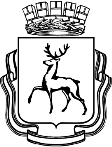 АДМИНИСТРАЦИЯ ГОРОДА НИЖНЕГО НОВГОРОДАПОСТАНОВЛЕНИЕНа основании статьи 52 Устава города Нижнего Новгорода, Порядка разработки, реализации и оценки эффективности муниципальных программ города Нижнего Новгорода, утвержденного постановлением администрации города Нижнего Новгорода от 08.04.2014 № 1228  администрация города Нижнего Новгорода, а также согласно решению городской Думы города Нижнего Новгорода от 27.09.2023 № 172 «О внесении изменений в решение городской Думы города Нижнего Новгорода от 14.12.2022 № 265 «О бюджете города Нижнего Новгорода на 2023 год и на плановый период 2024-2025 годов» администрация города Нижнего Новгорода постановляет:1. Внести в муниципальную программу города Нижнего Новгорода «Благоустройство города Нижнего Новгорода» на 2023 - 2028 годы, утвержденную постановлением администрации города Нижнего Новгорода от 28.12.2022 № 7181, следующие изменения:1.1. Раздел 1 изложить в редакции согласно приложению № 1 к настоящему постановлению.1.2. В разделе 2:1.2.1. Таблицу 1 подраздела 2.4 изложить в редакции согласно приложению № 2 к настоящему постановлению.1.2.2. Таблицу 4 подраздела 2.7 изложить в редакции согласно приложению № 3 к настоящему постановлению.1.3. В разделе 4 таблицу 5 изложить в редакции согласно приложению № 4 к настоящему постановлению.2. Управлению информационной политики администрации города Нижнего Новгорода обеспечить опубликование настоящего постановления в официальном печатном средстве массовой информации - газете «День города. Нижний Новгород».3. Юридическому департаменту администрации города Нижнего Новгорода (Витушкина Т.А.) обеспечить размещение настоящего постановления на официальном сайте администрации города Нижнего Новгорода в информационно-телекоммуникационной сети «Интернет».4. Контроль за исполнением постановления возложить на первого заместителя главы администрации города Нижнего Новгорода Скалкина Д.А.Глава города                                                                                           Ю.В. ШалабаевА.А. Максимов435 58 10ПРИЛОЖЕНИЕ № 1к  постановлению администрациигородаот________№________1. Паспорт муниципальной программыПРИЛОЖЕНИЕ № 2к  постановлению администрациигородаот________№________2.4. Целевые индикаторы муниципальной программы.Таблица 1Сведения о целевых индикаторах муниципальной программыПРИЛОЖЕНИЕ № 3к  постановлению администрациигородаот________№________2.7. Обоснование объема финансовых ресурсов.Таблица 4Ресурсное обеспечение реализации программыза счет средств бюджета города Нижнего НовгородаПРИЛОЖЕНИЕ № 3к  постановлению администрациигородаот________№________Таблица 5План реализации муниципальной программы«Благоустройство города Нижнего Новгорода» на 2023 - 2028 годы на 2023 год____________________________№┌┐Ответственный муниципальной исполнитель программыДепартамент благоустройства администрации города Нижнего Новгорода (далее – ДБ)Департамент благоустройства администрации города Нижнего Новгорода (далее – ДБ)Департамент благоустройства администрации города Нижнего Новгорода (далее – ДБ)Департамент благоустройства администрации города Нижнего Новгорода (далее – ДБ)Департамент благоустройства администрации города Нижнего Новгорода (далее – ДБ)Департамент благоустройства администрации города Нижнего Новгорода (далее – ДБ)Департамент благоустройства администрации города Нижнего Новгорода (далее – ДБ)Соисполнители муниципальной программыАдминистрации районов города Нижнего Новгорода, в том числе Административно-территориальное образование Новинский сельсовет,Муниципальное казенное учреждение «Управление муниципальных кладбищ города Нижнего Новгорода» (далее - МКУ «УМК НН»),Муниципальное казенное учреждение «Управление инженерной защиты территорий города Нижнего Новгорода» (далее - МКУ «УИЗТ г. НН»),Муниципальное казенное учреждение «Комитет охраны окружающей среды и природных ресурсов города Нижнего Новгорода» (далее - МКУ «Горкомэкологии Нижнего Новгорода»)Департамент строительства и капитального ремонта администрации города Нижнего Новгорода (далее - департамент строительства ‎г. Н.Новгорода),Муниципальное казенное учреждение «Главное управление по капитальному строительству города Нижнего Новгорода» (далее - МКУ «Главукс Г.Н.Новгорода»),Департамент жилья и инженерной инфраструктуры администрации города Нижнего Новгорода (далее - ДЖИИ),Администрации районов города Нижнего Новгорода, в том числе Административно-территориальное образование Новинский сельсовет,Муниципальное казенное учреждение «Управление муниципальных кладбищ города Нижнего Новгорода» (далее - МКУ «УМК НН»),Муниципальное казенное учреждение «Управление инженерной защиты территорий города Нижнего Новгорода» (далее - МКУ «УИЗТ г. НН»),Муниципальное казенное учреждение «Комитет охраны окружающей среды и природных ресурсов города Нижнего Новгорода» (далее - МКУ «Горкомэкологии Нижнего Новгорода»)Департамент строительства и капитального ремонта администрации города Нижнего Новгорода (далее - департамент строительства ‎г. Н.Новгорода),Муниципальное казенное учреждение «Главное управление по капитальному строительству города Нижнего Новгорода» (далее - МКУ «Главукс Г.Н.Новгорода»),Департамент жилья и инженерной инфраструктуры администрации города Нижнего Новгорода (далее - ДЖИИ),Администрации районов города Нижнего Новгорода, в том числе Административно-территориальное образование Новинский сельсовет,Муниципальное казенное учреждение «Управление муниципальных кладбищ города Нижнего Новгорода» (далее - МКУ «УМК НН»),Муниципальное казенное учреждение «Управление инженерной защиты территорий города Нижнего Новгорода» (далее - МКУ «УИЗТ г. НН»),Муниципальное казенное учреждение «Комитет охраны окружающей среды и природных ресурсов города Нижнего Новгорода» (далее - МКУ «Горкомэкологии Нижнего Новгорода»)Департамент строительства и капитального ремонта администрации города Нижнего Новгорода (далее - департамент строительства ‎г. Н.Новгорода),Муниципальное казенное учреждение «Главное управление по капитальному строительству города Нижнего Новгорода» (далее - МКУ «Главукс Г.Н.Новгорода»),Департамент жилья и инженерной инфраструктуры администрации города Нижнего Новгорода (далее - ДЖИИ),Администрации районов города Нижнего Новгорода, в том числе Административно-территориальное образование Новинский сельсовет,Муниципальное казенное учреждение «Управление муниципальных кладбищ города Нижнего Новгорода» (далее - МКУ «УМК НН»),Муниципальное казенное учреждение «Управление инженерной защиты территорий города Нижнего Новгорода» (далее - МКУ «УИЗТ г. НН»),Муниципальное казенное учреждение «Комитет охраны окружающей среды и природных ресурсов города Нижнего Новгорода» (далее - МКУ «Горкомэкологии Нижнего Новгорода»)Департамент строительства и капитального ремонта администрации города Нижнего Новгорода (далее - департамент строительства ‎г. Н.Новгорода),Муниципальное казенное учреждение «Главное управление по капитальному строительству города Нижнего Новгорода» (далее - МКУ «Главукс Г.Н.Новгорода»),Департамент жилья и инженерной инфраструктуры администрации города Нижнего Новгорода (далее - ДЖИИ),Администрации районов города Нижнего Новгорода, в том числе Административно-территориальное образование Новинский сельсовет,Муниципальное казенное учреждение «Управление муниципальных кладбищ города Нижнего Новгорода» (далее - МКУ «УМК НН»),Муниципальное казенное учреждение «Управление инженерной защиты территорий города Нижнего Новгорода» (далее - МКУ «УИЗТ г. НН»),Муниципальное казенное учреждение «Комитет охраны окружающей среды и природных ресурсов города Нижнего Новгорода» (далее - МКУ «Горкомэкологии Нижнего Новгорода»)Департамент строительства и капитального ремонта администрации города Нижнего Новгорода (далее - департамент строительства ‎г. Н.Новгорода),Муниципальное казенное учреждение «Главное управление по капитальному строительству города Нижнего Новгорода» (далее - МКУ «Главукс Г.Н.Новгорода»),Департамент жилья и инженерной инфраструктуры администрации города Нижнего Новгорода (далее - ДЖИИ),Администрации районов города Нижнего Новгорода, в том числе Административно-территориальное образование Новинский сельсовет,Муниципальное казенное учреждение «Управление муниципальных кладбищ города Нижнего Новгорода» (далее - МКУ «УМК НН»),Муниципальное казенное учреждение «Управление инженерной защиты территорий города Нижнего Новгорода» (далее - МКУ «УИЗТ г. НН»),Муниципальное казенное учреждение «Комитет охраны окружающей среды и природных ресурсов города Нижнего Новгорода» (далее - МКУ «Горкомэкологии Нижнего Новгорода»)Департамент строительства и капитального ремонта администрации города Нижнего Новгорода (далее - департамент строительства ‎г. Н.Новгорода),Муниципальное казенное учреждение «Главное управление по капитальному строительству города Нижнего Новгорода» (далее - МКУ «Главукс Г.Н.Новгорода»),Департамент жилья и инженерной инфраструктуры администрации города Нижнего Новгорода (далее - ДЖИИ),Администрации районов города Нижнего Новгорода, в том числе Административно-территориальное образование Новинский сельсовет,Муниципальное казенное учреждение «Управление муниципальных кладбищ города Нижнего Новгорода» (далее - МКУ «УМК НН»),Муниципальное казенное учреждение «Управление инженерной защиты территорий города Нижнего Новгорода» (далее - МКУ «УИЗТ г. НН»),Муниципальное казенное учреждение «Комитет охраны окружающей среды и природных ресурсов города Нижнего Новгорода» (далее - МКУ «Горкомэкологии Нижнего Новгорода»)Департамент строительства и капитального ремонта администрации города Нижнего Новгорода (далее - департамент строительства ‎г. Н.Новгорода),Муниципальное казенное учреждение «Главное управление по капитальному строительству города Нижнего Новгорода» (далее - МКУ «Главукс Г.Н.Новгорода»),Департамент жилья и инженерной инфраструктуры администрации города Нижнего Новгорода (далее - ДЖИИ),Цели муниципальной программыОбеспечение надлежащего санитарного, эстетического состояния территории городаОбеспечение надлежащего санитарного, эстетического состояния территории городаОбеспечение надлежащего санитарного, эстетического состояния территории городаОбеспечение надлежащего санитарного, эстетического состояния территории городаОбеспечение надлежащего санитарного, эстетического состояния территории городаОбеспечение надлежащего санитарного, эстетического состояния территории городаОбеспечение надлежащего санитарного, эстетического состояния территории городаЗадачи программыОбеспечение комплексного подхода к благоустройству городских территорий.Обеспечение надежности работы инженерной инфраструктуры городаОбеспечение комплексного подхода к благоустройству городских территорий.Обеспечение надежности работы инженерной инфраструктуры городаОбеспечение комплексного подхода к благоустройству городских территорий.Обеспечение надежности работы инженерной инфраструктуры городаОбеспечение комплексного подхода к благоустройству городских территорий.Обеспечение надежности работы инженерной инфраструктуры городаОбеспечение комплексного подхода к благоустройству городских территорий.Обеспечение надежности работы инженерной инфраструктуры городаОбеспечение комплексного подхода к благоустройству городских территорий.Обеспечение надежности работы инженерной инфраструктуры городаОбеспечение комплексного подхода к благоустройству городских территорий.Обеспечение надежности работы инженерной инфраструктуры городаЭтапы и сроки муниципальной реализации программыСрок реализации программы 2023 - 2028 годы. Программа реализуется в один этапСрок реализации программы 2023 - 2028 годы. Программа реализуется в один этапСрок реализации программы 2023 - 2028 годы. Программа реализуется в один этапСрок реализации программы 2023 - 2028 годы. Программа реализуется в один этапСрок реализации программы 2023 - 2028 годы. Программа реализуется в один этапСрок реализации программы 2023 - 2028 годы. Программа реализуется в один этапСрок реализации программы 2023 - 2028 годы. Программа реализуется в один этапОбъемы бюджетных ассигнований муниципальной программы за счет средств бюджета города Нижнего НовгородаВсего, в т.ч.2023 год2024 год2025 год2026 год2027 год2028 годОбъемы бюджетных ассигнований муниципальной программы за счет средств бюджета города Нижнего НовгородаВсего, в т.ч.3 695 248 968,273 935 208 727,114 169 996 685,003 123 779 573,753 241 628 177,753 364 190 725,91Объемы бюджетных ассигнований муниципальной программы за счет средств бюджета города Нижнего НовгородаДБ1 386 102,9266 121 148,0073 268 900,0042 258 613,4742 761 289,5543 284 072,67Объемы бюджетных ассигнований муниципальной программы за счет средств бюджета города Нижнего НовгородаДЖИИ422 226 291,441 483 054 685,001 467 231 685,001 467 540 685,001 467 731 685,001 467 595 685,00Объемы бюджетных ассигнований муниципальной программы за счет средств бюджета города Нижнего НовгородаАдминистрации районов (ДБ)1 248 409 357,331 028 050 000,001 028 050 000,00999 857 922,331 093 844 294,251 191 924 761,06Объемы бюджетных ассигнований муниципальной программы за счет средств бюджета города Нижнего НовгородаАдминистрации районов (департамент строительства ‎г. Н.Новгорода)48 987 720,000,000,000,000,000,00Объемы бюджетных ассигнований муниципальной программы за счет средств бюджета города Нижнего НовгородаМКУ «Горкомэкологии Нижнего Новгорода» (ДБ)23 526 624,647 147 752,000,000,000,000,00Объемы бюджетных ассигнований муниципальной программы за счет средств бюджета города Нижнего НовгородаМКУ «УИЗТ г. НН» (ДБ)1 774 957 461,131 071 159 450,001 325 867 250,00310 408 522,16322 119 083,09334 298 066,44Объемы бюджетных ассигнований муниципальной программы за счет средств бюджета города Нижнего НовгородаМКУ «ГлавУКС г.Н.Новгорода» (департамент строительства ‎г. Н.Новгорода)30,000,000,000,000,000,00Объемы бюджетных ассигнований муниципальной программы за счет средств бюджета города Нижнего НовгородаМКУ «УМК НН» (ДБ)175 755 380,81279 675 692,11275 578 850,00303 713 830,79315 171 825,86327 088 140,74Целевые индикаторы муниципальной программы1. Доля  площади объектов озеленения, находящихся на содержании, по отношению к  общей площади объектов озеленения - 100%.2. Доля муниципальных кладбищ, находящихся на содержании, по отношению к общему количеству муниципальных кладбищ - 100%.3. Охват сетями дождевой канализации -  60,8%.4. Доля отремонтированных сетей ливневой канализации города по отношению к запланированному количеству сетей ливневой канализации, требующих ремонта – 100 %.5. Доля сооружений инженерной защиты города, отвечающих нормативным требованиям, - 71%.6. Доля отремонтированных объектов инженерной защиты города по отношению к общему количеству объектов инженерной защиты города, требующих ремонта, - 3,5%.7. Доля отремонтированных муниципальных пляжей к общему количеству муниципальных пляжей 100%1. Доля  площади объектов озеленения, находящихся на содержании, по отношению к  общей площади объектов озеленения - 100%.2. Доля муниципальных кладбищ, находящихся на содержании, по отношению к общему количеству муниципальных кладбищ - 100%.3. Охват сетями дождевой канализации -  60,8%.4. Доля отремонтированных сетей ливневой канализации города по отношению к запланированному количеству сетей ливневой канализации, требующих ремонта – 100 %.5. Доля сооружений инженерной защиты города, отвечающих нормативным требованиям, - 71%.6. Доля отремонтированных объектов инженерной защиты города по отношению к общему количеству объектов инженерной защиты города, требующих ремонта, - 3,5%.7. Доля отремонтированных муниципальных пляжей к общему количеству муниципальных пляжей 100%1. Доля  площади объектов озеленения, находящихся на содержании, по отношению к  общей площади объектов озеленения - 100%.2. Доля муниципальных кладбищ, находящихся на содержании, по отношению к общему количеству муниципальных кладбищ - 100%.3. Охват сетями дождевой канализации -  60,8%.4. Доля отремонтированных сетей ливневой канализации города по отношению к запланированному количеству сетей ливневой канализации, требующих ремонта – 100 %.5. Доля сооружений инженерной защиты города, отвечающих нормативным требованиям, - 71%.6. Доля отремонтированных объектов инженерной защиты города по отношению к общему количеству объектов инженерной защиты города, требующих ремонта, - 3,5%.7. Доля отремонтированных муниципальных пляжей к общему количеству муниципальных пляжей 100%1. Доля  площади объектов озеленения, находящихся на содержании, по отношению к  общей площади объектов озеленения - 100%.2. Доля муниципальных кладбищ, находящихся на содержании, по отношению к общему количеству муниципальных кладбищ - 100%.3. Охват сетями дождевой канализации -  60,8%.4. Доля отремонтированных сетей ливневой канализации города по отношению к запланированному количеству сетей ливневой канализации, требующих ремонта – 100 %.5. Доля сооружений инженерной защиты города, отвечающих нормативным требованиям, - 71%.6. Доля отремонтированных объектов инженерной защиты города по отношению к общему количеству объектов инженерной защиты города, требующих ремонта, - 3,5%.7. Доля отремонтированных муниципальных пляжей к общему количеству муниципальных пляжей 100%1. Доля  площади объектов озеленения, находящихся на содержании, по отношению к  общей площади объектов озеленения - 100%.2. Доля муниципальных кладбищ, находящихся на содержании, по отношению к общему количеству муниципальных кладбищ - 100%.3. Охват сетями дождевой канализации -  60,8%.4. Доля отремонтированных сетей ливневой канализации города по отношению к запланированному количеству сетей ливневой канализации, требующих ремонта – 100 %.5. Доля сооружений инженерной защиты города, отвечающих нормативным требованиям, - 71%.6. Доля отремонтированных объектов инженерной защиты города по отношению к общему количеству объектов инженерной защиты города, требующих ремонта, - 3,5%.7. Доля отремонтированных муниципальных пляжей к общему количеству муниципальных пляжей 100%1. Доля  площади объектов озеленения, находящихся на содержании, по отношению к  общей площади объектов озеленения - 100%.2. Доля муниципальных кладбищ, находящихся на содержании, по отношению к общему количеству муниципальных кладбищ - 100%.3. Охват сетями дождевой канализации -  60,8%.4. Доля отремонтированных сетей ливневой канализации города по отношению к запланированному количеству сетей ливневой канализации, требующих ремонта – 100 %.5. Доля сооружений инженерной защиты города, отвечающих нормативным требованиям, - 71%.6. Доля отремонтированных объектов инженерной защиты города по отношению к общему количеству объектов инженерной защиты города, требующих ремонта, - 3,5%.7. Доля отремонтированных муниципальных пляжей к общему количеству муниципальных пляжей 100%1. Доля  площади объектов озеленения, находящихся на содержании, по отношению к  общей площади объектов озеленения - 100%.2. Доля муниципальных кладбищ, находящихся на содержании, по отношению к общему количеству муниципальных кладбищ - 100%.3. Охват сетями дождевой канализации -  60,8%.4. Доля отремонтированных сетей ливневой канализации города по отношению к запланированному количеству сетей ливневой канализации, требующих ремонта – 100 %.5. Доля сооружений инженерной защиты города, отвечающих нормативным требованиям, - 71%.6. Доля отремонтированных объектов инженерной защиты города по отношению к общему количеству объектов инженерной защиты города, требующих ремонта, - 3,5%.7. Доля отремонтированных муниципальных пляжей к общему количеству муниципальных пляжей 100%№ п/пНаименование цели муниципальной программы, подпрограммы, задачи, целевого индикатораЕдиница измеренияЗначение показателя целевого индикатораЗначение показателя целевого индикатораЗначение показателя целевого индикатораЗначение показателя целевого индикатораЗначение показателя целевого индикатораЗначение показателя целевого индикатора№ п/пНаименование цели муниципальной программы, подпрограммы, задачи, целевого индикатораЕдиница измерения2023202420252026202720281234567891.Цель. Обеспечение надлежащего санитарного, эстетического состояния территории городаЦель. Обеспечение надлежащего санитарного, эстетического состояния территории городаЦель. Обеспечение надлежащего санитарного, эстетического состояния территории городаЦель. Обеспечение надлежащего санитарного, эстетического состояния территории городаЦель. Обеспечение надлежащего санитарного, эстетического состояния территории городаЦель. Обеспечение надлежащего санитарного, эстетического состояния территории городаЦель. Обеспечение надлежащего санитарного, эстетического состояния территории городаЦель. Обеспечение надлежащего санитарного, эстетического состояния территории города1.1.Задача. Обеспечение комплексного подхода к благоустройству городских территорийЗадача. Обеспечение комплексного подхода к благоустройству городских территорийЗадача. Обеспечение комплексного подхода к благоустройству городских территорийЗадача. Обеспечение комплексного подхода к благоустройству городских территорийЗадача. Обеспечение комплексного подхода к благоустройству городских территорийЗадача. Обеспечение комплексного подхода к благоустройству городских территорийЗадача. Обеспечение комплексного подхода к благоустройству городских территорийЗадача. Обеспечение комплексного подхода к благоустройству городских территорийДоля площади объектов озеленения, находящихся на содержании, по отношению к  общей площади объектов озеленения%100100100100100100Доля муниципальных кладбищ, находящихся на содержании, по отношению к общему количеству муниципальных кладбищ%100100100100100100Доля отремонтированных муниципальных пляжей к общему количеству муниципальных пляжей%1001001001001001001.2.Задача. Обеспечение надежности работы инженерной инфраструктуры городаЗадача. Обеспечение надежности работы инженерной инфраструктуры городаЗадача. Обеспечение надежности работы инженерной инфраструктуры городаЗадача. Обеспечение надежности работы инженерной инфраструктуры городаЗадача. Обеспечение надежности работы инженерной инфраструктуры городаЗадача. Обеспечение надежности работы инженерной инфраструктуры городаЗадача. Обеспечение надежности работы инженерной инфраструктуры городаЗадача. Обеспечение надежности работы инженерной инфраструктуры городаОхват сетями дождевой канализации%60,560,660,6560,7060,7560,8Доля отремонтированных сетей ливневой канализации города по отношению к запланированному количеству сетей ливневой канализации, требующих ремонта%1733506783100Доля сооружений инженерной защиты города, отвечающих нормативным требованиям%70,570,670,770,870,971Доля отремонтированных объектов инженерной защиты города по отношению к общему количеству объектов инженерной защиты города, требующих ремонта%2,533,13,23,33,5№ п/пКод основного мероприятия целевой статьи рас-ходовНаименование муниципальной программы, подпрограммы, основного мероприятияОтветственный исполнитель, соисполнительРасходы, руб.Расходы, руб.Расходы, руб.Расходы, руб.Расходы, руб.Расходы, руб.№ п/пКод основного мероприятия целевой статьи рас-ходовНаименование муниципальной программы, подпрограммы, основного мероприятияОтветственный исполнитель, соисполнитель2023 год2024 год2025 год2026 год2027 год2028 год12345678910Муниципальная программа «Благоустройство города Нижнего Новгорода»Муниципальная программа «Благоустройство города Нижнего Новгорода»Муниципальная программа «Благоустройство города Нижнего Новгорода»Всего, в том числе:3 695 248 968,273 935 208 727,114 169 996 685,003 123 779 573,753 241 628 177,753 364 190 725,91Муниципальная программа «Благоустройство города Нижнего Новгорода»Муниципальная программа «Благоустройство города Нижнего Новгорода»Муниципальная программа «Благоустройство города Нижнего Новгорода»ДБ1 386 102,9266 121 148,0073 268 900,0042 258 613,4742 761 289,5543 284 072,67Муниципальная программа «Благоустройство города Нижнего Новгорода»Муниципальная программа «Благоустройство города Нижнего Новгорода»Муниципальная программа «Благоустройство города Нижнего Новгорода»ДЖИИ422 226 291,441 483 054 685,001 467 231 685,001 467 540 685,001 467 731 685,001 467 595 685,00Муниципальная программа «Благоустройство города Нижнего Новгорода»Муниципальная программа «Благоустройство города Нижнего Новгорода»Муниципальная программа «Благоустройство города Нижнего Новгорода»Администрации районов (ДБ)1 248 409 357,331 028 050 000,001 028 050 000,00999 857 922,331 093 844 294,251 191 924 761,06Муниципальная программа «Благоустройство города Нижнего Новгорода»Муниципальная программа «Благоустройство города Нижнего Новгорода»Муниципальная программа «Благоустройство города Нижнего Новгорода»Администрации районов (департамент строительства ‎г. Н.Новгорода)48 987 720,000,000,000,000,000,00Муниципальная программа «Благоустройство города Нижнего Новгорода»Муниципальная программа «Благоустройство города Нижнего Новгорода»Муниципальная программа «Благоустройство города Нижнего Новгорода»МКУ "Горкомэкологии Нижнего Новгорода" (ДБ)23 526 624,647 147 752,000,000,000,000,00Муниципальная программа «Благоустройство города Нижнего Новгорода»Муниципальная программа «Благоустройство города Нижнего Новгорода»Муниципальная программа «Благоустройство города Нижнего Новгорода»МКУ «УИЗТ г. НН» (ДБ)1 774 957 461,131 071 159 450,001 325 867 250,00310 408 522,16322 119 083,09334 298 066,44Муниципальная программа «Благоустройство города Нижнего Новгорода»Муниципальная программа «Благоустройство города Нижнего Новгорода»Муниципальная программа «Благоустройство города Нижнего Новгорода»МКУ «ГлавУКС г.Н.Новгорода» (департамент строительства ‎г. Н.Новгорода)30,000,000,000,000,000,00Муниципальная программа «Благоустройство города Нижнего Новгорода»Муниципальная программа «Благоустройство города Нижнего Новгорода»Муниципальная программа «Благоустройство города Нижнего Новгорода»МКУ «УМК НН» (ДБ)175 755 380,81279 675 692,11275 578 850,00303 713 830,79315 171 825,86327 088 140,741.1.10 П 01 00000Объекты благоустройства (общественные территории, объекты озеленения) территории города Нижнего НовгородаВсего, в том числе:1 237 768 146,911 032 192 500,001 032 192 500,00978 309 068,441 070 390 897,631 166 490 639,991.1.10 П 01 00000Объекты благоустройства (общественные территории, объекты озеленения) территории города Нижнего НовгородаДБ662 827,5122 019 748,0029 167 500,0042 258 613,4742 761 289,5543 284 072,671.1.10 П 01 00000Объекты благоустройства (общественные территории, объекты озеленения) территории города Нижнего НовгородаАдминистрации районов города (ДБ)1 213 578 694,761 003 025 000,001 003 025 000,00936 050 454,971 027 629 608,081 123 206 567,321.1.10 П 01 00000Объекты благоустройства (общественные территории, объекты озеленения) территории города Нижнего НовгородаМКУ "Горкомэкологии Нижнего Новгорода" (ДБ)23 526 624,647 147 752,000,000,000,000,001.2.10 П 02 00000Организация и содержание мест захоронения в городе Нижнем НовгородеВсего, в том числе:146 302 599,94249 982 992,11245 886 150,00272 599 464,60282 883 630,17293 579 162,371.2.10 П 02 00000Организация и содержание мест захоронения в городе Нижнем НовгородеМКУ «УМК НН» (ДБ)146 302 599,94249 982 992,11245 886 150,00272 599 464,60282 883 630,17293 579 162,371.3.10 П 03 00000Прочие объекты благоустройства (включая сети ливневой канализации и сооружения инженерной защиты) города Нижнего НовгородаВсего, в том числе:783 558 664,051 069 203 750,001 323 911 550,00299 730 527,14311 038 246,96322 798 275,571.3.10 П 03 00000Прочие объекты благоустройства (включая сети ливневой канализации и сооружения инженерной защиты) города Нижнего НовгородаДБ723 275,4144 101 400,0044 101 400,000,000,000,001.3.10 П 03 00000Прочие объекты благоустройства (включая сети ливневой канализации и сооружения инженерной защиты) города Нижнего НовгородаАдминистрации районов города (ДБ)27 244 585,3313 000 000,0013 000 000,0051 206 718,5853 138 557,9255 147 670,851.3.10 П 03 00000Прочие объекты благоустройства (включая сети ливневой канализации и сооружения инженерной защиты) города Нижнего НовгородаМКУ «ГлавУКС г.Н.Новгорода» (департамент строительства ‎г. Н.Новгорода)30,000,000,000,000,000,001.3.10 П 03 00000Прочие объекты благоустройства (включая сети ливневой канализации и сооружения инженерной защиты) города Нижнего НовгородаМКУ «УИЗТ г. НН» (ДБ)755 590 773,311 012 102 350,001 266 810 150,00248 523 808,56257 899 689,04267 650 604,721.4.10 П 04 00000Обеспечение деятельности МКУ «УИЗТ г. НН»Всего, в том числе:68 096 807,8259 057 100,0059 057 100,0061 884 713,6064 219 394,0566 647 461,721.4.10 П 04 00000Обеспечение деятельности МКУ «УИЗТ г. НН»МКУ «УИЗТ г. НН» (ДБ)68 096 807,8259 057 100,0059 057 100,0061 884 713,6064 219 394,0566 647 461,721.5.10 П 05 00000Обеспечение деятельности МКУ «УМК НН»Всего, в том числе:29 452 780,8729 692 700,0029 692 700,0031 114 366,1932 288 195,6933 508 978,371.5.10 П 05 00000Обеспечение деятельности МКУ «УМК НН»МКУ «УМК НН» (ДБ)29 452 780,8729 692 700,0029 692 700,0031 114 366,1932 288 195,6933 508 978,371.6.10 П 07 00000Снос самовольных построек объектов движимого имуществаВсего, в том числе:7 586 077,2412 025 000,0012 025 000,0012 600 748,7813 076 128,2513 570 522,891.6.10 П 07 00000Снос самовольных построек объектов движимого имуществаАдминистрации районов города (ДБ)7 586 077,2412 025 000,0012 025 000,0012 600 748,7813 076 128,2513 570 522,891.7.10 П 08 00000Освещение города Нижнего Новгорода сетями городского наружного освещения, находящимися в муниципальной собственностиВсего, в том числе:200 301 992,02159 197 785,00159 197 785,00159 197 785,00159 197 785,00159 197 785,001.7.10 П 08 00000Освещение города Нижнего Новгорода сетями городского наружного освещения, находящимися в муниципальной собственностиДЖИИ200 301 992,02159 197 785,00159 197 785,00159 197 785,00159 197 785,00159 197 785,001.8.10 П 09 00000Расходы на ремонт, реконструкцию и модернизацию сетей городского наружного освещения, находящихся в муниципальной собственностиВсего, в том числе:221 924 299,421 323 856 900,001 308 033 900,001 308 342 900,001 308 533 900,001 308 397 900,001.8.10 П 09 00000Расходы на ремонт, реконструкцию и модернизацию сетей городского наружного освещения, находящихся в муниципальной собственностиДЖИИ221 924 299,421 323 856 900,001 308 033 900,001 308 342 900,001 308 533 900,001 308 397 900,001.9.10 П К3 00000Реализация инфраструктурных проектов, источником финансового обеспечения которых являются бюджетные кредиты, предоставляемые из федерального бюджета на финансовое обеспечение реализации инфраструктурных проектов в 2023 годуВсего, в том числе:1 000 257 600,000,000,000,000,000,001.9.10 П К3 00000Реализация инфраструктурных проектов, источником финансового обеспечения которых являются бюджетные кредиты, предоставляемые из федерального бюджета на финансовое обеспечение реализации инфраструктурных проектов в 2023 годуМКУ «УИЗТ г. НН» (ДБ)951 269 880,000,000,000,000,000,001.9.10 П К3 00000Реализация инфраструктурных проектов, источником финансового обеспечения которых являются бюджетные кредиты, предоставляемые из федерального бюджета на финансовое обеспечение реализации инфраструктурных проектов в 2023 годуАдминистрации районов города (департамент строительства ‎г. Н.Новгорода)48 987 720,000,000,000,000,000,001.10.10 П К4 00000Реализация инфраструктурных проектов, источником финансового обеспечения которых являются бюджетные кредиты, предоставляемые из федерального бюджета на финансовое обеспечение реализации инфраструктурных проектов в 2024 годуМКУ «УИЗТ г. НН» (ДБ)0,000,000,000,000,000,00№ п/пКод основного мероприятия целевой статьи рас-ходовКод основного мероприятия целевой статьи рас-ходовКод основного мероприятия целевой статьи рас-ходовКод основного мероприятия целевой статьи рас-ходовНаименование подпрограммы, задачи, основные мероприятия, мероприятияНаименование подпрограммы, задачи, основные мероприятия, мероприятияНаименование подпрограммы, задачи, основные мероприятия, мероприятияНаименование подпрограммы, задачи, основные мероприятия, мероприятияОтветственный за выполнение мероприятия (управление, отдел)СрокСрокСрокСрокСрокСрокПоказатели непосредственного результата реализации мероприятия (далее - ПНР)Показатели непосредственного результата реализации мероприятия (далее - ПНР)Показатели непосредственного результата реализации мероприятия (далее - ПНР)Показатели непосредственного результата реализации мероприятия (далее - ПНР)Показатели непосредственного результата реализации мероприятия (далее - ПНР)Показатели непосредственного результата реализации мероприятия (далее - ПНР)Показатели непосредственного результата реализации мероприятия (далее - ПНР)Показатели непосредственного результата реализации мероприятия (далее - ПНР)Показатели непосредственного результата реализации мероприятия (далее - ПНР)Объемы финансового обеспечения, руб.Объемы финансового обеспечения, руб.Объемы финансового обеспечения, руб.Объемы финансового обеспечения, руб.Объемы финансового обеспечения, руб.Объемы финансового обеспечения, руб.Объемы финансового обеспечения, руб.Объемы финансового обеспечения, руб.Объемы финансового обеспечения, руб.Объемы финансового обеспечения, руб.№ п/пКод основного мероприятия целевой статьи рас-ходовКод основного мероприятия целевой статьи рас-ходовКод основного мероприятия целевой статьи рас-ходовКод основного мероприятия целевой статьи рас-ходовНаименование подпрограммы, задачи, основные мероприятия, мероприятияНаименование подпрограммы, задачи, основные мероприятия, мероприятияНаименование подпрограммы, задачи, основные мероприятия, мероприятияНаименование подпрограммы, задачи, основные мероприятия, мероприятияОтветственный за выполнение мероприятия (управление, отдел)начала реализацииначала реализацииначала реализацииокончания реализацииокончания реализацииокончания реализацииНаименование ПНРНаименование ПНРНаименование ПНРЕд. изм.Ед. изм.Ед. изм.ЗначениеЗначениеЗначениеСобственные городские средстваСобственные городские средстваСобственные городские средстваСредства областного бюджетаСредства областного бюджетаСредства областного бюджетаСредства федерального бюджетаСредства федерального бюджетаСредства федерального бюджетаПрочие источники122223333455566677788899910  10  10  11  11  11  12121213Всего по муниципальной программе «Благоустройство города Нижнего Новгорода» Всего по муниципальной программе «Благоустройство города Нижнего Новгорода» Всего по муниципальной программе «Благоустройство города Нижнего Новгорода» Всего по муниципальной программе «Благоустройство города Нижнего Новгорода» Всего по муниципальной программе «Благоустройство города Нижнего Новгорода» Всего по муниципальной программе «Благоустройство города Нижнего Новгорода» Всего по муниципальной программе «Благоустройство города Нижнего Новгорода» Всего по муниципальной программе «Благоустройство города Нижнего Новгорода» Всего по муниципальной программе «Благоустройство города Нижнего Новгорода» Всего по муниципальной программе «Благоустройство города Нижнего Новгорода» Всего по муниципальной программе «Благоустройство города Нижнего Новгорода» Всего по муниципальной программе «Благоустройство города Нижнего Новгорода» Всего по муниципальной программе «Благоустройство города Нижнего Новгорода» Всего по муниципальной программе «Благоустройство города Нижнего Новгорода» Всего по муниципальной программе «Благоустройство города Нижнего Новгорода» Всего по муниципальной программе «Благоустройство города Нижнего Новгорода» Всего по муниципальной программе «Благоустройство города Нижнего Новгорода» Всего по муниципальной программе «Благоустройство города Нижнего Новгорода» Всего по муниципальной программе «Благоустройство города Нижнего Новгорода» Всего по муниципальной программе «Благоустройство города Нижнего Новгорода» Всего по муниципальной программе «Благоустройство города Нижнего Новгорода» Всего по муниципальной программе «Благоустройство города Нижнего Новгорода» Всего по муниципальной программе «Благоустройство города Нижнего Новгорода» Всего по муниципальной программе «Благоустройство города Нижнего Новгорода» Всего по муниципальной программе «Благоустройство города Нижнего Новгорода» 1 679 171 257,06  1 679 171 257,06  1 679 171 257,06  2 005 776 032,65  2 005 776 032,65  2 005 776 032,65  Задача. Обеспечение комплексного подхода к благоустройству городских территорийЗадача. Обеспечение комплексного подхода к благоустройству городских территорийЗадача. Обеспечение комплексного подхода к благоустройству городских территорийЗадача. Обеспечение комплексного подхода к благоустройству городских территорийЗадача. Обеспечение комплексного подхода к благоустройству городских территорийЗадача. Обеспечение комплексного подхода к благоустройству городских территорийЗадача. Обеспечение комплексного подхода к благоустройству городских территорийЗадача. Обеспечение комплексного подхода к благоустройству городских территорийЗадача. Обеспечение комплексного подхода к благоустройству городских территорийЗадача. Обеспечение комплексного подхода к благоустройству городских территорийЗадача. Обеспечение комплексного подхода к благоустройству городских территорийЗадача. Обеспечение комплексного подхода к благоустройству городских территорийЗадача. Обеспечение комплексного подхода к благоустройству городских территорийЗадача. Обеспечение комплексного подхода к благоустройству городских территорийЗадача. Обеспечение комплексного подхода к благоустройству городских территорийЗадача. Обеспечение комплексного подхода к благоустройству городских территорийЗадача. Обеспечение комплексного подхода к благоустройству городских территорийЗадача. Обеспечение комплексного подхода к благоустройству городских территорийЗадача. Обеспечение комплексного подхода к благоустройству городских территорийЗадача. Обеспечение комплексного подхода к благоустройству городских территорийЗадача. Обеспечение комплексного подхода к благоустройству городских территорийЗадача. Обеспечение комплексного подхода к благоустройству городских территорийЗадача. Обеспечение комплексного подхода к благоустройству городских территорийЗадача. Обеспечение комплексного подхода к благоустройству городских территорийЗадача. Обеспечение комплексного подхода к благоустройству городских территорий883 821 870,67  883 821 870,67  883 821 870,67  500 212 929,30  500 212 929,30  500 212 929,30  1.10 П 01 0000010 П 01 0000010 П 01 0000010 П 01 00000Основное мероприятие. Объекты благоустройства (общественные территории, объекты озеленения) территории города Нижнего НовгородаОсновное мероприятие. Объекты благоустройства (общественные территории, объекты озеленения) территории города Нижнего НовгородаОсновное мероприятие. Объекты благоустройства (общественные территории, объекты озеленения) территории города Нижнего НовгородаОсновное мероприятие. Объекты благоустройства (общественные территории, объекты озеленения) территории города Нижнего НовгородаОсновное мероприятие. Объекты благоустройства (общественные территории, объекты озеленения) территории города Нижнего НовгородаОсновное мероприятие. Объекты благоустройства (общественные территории, объекты озеленения) территории города Нижнего НовгородаОсновное мероприятие. Объекты благоустройства (общественные территории, объекты озеленения) территории города Нижнего НовгородаОсновное мероприятие. Объекты благоустройства (общественные территории, объекты озеленения) территории города Нижнего НовгородаОсновное мероприятие. Объекты благоустройства (общественные территории, объекты озеленения) территории города Нижнего НовгородаОсновное мероприятие. Объекты благоустройства (общественные территории, объекты озеленения) территории города Нижнего НовгородаОсновное мероприятие. Объекты благоустройства (общественные территории, объекты озеленения) территории города Нижнего НовгородаОсновное мероприятие. Объекты благоустройства (общественные территории, объекты озеленения) территории города Нижнего НовгородаОсновное мероприятие. Объекты благоустройства (общественные территории, объекты озеленения) территории города Нижнего НовгородаОсновное мероприятие. Объекты благоустройства (общественные территории, объекты озеленения) территории города Нижнего НовгородаОсновное мероприятие. Объекты благоустройства (общественные территории, объекты озеленения) территории города Нижнего НовгородаОсновное мероприятие. Объекты благоустройства (общественные территории, объекты озеленения) территории города Нижнего НовгородаОсновное мероприятие. Объекты благоустройства (общественные территории, объекты озеленения) территории города Нижнего НовгородаОсновное мероприятие. Объекты благоустройства (общественные территории, объекты озеленения) территории города Нижнего НовгородаОсновное мероприятие. Объекты благоустройства (общественные территории, объекты озеленения) территории города Нижнего НовгородаОсновное мероприятие. Объекты благоустройства (общественные территории, объекты озеленения) территории города Нижнего Новгорода782 187 270,73  782 187 270,73  782 187 270,73  455 544 929,30  455 544 929,30  455 544 929,30  1.1.Содержание объектов благоустройства и общественных территорий Содержание объектов благоустройства и общественных территорий Содержание объектов благоустройства и общественных территорий Содержание объектов благоустройства и общественных территорий Содержание объектов благоустройства и общественных территорий Содержание объектов благоустройства и общественных территорий Содержание объектов благоустройства и общественных территорий Содержание объектов благоустройства и общественных территорий Всего:Всего:Всего:Всего:Всего:Всего:Всего:Всего:Всего:Всего:Всего:Всего:Всего:Всего:Всего:Всего:705 577 333,06  705 577 333,06  705 577 333,06  273 152 500,00  273 152 500,00  273 152 500,00  1.1.Содержание объектов благоустройства и общественных территорий Содержание объектов благоустройства и общественных территорий Содержание объектов благоустройства и общественных территорий Содержание объектов благоустройства и общественных территорий Содержание объектов благоустройства и общественных территорий Содержание объектов благоустройства и общественных территорий Содержание объектов благоустройства и общественных территорий Содержание объектов благоустройства и общественных территорий Администрации районов города Нижнего Новгорода, в том числе:01.01.202301.01.202331.12.202331.12.202331.12.2023Содержание фонтанов, в том числе оплата водоснабжения, электроснабжения и водоотведенияСодержание фонтанов, в том числе оплата водоснабжения, электроснабжения и водоотведенияСодержание фонтанов, в том числе оплата водоснабжения, электроснабжения и водоотведенияед.ед.ед.20202012 079 061,6412 079 061,6412 079 061,641.1.Содержание объектов благоустройства и общественных территорий Содержание объектов благоустройства и общественных территорий Содержание объектов благоустройства и общественных территорий Содержание объектов благоустройства и общественных территорий Содержание объектов благоустройства и общественных территорий Содержание объектов благоустройства и общественных территорий Содержание объектов благоустройства и общественных территорий Содержание объектов благоустройства и общественных территорий Администрации районов города Нижнего Новгорода, в том числе:01.01.202301.01.202331.12.202331.12.202331.12.2023Ремонт фонтанаРемонт фонтанаРемонт фонтанаед.ед.ед.17  17  17  4 489 671,10  4 489 671,10  4 489 671,10  1.1.Содержание объектов благоустройства и общественных территорий Содержание объектов благоустройства и общественных территорий Содержание объектов благоустройства и общественных территорий Содержание объектов благоустройства и общественных территорий Содержание объектов благоустройства и общественных территорий Содержание объектов благоустройства и общественных территорий Содержание объектов благоустройства и общественных территорий Содержание объектов благоустройства и общественных территорий Администрации районов города Нижнего Новгорода, в том числе:01.01.202301.01.202331.12.202331.12.202331.12.2023Аренда туалетовАренда туалетовАренда туалетовед.ед.ед.333179 000,00  179 000,00  179 000,00  1.1.Содержание объектов благоустройства и общественных территорий Содержание объектов благоустройства и общественных территорий Содержание объектов благоустройства и общественных территорий Содержание объектов благоустройства и общественных территорий Содержание объектов благоустройства и общественных территорий Содержание объектов благоустройства и общественных территорий Содержание объектов благоустройства и общественных территорий Содержание объектов благоустройства и общественных территорий Администрации районов города Нижнего Новгорода, в том числе:01.01.202301.01.202331.12.202331.12.202331.12.2023Содержание объектов озелененияСодержание объектов озелененияСодержание объектов озеленениям2м2м222 592 631,02  22 592 631,02  22 592 631,02  673 640 469,66  673 640 469,66  673 640 469,66  273 152 500,00  273 152 500,00  273 152 500,00  273 152 500,00  1.1.Содержание объектов благоустройства и общественных территорий Содержание объектов благоустройства и общественных территорий Содержание объектов благоустройства и общественных территорий Содержание объектов благоустройства и общественных территорий Содержание объектов благоустройства и общественных территорий Содержание объектов благоустройства и общественных территорий Содержание объектов благоустройства и общественных территорий Содержание объектов благоустройства и общественных территорий Администрации районов города Нижнего Новгорода, в том числе:01.01.202301.01.202331.12.202331.12.202331.12.2023Цветочное оформление (устройство цветников)Цветочное оформление (устройство цветников)Цветочное оформление (устройство цветников)м2м2м231 861,49  31 861,49  31 861,49  673 640 469,66  673 640 469,66  673 640 469,66  273 152 500,00  273 152 500,00  273 152 500,00  273 152 500,00  1.1.Содержание объектов благоустройства и общественных территорий Содержание объектов благоустройства и общественных территорий Содержание объектов благоустройства и общественных территорий Содержание объектов благоустройства и общественных территорий Содержание объектов благоустройства и общественных территорий Содержание объектов благоустройства и общественных территорий Содержание объектов благоустройства и общественных территорий Содержание объектов благоустройства и общественных территорий Администрации районов города Нижнего Новгорода, в том числе:01.01.202301.01.202331.12.202331.12.202331.12.2023Содержание цветниковСодержание цветниковСодержание цветниковм2м2м235 013,72  35 013,72  35 013,72  673 640 469,66  673 640 469,66  673 640 469,66  273 152 500,00  273 152 500,00  273 152 500,00  273 152 500,00  1.1.Содержание объектов благоустройства и общественных территорий Содержание объектов благоустройства и общественных территорий Содержание объектов благоустройства и общественных территорий Содержание объектов благоустройства и общественных территорий Содержание объектов благоустройства и общественных территорий Содержание объектов благоустройства и общественных территорий Содержание объектов благоустройства и общественных территорий Содержание объектов благоустройства и общественных территорий Администрации районов города Нижнего Новгорода, в том числе:01.01.202301.01.202331.12.202331.12.202331.12.2023Услуги видеонаблюдения на общественных пространствахУслуги видеонаблюдения на общественных пространствахУслуги видеонаблюдения на общественных пространствахобъектобъектобъект66  66  66  673 640 469,66  673 640 469,66  673 640 469,66  273 152 500,00  273 152 500,00  273 152 500,00  273 152 500,00  1.1.Содержание объектов благоустройства и общественных территорий Содержание объектов благоустройства и общественных территорий Содержание объектов благоустройства и общественных территорий Содержание объектов благоустройства и общественных территорий Содержание объектов благоустройства и общественных территорий Содержание объектов благоустройства и общественных территорий Содержание объектов благоустройства и общественных территорий Содержание объектов благоустройства и общественных территорий Администрации районов города Нижнего Новгорода, в том числе:01.01.202301.01.202331.12.202331.12.202331.12.2023Ремонт объектов озелененияРемонт объектов озелененияРемонт объектов озелененияшт.шт.шт.100  100  100  673 640 469,66  673 640 469,66  673 640 469,66  273 152 500,00  273 152 500,00  273 152 500,00  273 152 500,00  1.1.Содержание объектов благоустройства и общественных территорий Содержание объектов благоустройства и общественных территорий Содержание объектов благоустройства и общественных территорий Содержание объектов благоустройства и общественных территорий Содержание объектов благоустройства и общественных территорий Содержание объектов благоустройства и общественных территорий Содержание объектов благоустройства и общественных территорий Содержание объектов благоустройства и общественных территорий Администрации районов города Нижнего Новгорода, в том числе:01.01.202301.01.202331.12.202331.12.202331.12.2023Вырубка (снос) аварийных деревьев (зеленых насаждений)Вырубка (снос) аварийных деревьев (зеленых насаждений)Вырубка (снос) аварийных деревьев (зеленых насаждений)м3м3м32079,762079,762079,76673 640 469,66  673 640 469,66  673 640 469,66  273 152 500,00  273 152 500,00  273 152 500,00  273 152 500,00  1.1.Содержание объектов благоустройства и общественных территорий Содержание объектов благоустройства и общественных территорий Содержание объектов благоустройства и общественных территорий Содержание объектов благоустройства и общественных территорий Содержание объектов благоустройства и общественных территорий Содержание объектов благоустройства и общественных территорий Содержание объектов благоустройства и общественных территорий Содержание объектов благоустройства и общественных территорий Администрации районов города Нижнего Новгорода, в том числе:01.01.202301.01.202331.12.202331.12.202331.12.2023Разработка проектно-сметной документаций (далее - ПСД)Разработка проектно-сметной документаций (далее - ПСД)Разработка проектно-сметной документаций (далее - ПСД)шт.шт.шт.111673 640 469,66  673 640 469,66  673 640 469,66  273 152 500,00  273 152 500,00  273 152 500,00  273 152 500,00  1.1.Содержание объектов благоустройства и общественных территорий Содержание объектов благоустройства и общественных территорий Содержание объектов благоустройства и общественных территорий Содержание объектов благоустройства и общественных территорий Содержание объектов благоустройства и общественных территорий Содержание объектов благоустройства и общественных территорий Содержание объектов благоустройства и общественных территорий Содержание объектов благоустройства и общественных территорий Администрации районов города Нижнего Новгорода, в том числе:01.01.202301.01.202331.12.202331.12.202331.12.2023Посадка деревьев и кустарниковПосадка деревьев и кустарниковПосадка деревьев и кустарниковшт.шт.шт.293329332933673 640 469,66  673 640 469,66  673 640 469,66  273 152 500,00  273 152 500,00  273 152 500,00  273 152 500,00  1.1.Содержание объектов благоустройства и общественных территорий Содержание объектов благоустройства и общественных территорий Содержание объектов благоустройства и общественных территорий Содержание объектов благоустройства и общественных территорий Содержание объектов благоустройства и общественных территорий Содержание объектов благоустройства и общественных территорий Содержание объектов благоустройства и общественных территорий Содержание объектов благоустройства и общественных территорий Администрации районов города Нижнего Новгорода, в том числе:01.01.202301.01.202331.12.202331.12.202331.12.2023Ликвидации последствий неблагоприятной обстановки (уборка снега)Ликвидации последствий неблагоприятной обстановки (уборка снега)Ликвидации последствий неблагоприятной обстановки (уборка снега)м3м3м3200200200673 640 469,66  673 640 469,66  673 640 469,66  273 152 500,00  273 152 500,00  273 152 500,00  273 152 500,00  1.1.Содержание объектов благоустройства и общественных территорий Содержание объектов благоустройства и общественных территорий Содержание объектов благоустройства и общественных территорий Содержание объектов благоустройства и общественных территорий Содержание объектов благоустройства и общественных территорий Содержание объектов благоустройства и общественных территорий Содержание объектов благоустройства и общественных территорий Содержание объектов благоустройства и общественных территорий Администрации районов города Нижнего Новгорода, в том числе:01.01.202301.01.202331.12.202331.12.202331.12.2023Содержание пляжей / мест (зон) массового отдыха населенияСодержание пляжей / мест (зон) массового отдыха населенияСодержание пляжей / мест (зон) массового отдыха населенияед.ед.ед.11  11  11  4 643 409,26  4 643 409,26  4 643 409,26  1.1.Содержание объектов благоустройства и общественных территорий Содержание объектов благоустройства и общественных территорий Содержание объектов благоустройства и общественных территорий Содержание объектов благоустройства и общественных территорий Содержание объектов благоустройства и общественных территорий Содержание объектов благоустройства и общественных территорий Содержание объектов благоустройства и общественных территорий Содержание объектов благоустройства и общественных территорий Администрации районов города Нижнего Новгорода, в том числе:01.01.202301.01.202331.12.202331.12.202331.12.2023Ремонт пляжей / мест (зон) массового отдыха населенияРемонт пляжей / мест (зон) массового отдыха населенияРемонт пляжей / мест (зон) массового отдыха населенияед.ед.ед.9  9  9  1 726 156,81  1 726 156,81  1 726 156,81  1.1.Содержание объектов благоустройства и общественных территорий Содержание объектов благоустройства и общественных территорий Содержание объектов благоустройства и общественных территорий Содержание объектов благоустройства и общественных территорий Содержание объектов благоустройства и общественных территорий Содержание объектов благоустройства и общественных территорий Содержание объектов благоустройства и общественных территорий Содержание объектов благоустройства и общественных территорий Администрации районов города Нижнего Новгорода, в том числе:01.01.202301.01.202331.12.202331.12.202331.12.2023Ремонт детских площадокРемонт детских площадокРемонт детских площадокшт.шт.шт.1  1  1  39 000,00  39 000,00  39 000,00  1.1.Содержание объектов благоустройства и общественных территорий Содержание объектов благоустройства и общественных территорий Содержание объектов благоустройства и общественных территорий Содержание объектов благоустройства и общественных территорий Содержание объектов благоустройства и общественных территорий Содержание объектов благоустройства и общественных территорий Содержание объектов благоустройства и общественных территорий Содержание объектов благоустройства и общественных территорий Администрация Автозаводского района01.01.202301.01.202331.12.202331.12.202331.12.2023Содержание фонтанов, в том числе оплата водоснабжения, электроснабжения и водоотведенияСодержание фонтанов, в том числе оплата водоснабжения, электроснабжения и водоотведенияСодержание фонтанов, в том числе оплата водоснабжения, электроснабжения и водоотведенияед.ед.ед.111914 719,08  914 719,08  914 719,08  1.1.Содержание объектов благоустройства и общественных территорий Содержание объектов благоустройства и общественных территорий Содержание объектов благоустройства и общественных территорий Содержание объектов благоустройства и общественных территорий Содержание объектов благоустройства и общественных территорий Содержание объектов благоустройства и общественных территорий Содержание объектов благоустройства и общественных территорий Содержание объектов благоустройства и общественных территорий Администрация Автозаводского района01.01.202301.01.202331.12.202331.12.202331.12.2023Ремонт фонтанаРемонт фонтанаРемонт фонтанаед.ед.ед.111464 392,68  464 392,68  464 392,68  1.1.Содержание объектов благоустройства и общественных территорий Содержание объектов благоустройства и общественных территорий Содержание объектов благоустройства и общественных территорий Содержание объектов благоустройства и общественных территорий Содержание объектов благоустройства и общественных территорий Содержание объектов благоустройства и общественных территорий Содержание объектов благоустройства и общественных территорий Содержание объектов благоустройства и общественных территорий Администрация Автозаводского района01.01.202301.01.202331.12.202331.12.202331.12.2023Аренда туалетовАренда туалетовАренда туалетовед.ед.ед.333179 000,00  179 000,00  179 000,00  1.1.Содержание объектов благоустройства и общественных территорий Содержание объектов благоустройства и общественных территорий Содержание объектов благоустройства и общественных территорий Содержание объектов благоустройства и общественных территорий Содержание объектов благоустройства и общественных территорий Содержание объектов благоустройства и общественных территорий Содержание объектов благоустройства и общественных территорий Содержание объектов благоустройства и общественных территорий Администрация Автозаводского района01.01.202301.01.202331.12.202331.12.202331.12.2023Содержание объектов озелененияСодержание объектов озелененияСодержание объектов озеленениям2м2м24 703 470,82  4 703 470,82  4 703 470,82  83 215 400,84  83 215 400,84  83 215 400,84  29 838 529,57  29 838 529,57  29 838 529,57  29 838 529,57  1.1.Содержание объектов благоустройства и общественных территорий Содержание объектов благоустройства и общественных территорий Содержание объектов благоустройства и общественных территорий Содержание объектов благоустройства и общественных территорий Содержание объектов благоустройства и общественных территорий Содержание объектов благоустройства и общественных территорий Содержание объектов благоустройства и общественных территорий Содержание объектов благоустройства и общественных территорий Администрация Автозаводского района01.01.202301.01.202331.12.202331.12.202331.12.2023Цветочное оформление (устройство цветников)Цветочное оформление (устройство цветников)Цветочное оформление (устройство цветников)м2м2м26 518,32  6 518,32  6 518,32  83 215 400,84  83 215 400,84  83 215 400,84  29 838 529,57  29 838 529,57  29 838 529,57  29 838 529,57  1.1.Содержание объектов благоустройства и общественных территорий Содержание объектов благоустройства и общественных территорий Содержание объектов благоустройства и общественных территорий Содержание объектов благоустройства и общественных территорий Содержание объектов благоустройства и общественных территорий Содержание объектов благоустройства и общественных территорий Содержание объектов благоустройства и общественных территорий Содержание объектов благоустройства и общественных территорий Администрация Автозаводского района01.01.202301.01.202331.12.202331.12.202331.12.2023Содержание цветниковСодержание цветниковСодержание цветниковм2м2м28 145,87  8 145,87  8 145,87  83 215 400,84  83 215 400,84  83 215 400,84  29 838 529,57  29 838 529,57  29 838 529,57  29 838 529,57  1.1.Содержание объектов благоустройства и общественных территорий Содержание объектов благоустройства и общественных территорий Содержание объектов благоустройства и общественных территорий Содержание объектов благоустройства и общественных территорий Содержание объектов благоустройства и общественных территорий Содержание объектов благоустройства и общественных территорий Содержание объектов благоустройства и общественных территорий Содержание объектов благоустройства и общественных территорий Администрация Автозаводского района01.01.202301.01.202331.12.202331.12.202331.12.2023Услуги видеонаблюдения на общественных пространствахУслуги видеонаблюдения на общественных пространствахУслуги видеонаблюдения на общественных пространствахобъектобъектобъект12121283 215 400,84  83 215 400,84  83 215 400,84  29 838 529,57  29 838 529,57  29 838 529,57  29 838 529,57  1.1.Содержание объектов благоустройства и общественных территорий Содержание объектов благоустройства и общественных территорий Содержание объектов благоустройства и общественных территорий Содержание объектов благоустройства и общественных территорий Содержание объектов благоустройства и общественных территорий Содержание объектов благоустройства и общественных территорий Содержание объектов благоустройства и общественных территорий Содержание объектов благоустройства и общественных территорий Администрация Автозаводского района01.01.202301.01.202331.12.202331.12.202331.12.2023Ремонт объектов озелененияРемонт объектов озелененияРемонт объектов озелененияшт.шт.шт.24242483 215 400,84  83 215 400,84  83 215 400,84  29 838 529,57  29 838 529,57  29 838 529,57  29 838 529,57  1.1.Содержание объектов благоустройства и общественных территорий Содержание объектов благоустройства и общественных территорий Содержание объектов благоустройства и общественных территорий Содержание объектов благоустройства и общественных территорий Содержание объектов благоустройства и общественных территорий Содержание объектов благоустройства и общественных территорий Содержание объектов благоустройства и общественных территорий Содержание объектов благоустройства и общественных территорий Администрация Автозаводского района01.01.202301.01.202331.12.202331.12.202331.12.2023Вырубка (снос) аварийных деревьев (зеленых насаждений)Вырубка (снос) аварийных деревьев (зеленых насаждений)Вырубка (снос) аварийных деревьев (зеленых насаждений)м3м3м3205,74205,74205,7483 215 400,84  83 215 400,84  83 215 400,84  29 838 529,57  29 838 529,57  29 838 529,57  29 838 529,57  1.1.Содержание объектов благоустройства и общественных территорий Содержание объектов благоустройства и общественных территорий Содержание объектов благоустройства и общественных территорий Содержание объектов благоустройства и общественных территорий Содержание объектов благоустройства и общественных территорий Содержание объектов благоустройства и общественных территорий Содержание объектов благоустройства и общественных территорий Содержание объектов благоустройства и общественных территорий Администрация Автозаводского района01.01.202301.01.202331.12.202331.12.202331.12.2023Содержание пляжей / мест (зон) массового отдыха населенияСодержание пляжей / мест (зон) массового отдыха населенияСодержание пляжей / мест (зон) массового отдыха населенияед.ед.ед.1  1  1  217 408,08  217 408,08  217 408,08  1.1.Содержание объектов благоустройства и общественных территорий Содержание объектов благоустройства и общественных территорий Содержание объектов благоустройства и общественных территорий Содержание объектов благоустройства и общественных территорий Содержание объектов благоустройства и общественных территорий Содержание объектов благоустройства и общественных территорий Содержание объектов благоустройства и общественных территорий Содержание объектов благоустройства и общественных территорий Администрация Автозаводского района01.01.202301.01.202331.12.202331.12.202331.12.2023Ремонт пляжей / мест (зон) массового отдыха населенияРемонт пляжей / мест (зон) массового отдыха населенияРемонт пляжей / мест (зон) массового отдыха населенияед.ед.ед.1  1  1  244 578,12  244 578,12  244 578,12  1.1.Содержание объектов благоустройства и общественных территорий Содержание объектов благоустройства и общественных территорий Содержание объектов благоустройства и общественных территорий Содержание объектов благоустройства и общественных территорий Содержание объектов благоустройства и общественных территорий Содержание объектов благоустройства и общественных территорий Содержание объектов благоустройства и общественных территорий Содержание объектов благоустройства и общественных территорий Администрация Канавинского района01.01.202301.01.202331.12.202331.12.202331.12.2023Содержание фонтанов, в том числе оплата водоснабжения, электроснабжения и водоотведенияСодержание фонтанов, в том числе оплата водоснабжения, электроснабжения и водоотведенияСодержание фонтанов, в том числе оплата водоснабжения, электроснабжения и водоотведенияед.ед.ед.4443 567 826,01  3 567 826,01  3 567 826,01  1.1.Содержание объектов благоустройства и общественных территорий Содержание объектов благоустройства и общественных территорий Содержание объектов благоустройства и общественных территорий Содержание объектов благоустройства и общественных территорий Содержание объектов благоустройства и общественных территорий Содержание объектов благоустройства и общественных территорий Содержание объектов благоустройства и общественных территорий Содержание объектов благоустройства и общественных территорий Администрация Канавинского района01.01.202301.01.202331.12.202331.12.202331.12.2023Ремонт фонтанаРемонт фонтанаРемонт фонтанаед.ед.ед.2221 132 835,25  1 132 835,25  1 132 835,25  1.1.Содержание объектов благоустройства и общественных территорий Содержание объектов благоустройства и общественных территорий Содержание объектов благоустройства и общественных территорий Содержание объектов благоустройства и общественных территорий Содержание объектов благоустройства и общественных территорий Содержание объектов благоустройства и общественных территорий Содержание объектов благоустройства и общественных территорий Содержание объектов благоустройства и общественных территорий Администрация Канавинского района01.01.202301.01.202331.12.202331.12.202331.12.2023Содержание объектов озелененияСодержание объектов озелененияСодержание объектов озеленениям2м2м22 020 026,00  2 020 026,00  2 020 026,00  71 235 841,25  71 235 841,25  71 235 841,25  30 136 914,86  30 136 914,86  30 136 914,86  30 136 914,86  1.1.Содержание объектов благоустройства и общественных территорий Содержание объектов благоустройства и общественных территорий Содержание объектов благоустройства и общественных территорий Содержание объектов благоустройства и общественных территорий Содержание объектов благоустройства и общественных территорий Содержание объектов благоустройства и общественных территорий Содержание объектов благоустройства и общественных территорий Содержание объектов благоустройства и общественных территорий Администрация Канавинского района01.01.202301.01.202331.12.202331.12.202331.12.2023Цветочное оформление (устройство цветников)Цветочное оформление (устройство цветников)Цветочное оформление (устройство цветников)м2м2м23 513,53  3 513,53  3 513,53  71 235 841,25  71 235 841,25  71 235 841,25  30 136 914,86  30 136 914,86  30 136 914,86  30 136 914,86  1.1.Содержание объектов благоустройства и общественных территорий Содержание объектов благоустройства и общественных территорий Содержание объектов благоустройства и общественных территорий Содержание объектов благоустройства и общественных территорий Содержание объектов благоустройства и общественных территорий Содержание объектов благоустройства и общественных территорий Содержание объектов благоустройства и общественных территорий Содержание объектов благоустройства и общественных территорий Администрация Канавинского района01.01.202301.01.202331.12.202331.12.202331.12.2023Содержание цветниковСодержание цветниковСодержание цветниковм2м2м23 513,53  3 513,53  3 513,53  71 235 841,25  71 235 841,25  71 235 841,25  30 136 914,86  30 136 914,86  30 136 914,86  30 136 914,86  1.1.Содержание объектов благоустройства и общественных территорий Содержание объектов благоустройства и общественных территорий Содержание объектов благоустройства и общественных территорий Содержание объектов благоустройства и общественных территорий Содержание объектов благоустройства и общественных территорий Содержание объектов благоустройства и общественных территорий Содержание объектов благоустройства и общественных территорий Содержание объектов благоустройства и общественных территорий Администрация Канавинского района01.01.202301.01.202331.12.202331.12.202331.12.2023Услуги видеонаблюдения на общественных пространствахУслуги видеонаблюдения на общественных пространствахУслуги видеонаблюдения на общественных пространствахобъектобъектобъект66671 235 841,25  71 235 841,25  71 235 841,25  30 136 914,86  30 136 914,86  30 136 914,86  30 136 914,86  1.1.Содержание объектов благоустройства и общественных территорий Содержание объектов благоустройства и общественных территорий Содержание объектов благоустройства и общественных территорий Содержание объектов благоустройства и общественных территорий Содержание объектов благоустройства и общественных территорий Содержание объектов благоустройства и общественных территорий Содержание объектов благоустройства и общественных территорий Содержание объектов благоустройства и общественных территорий Администрация Канавинского района01.01.202301.01.202331.12.202331.12.202331.12.2023Ремонт объектов озелененияРемонт объектов озелененияРемонт объектов озелененияшт.шт.шт.10101071 235 841,25  71 235 841,25  71 235 841,25  30 136 914,86  30 136 914,86  30 136 914,86  30 136 914,86  1.1.Содержание объектов благоустройства и общественных территорий Содержание объектов благоустройства и общественных территорий Содержание объектов благоустройства и общественных территорий Содержание объектов благоустройства и общественных территорий Содержание объектов благоустройства и общественных территорий Содержание объектов благоустройства и общественных территорий Содержание объектов благоустройства и общественных территорий Содержание объектов благоустройства и общественных территорий Администрация Канавинского района01.01.202301.01.202331.12.202331.12.202331.12.2023Посадка деревьев и кустарниковПосадка деревьев и кустарниковПосадка деревьев и кустарниковшт.шт.шт.19061906190671 235 841,25  71 235 841,25  71 235 841,25  30 136 914,86  30 136 914,86  30 136 914,86  30 136 914,86  1.1.Содержание объектов благоустройства и общественных территорий Содержание объектов благоустройства и общественных территорий Содержание объектов благоустройства и общественных территорий Содержание объектов благоустройства и общественных территорий Содержание объектов благоустройства и общественных территорий Содержание объектов благоустройства и общественных территорий Содержание объектов благоустройства и общественных территорий Содержание объектов благоустройства и общественных территорий Администрация Канавинского района01.01.202301.01.202331.12.202331.12.202331.12.2023Вырубка (снос) аварийных деревьев (зеленых насаждений)Вырубка (снос) аварийных деревьев (зеленых насаждений)Вырубка (снос) аварийных деревьев (зеленых насаждений)м3м3м3185,22185,22185,2271 235 841,25  71 235 841,25  71 235 841,25  30 136 914,86  30 136 914,86  30 136 914,86  30 136 914,86  1.1.Содержание объектов благоустройства и общественных территорий Содержание объектов благоустройства и общественных территорий Содержание объектов благоустройства и общественных территорий Содержание объектов благоустройства и общественных территорий Содержание объектов благоустройства и общественных территорий Содержание объектов благоустройства и общественных территорий Содержание объектов благоустройства и общественных территорий Содержание объектов благоустройства и общественных территорий Администрация Канавинского района01.01.202301.01.202331.12.202331.12.202331.12.2023Содержание пляжей / мест (зон) массового отдыха населенияСодержание пляжей / мест (зон) массового отдыха населенияСодержание пляжей / мест (зон) массового отдыха населенияед.ед.ед.4  4  4  2 538 759,68  2 538 759,68  2 538 759,68  1.1.Содержание объектов благоустройства и общественных территорий Содержание объектов благоустройства и общественных территорий Содержание объектов благоустройства и общественных территорий Содержание объектов благоустройства и общественных территорий Содержание объектов благоустройства и общественных территорий Содержание объектов благоустройства и общественных территорий Содержание объектов благоустройства и общественных территорий Содержание объектов благоустройства и общественных территорий Администрация Канавинского района01.01.202301.01.202331.12.202331.12.202331.12.2023Ремонт пляжей / мест (зон) массового отдыха населенияРемонт пляжей / мест (зон) массового отдыха населенияРемонт пляжей / мест (зон) массового отдыха населенияед.ед.ед.2  2  2  606 603,26  606 603,26  606 603,26  1.1.Содержание объектов благоустройства и общественных территорий Содержание объектов благоустройства и общественных территорий Содержание объектов благоустройства и общественных территорий Содержание объектов благоустройства и общественных территорий Содержание объектов благоустройства и общественных территорий Содержание объектов благоустройства и общественных территорий Содержание объектов благоустройства и общественных территорий Содержание объектов благоустройства и общественных территорий Администрация Ленинского района01.01.202301.01.202331.12.202331.12.202331.12.2023Содержание фонтанов, в том числе оплата водоснабжения, электроснабжения и водоотведенияСодержание фонтанов, в том числе оплата водоснабжения, электроснабжения и водоотведенияСодержание фонтанов, в том числе оплата водоснабжения, электроснабжения и водоотведенияед.ед.ед.111538 360,60  538 360,60  538 360,60  1.1.Содержание объектов благоустройства и общественных территорий Содержание объектов благоустройства и общественных территорий Содержание объектов благоустройства и общественных территорий Содержание объектов благоустройства и общественных территорий Содержание объектов благоустройства и общественных территорий Содержание объектов благоустройства и общественных территорий Содержание объектов благоустройства и общественных территорий Содержание объектов благоустройства и общественных территорий Администрация Ленинского района01.01.202301.01.202331.12.202331.12.202331.12.2023Ремонт фонтанаРемонт фонтанаРемонт фонтанаед.ед.ед.111189 653,60  189 653,60  189 653,60  1.1.Содержание объектов благоустройства и общественных территорий Содержание объектов благоустройства и общественных территорий Содержание объектов благоустройства и общественных территорий Содержание объектов благоустройства и общественных территорий Содержание объектов благоустройства и общественных территорий Содержание объектов благоустройства и общественных территорий Содержание объектов благоустройства и общественных территорий Содержание объектов благоустройства и общественных территорий Администрация Ленинского района01.01.202301.01.202331.12.202331.12.202331.12.2023Содержание объектов озелененияСодержание объектов озелененияСодержание объектов озеленениям2м2м22 885 185,50  2 885 185,50  2 885 185,50  59 880 571,92  59 880 571,92  59 880 571,92  18 499 888,33  18 499 888,33  18 499 888,33  18 499 888,33  1.1.Содержание объектов благоустройства и общественных территорий Содержание объектов благоустройства и общественных территорий Содержание объектов благоустройства и общественных территорий Содержание объектов благоустройства и общественных территорий Содержание объектов благоустройства и общественных территорий Содержание объектов благоустройства и общественных территорий Содержание объектов благоустройства и общественных территорий Содержание объектов благоустройства и общественных территорий Администрация Ленинского района01.01.202301.01.202331.12.202331.12.202331.12.2023Цветочное оформление (устройство цветников)Цветочное оформление (устройство цветников)Цветочное оформление (устройство цветников)м2м2м23 859,72  3 859,72  3 859,72  59 880 571,92  59 880 571,92  59 880 571,92  18 499 888,33  18 499 888,33  18 499 888,33  18 499 888,33  1.1.Содержание объектов благоустройства и общественных территорий Содержание объектов благоустройства и общественных территорий Содержание объектов благоустройства и общественных территорий Содержание объектов благоустройства и общественных территорий Содержание объектов благоустройства и общественных территорий Содержание объектов благоустройства и общественных территорий Содержание объектов благоустройства и общественных территорий Содержание объектов благоустройства и общественных территорий Администрация Ленинского района01.01.202301.01.202331.12.202331.12.202331.12.2023Содержание цветниковСодержание цветниковСодержание цветниковм2м2м24 527,10  4 527,10  4 527,10  59 880 571,92  59 880 571,92  59 880 571,92  18 499 888,33  18 499 888,33  18 499 888,33  18 499 888,33  1.1.Содержание объектов благоустройства и общественных территорий Содержание объектов благоустройства и общественных территорий Содержание объектов благоустройства и общественных территорий Содержание объектов благоустройства и общественных территорий Содержание объектов благоустройства и общественных территорий Содержание объектов благоустройства и общественных территорий Содержание объектов благоустройства и общественных территорий Содержание объектов благоустройства и общественных территорий Администрация Ленинского района01.01.202301.01.202331.12.202331.12.202331.12.2023Услуги видеонаблюдения на общественных пространствахУслуги видеонаблюдения на общественных пространствахУслуги видеонаблюдения на общественных пространствахобъектобъектобъект77759 880 571,92  59 880 571,92  59 880 571,92  18 499 888,33  18 499 888,33  18 499 888,33  18 499 888,33  1.1.Содержание объектов благоустройства и общественных территорий Содержание объектов благоустройства и общественных территорий Содержание объектов благоустройства и общественных территорий Содержание объектов благоустройства и общественных территорий Содержание объектов благоустройства и общественных территорий Содержание объектов благоустройства и общественных территорий Содержание объектов благоустройства и общественных территорий Содержание объектов благоустройства и общественных территорий Администрация Ленинского района01.01.202301.01.202331.12.202331.12.202331.12.2023Ремонт объектов озелененияРемонт объектов озелененияРемонт объектов озелененияшт.шт.шт.44459 880 571,92  59 880 571,92  59 880 571,92  18 499 888,33  18 499 888,33  18 499 888,33  18 499 888,33  1.1.Содержание объектов благоустройства и общественных территорий Содержание объектов благоустройства и общественных территорий Содержание объектов благоустройства и общественных территорий Содержание объектов благоустройства и общественных территорий Содержание объектов благоустройства и общественных территорий Содержание объектов благоустройства и общественных территорий Содержание объектов благоустройства и общественных территорий Содержание объектов благоустройства и общественных территорий Администрация Ленинского района01.01.202301.01.202331.12.202331.12.202331.12.2023Вырубка (снос) аварийных деревьев (зеленых насаждений)Вырубка (снос) аварийных деревьев (зеленых насаждений)Вырубка (снос) аварийных деревьев (зеленых насаждений)м3м3м3173,00173,00173,0059 880 571,92  59 880 571,92  59 880 571,92  18 499 888,33  18 499 888,33  18 499 888,33  18 499 888,33  1.1.Содержание объектов благоустройства и общественных территорий Содержание объектов благоустройства и общественных территорий Содержание объектов благоустройства и общественных территорий Содержание объектов благоустройства и общественных территорий Содержание объектов благоустройства и общественных территорий Содержание объектов благоустройства и общественных территорий Содержание объектов благоустройства и общественных территорий Содержание объектов благоустройства и общественных территорий Администрация Ленинского района01.01.202301.01.202331.12.202331.12.202331.12.2023Содержание пляжей / мест (зон) массового отдыха населенияСодержание пляжей / мест (зон) массового отдыха населенияСодержание пляжей / мест (зон) массового отдыха населенияед.ед.ед.3  3  3  692 289,99  692 289,99  692 289,99  1.1.Содержание объектов благоустройства и общественных территорий Содержание объектов благоустройства и общественных территорий Содержание объектов благоустройства и общественных территорий Содержание объектов благоустройства и общественных территорий Содержание объектов благоустройства и общественных территорий Содержание объектов благоустройства и общественных территорий Содержание объектов благоустройства и общественных территорий Содержание объектов благоустройства и общественных территорий Администрация Ленинского района01.01.202301.01.202331.12.202331.12.202331.12.2023Ремонт пляжей / мест (зон) массового отдыха населенияРемонт пляжей / мест (зон) массового отдыха населенияРемонт пляжей / мест (зон) массового отдыха населенияед.ед.ед.3  3  3  313 045,58  313 045,58  313 045,58  1.1.Содержание объектов благоустройства и общественных территорий Содержание объектов благоустройства и общественных территорий Содержание объектов благоустройства и общественных территорий Содержание объектов благоустройства и общественных территорий Содержание объектов благоустройства и общественных территорий Содержание объектов благоустройства и общественных территорий Содержание объектов благоустройства и общественных территорий Содержание объектов благоустройства и общественных территорий Администрация Московского района01.01.202301.01.202331.12.202331.12.202331.12.2023Содержание фонтанов, в том числе оплата водоснабжения, электроснабжения и водоотведенияСодержание фонтанов, в том числе оплата водоснабжения, электроснабжения и водоотведенияСодержание фонтанов, в том числе оплата водоснабжения, электроснабжения и водоотведенияед.ед.ед.3331 647 095,55  1 647 095,55  1 647 095,55  1.1.Содержание объектов благоустройства и общественных территорий Содержание объектов благоустройства и общественных территорий Содержание объектов благоустройства и общественных территорий Содержание объектов благоустройства и общественных территорий Содержание объектов благоустройства и общественных территорий Содержание объектов благоустройства и общественных территорий Содержание объектов благоустройства и общественных территорий Содержание объектов благоустройства и общественных территорий Администрация Московского района01.01.202301.01.202331.12.202331.12.202331.12.2023Ремонт фонтанаРемонт фонтанаРемонт фонтанаед.ед.ед.333599 999,54  599 999,54  599 999,54  1.1.Содержание объектов благоустройства и общественных территорий Содержание объектов благоустройства и общественных территорий Содержание объектов благоустройства и общественных территорий Содержание объектов благоустройства и общественных территорий Содержание объектов благоустройства и общественных территорий Содержание объектов благоустройства и общественных территорий Содержание объектов благоустройства и общественных территорий Содержание объектов благоустройства и общественных территорий Администрация Московского района01.01.202301.01.202331.12.202331.12.202331.12.2023Содержание объектов озелененияСодержание объектов озелененияСодержание объектов озеленениям2м2м21 672 900,55  1 672 900,55  1 672 900,55  57 075 683,64  57 075 683,64  57 075 683,64  19 991 814,81  19 991 814,81  19 991 814,81  19 991 814,81  1.1.Содержание объектов благоустройства и общественных территорий Содержание объектов благоустройства и общественных территорий Содержание объектов благоустройства и общественных территорий Содержание объектов благоустройства и общественных территорий Содержание объектов благоустройства и общественных территорий Содержание объектов благоустройства и общественных территорий Содержание объектов благоустройства и общественных территорий Содержание объектов благоустройства и общественных территорий Администрация Московского района01.01.202301.01.202331.12.202331.12.202331.12.2023Цветочное оформление (устройство цветников)Цветочное оформление (устройство цветников)Цветочное оформление (устройство цветников)м2м2м21 923,72  1 923,72  1 923,72  57 075 683,64  57 075 683,64  57 075 683,64  19 991 814,81  19 991 814,81  19 991 814,81  19 991 814,81  1.1.Содержание объектов благоустройства и общественных территорий Содержание объектов благоустройства и общественных территорий Содержание объектов благоустройства и общественных территорий Содержание объектов благоустройства и общественных территорий Содержание объектов благоустройства и общественных территорий Содержание объектов благоустройства и общественных территорий Содержание объектов благоустройства и общественных территорий Содержание объектов благоустройства и общественных территорий Администрация Московского района01.01.202301.01.202331.12.202331.12.202331.12.2023Содержание цветниковСодержание цветниковСодержание цветниковм2м2м21 923,72  1 923,72  1 923,72  57 075 683,64  57 075 683,64  57 075 683,64  19 991 814,81  19 991 814,81  19 991 814,81  19 991 814,81  1.1.Содержание объектов благоустройства и общественных территорий Содержание объектов благоустройства и общественных территорий Содержание объектов благоустройства и общественных территорий Содержание объектов благоустройства и общественных территорий Содержание объектов благоустройства и общественных территорий Содержание объектов благоустройства и общественных территорий Содержание объектов благоустройства и общественных территорий Содержание объектов благоустройства и общественных территорий Администрация Московского района01.01.202301.01.202331.12.202331.12.202331.12.2023Услуги видеонаблюдения на общественных пространствахУслуги видеонаблюдения на общественных пространствахУслуги видеонаблюдения на общественных пространствахобъектобъектобъект88857 075 683,64  57 075 683,64  57 075 683,64  19 991 814,81  19 991 814,81  19 991 814,81  19 991 814,81  1.1.Содержание объектов благоустройства и общественных территорий Содержание объектов благоустройства и общественных территорий Содержание объектов благоустройства и общественных территорий Содержание объектов благоустройства и общественных территорий Содержание объектов благоустройства и общественных территорий Содержание объектов благоустройства и общественных территорий Содержание объектов благоустройства и общественных территорий Содержание объектов благоустройства и общественных территорий Администрация Московского района01.01.202301.01.202331.12.202331.12.202331.12.2023Ремонт объектов озелененияРемонт объектов озелененияРемонт объектов озелененияшт.шт.шт.37373757 075 683,64  57 075 683,64  57 075 683,64  19 991 814,81  19 991 814,81  19 991 814,81  19 991 814,81  1.1.Содержание объектов благоустройства и общественных территорий Содержание объектов благоустройства и общественных территорий Содержание объектов благоустройства и общественных территорий Содержание объектов благоустройства и общественных территорий Содержание объектов благоустройства и общественных территорий Содержание объектов благоустройства и общественных территорий Содержание объектов благоустройства и общественных территорий Содержание объектов благоустройства и общественных территорий Администрация Московского района01.01.202301.01.202331.12.202331.12.202331.12.2023Посадка деревьев и кустарниковПосадка деревьев и кустарниковПосадка деревьев и кустарниковшт.шт.шт.38138138157 075 683,64  57 075 683,64  57 075 683,64  19 991 814,81  19 991 814,81  19 991 814,81  19 991 814,81  1.1.Содержание объектов благоустройства и общественных территорий Содержание объектов благоустройства и общественных территорий Содержание объектов благоустройства и общественных территорий Содержание объектов благоустройства и общественных территорий Содержание объектов благоустройства и общественных территорий Содержание объектов благоустройства и общественных территорий Содержание объектов благоустройства и общественных территорий Содержание объектов благоустройства и общественных территорий Администрация Московского района01.01.202301.01.202331.12.202331.12.202331.12.2023Вырубка (снос) аварийных деревьев (зеленых насаждений)Вырубка (снос) аварийных деревьев (зеленых насаждений)Вырубка (снос) аварийных деревьев (зеленых насаждений)м3м3м3494,07494,07494,0757 075 683,64  57 075 683,64  57 075 683,64  19 991 814,81  19 991 814,81  19 991 814,81  19 991 814,81  1.1.Содержание объектов благоустройства и общественных территорий Содержание объектов благоустройства и общественных территорий Содержание объектов благоустройства и общественных территорий Содержание объектов благоустройства и общественных территорий Содержание объектов благоустройства и общественных территорий Содержание объектов благоустройства и общественных территорий Содержание объектов благоустройства и общественных территорий Содержание объектов благоустройства и общественных территорий Администрация Нижегородского района01.01.202301.01.202331.12.202331.12.202331.12.2023Содержание фонтанов, в том числе оплата водоснабжения, электроснабжения и водоотведенияСодержание фонтанов, в том числе оплата водоснабжения, электроснабжения и водоотведенияСодержание фонтанов, в том числе оплата водоснабжения, электроснабжения и водоотведенияед.ед.ед.3333 812 998,29  3 812 998,29  3 812 998,29  1.1.Содержание объектов благоустройства и общественных территорий Содержание объектов благоустройства и общественных территорий Содержание объектов благоустройства и общественных территорий Содержание объектов благоустройства и общественных территорий Содержание объектов благоустройства и общественных территорий Содержание объектов благоустройства и общественных территорий Содержание объектов благоустройства и общественных территорий Содержание объектов благоустройства и общественных территорий Администрация Нижегородского района01.01.202301.01.202331.12.202331.12.202331.12.2023Ремонт фонтанаРемонт фонтанаРемонт фонтанаед.ед.ед.3331 130 448,01  1 130 448,01  1 130 448,01  1.1.Содержание объектов благоустройства и общественных территорий Содержание объектов благоустройства и общественных территорий Содержание объектов благоустройства и общественных территорий Содержание объектов благоустройства и общественных территорий Содержание объектов благоустройства и общественных территорий Содержание объектов благоустройства и общественных территорий Содержание объектов благоустройства и общественных территорий Содержание объектов благоустройства и общественных территорий Администрация Нижегородского района01.01.202301.01.202331.12.202331.12.202331.12.2023Содержание объектов озелененияСодержание объектов озелененияСодержание объектов озеленениям2м2м21 409 693,00  1 409 693,00  1 409 693,00  242 868 192,00  242 868 192,00  242 868 192,00  105 758 349,14  105 758 349,14  105 758 349,14  105 758 349,14  1.1.Содержание объектов благоустройства и общественных территорий Содержание объектов благоустройства и общественных территорий Содержание объектов благоустройства и общественных территорий Содержание объектов благоустройства и общественных территорий Содержание объектов благоустройства и общественных территорий Содержание объектов благоустройства и общественных территорий Содержание объектов благоустройства и общественных территорий Содержание объектов благоустройства и общественных территорий Администрация Нижегородского района01.01.202301.01.202331.12.202331.12.202331.12.2023Цветочное оформление (устройство цветников)Цветочное оформление (устройство цветников)Цветочное оформление (устройство цветников)м2м2м26 768,60  6 768,60  6 768,60  242 868 192,00  242 868 192,00  242 868 192,00  105 758 349,14  105 758 349,14  105 758 349,14  105 758 349,14  1.1.Содержание объектов благоустройства и общественных территорий Содержание объектов благоустройства и общественных территорий Содержание объектов благоустройства и общественных территорий Содержание объектов благоустройства и общественных территорий Содержание объектов благоустройства и общественных территорий Содержание объектов благоустройства и общественных территорий Содержание объектов благоустройства и общественных территорий Содержание объектов благоустройства и общественных территорий Администрация Нижегородского района01.01.202301.01.202331.12.202331.12.202331.12.2023Содержание цветниковСодержание цветниковСодержание цветниковм2м2м26 768,60  6 768,60  6 768,60  242 868 192,00  242 868 192,00  242 868 192,00  105 758 349,14  105 758 349,14  105 758 349,14  105 758 349,14  1.1.Содержание объектов благоустройства и общественных территорий Содержание объектов благоустройства и общественных территорий Содержание объектов благоустройства и общественных территорий Содержание объектов благоустройства и общественных территорий Содержание объектов благоустройства и общественных территорий Содержание объектов благоустройства и общественных территорий Содержание объектов благоустройства и общественных территорий Содержание объектов благоустройства и общественных территорий Администрация Нижегородского района01.01.202301.01.202331.12.202331.12.202331.12.2023Услуги видеонаблюдения на общественных пространствахУслуги видеонаблюдения на общественных пространствахУслуги видеонаблюдения на общественных пространствахобъектобъектобъект111111242 868 192,00  242 868 192,00  242 868 192,00  105 758 349,14  105 758 349,14  105 758 349,14  105 758 349,14  1.1.Содержание объектов благоустройства и общественных территорий Содержание объектов благоустройства и общественных территорий Содержание объектов благоустройства и общественных территорий Содержание объектов благоустройства и общественных территорий Содержание объектов благоустройства и общественных территорий Содержание объектов благоустройства и общественных территорий Содержание объектов благоустройства и общественных территорий Содержание объектов благоустройства и общественных территорий Администрация Нижегородского района01.01.202301.01.202331.12.202331.12.202331.12.2023Ремонт объектов озелененияРемонт объектов озелененияРемонт объектов озелененияшт.шт.шт.777242 868 192,00  242 868 192,00  242 868 192,00  105 758 349,14  105 758 349,14  105 758 349,14  105 758 349,14  1.1.Содержание объектов благоустройства и общественных территорий Содержание объектов благоустройства и общественных территорий Содержание объектов благоустройства и общественных территорий Содержание объектов благоустройства и общественных территорий Содержание объектов благоустройства и общественных территорий Содержание объектов благоустройства и общественных территорий Содержание объектов благоустройства и общественных территорий Содержание объектов благоустройства и общественных территорий Администрация Нижегородского района01.01.202301.01.202331.12.202331.12.202331.12.2023Вырубка (снос) аварийных деревьев (зеленых насаждений)Вырубка (снос) аварийных деревьев (зеленых насаждений)Вырубка (снос) аварийных деревьев (зеленых насаждений)м3м3м3238,58238,58238,58242 868 192,00  242 868 192,00  242 868 192,00  105 758 349,14  105 758 349,14  105 758 349,14  105 758 349,14  1.1.Содержание объектов благоустройства и общественных территорий Содержание объектов благоустройства и общественных территорий Содержание объектов благоустройства и общественных территорий Содержание объектов благоустройства и общественных территорий Содержание объектов благоустройства и общественных территорий Содержание объектов благоустройства и общественных территорий Содержание объектов благоустройства и общественных территорий Содержание объектов благоустройства и общественных территорий Администрация Нижегородского района01.01.202301.01.202331.12.202331.12.202331.12.2023Ликвидации последствий неблагоприятной обстановки (уборка снега)Ликвидации последствий неблагоприятной обстановки (уборка снега)Ликвидации последствий неблагоприятной обстановки (уборка снега)м3м3м3200,00200,00200,00242 868 192,00  242 868 192,00  242 868 192,00  105 758 349,14  105 758 349,14  105 758 349,14  105 758 349,14  1.1.Содержание объектов благоустройства и общественных территорий Содержание объектов благоустройства и общественных территорий Содержание объектов благоустройства и общественных территорий Содержание объектов благоустройства и общественных территорий Содержание объектов благоустройства и общественных территорий Содержание объектов благоустройства и общественных территорий Содержание объектов благоустройства и общественных территорий Содержание объектов благоустройства и общественных территорий Администрация Нижегородского района01.01.202301.01.202331.12.202331.12.202331.12.2023Содержание пляжей / мест (зон) массового отдыха населенияСодержание пляжей / мест (зон) массового отдыха населенияСодержание пляжей / мест (зон) массового отдыха населенияед.ед.ед.1  1  1  595 853,96  595 853,96  595 853,96  1.1.Содержание объектов благоустройства и общественных территорий Содержание объектов благоустройства и общественных территорий Содержание объектов благоустройства и общественных территорий Содержание объектов благоустройства и общественных территорий Содержание объектов благоустройства и общественных территорий Содержание объектов благоустройства и общественных территорий Содержание объектов благоустройства и общественных территорий Содержание объектов благоустройства и общественных территорий Администрация Нижегородского района01.01.202301.01.202331.12.202331.12.202331.12.2023Ремонт пляжей / мест (зон) массового отдыха населенияРемонт пляжей / мест (зон) массового отдыха населенияРемонт пляжей / мест (зон) массового отдыха населенияед.ед.ед.1  1  1  99 164,21  99 164,21  99 164,21  1.1.Содержание объектов благоустройства и общественных территорий Содержание объектов благоустройства и общественных территорий Содержание объектов благоустройства и общественных территорий Содержание объектов благоустройства и общественных территорий Содержание объектов благоустройства и общественных территорий Содержание объектов благоустройства и общественных территорий Содержание объектов благоустройства и общественных территорий Содержание объектов благоустройства и общественных территорий Администрация Приокского района01.01.202301.01.202331.12.202331.12.202331.12.2023Содержание объектов озелененияСодержание объектов озелененияСодержание объектов озеленениям2м2м21 553 734,00  1 553 734,00  1 553 734,00  39 141 944,79  39 141 944,79  39 141 944,79  19 693 429,51  19 693 429,51  19 693 429,51  19 693 429,51  1.1.Содержание объектов благоустройства и общественных территорий Содержание объектов благоустройства и общественных территорий Содержание объектов благоустройства и общественных территорий Содержание объектов благоустройства и общественных территорий Содержание объектов благоустройства и общественных территорий Содержание объектов благоустройства и общественных территорий Содержание объектов благоустройства и общественных территорий Содержание объектов благоустройства и общественных территорий Администрация Приокского района01.01.202301.01.202331.12.202331.12.202331.12.2023Цветочное оформление (устройство цветников)Цветочное оформление (устройство цветников)Цветочное оформление (устройство цветников)м2м2м21 634,97  1 634,97  1 634,97  39 141 944,79  39 141 944,79  39 141 944,79  19 693 429,51  19 693 429,51  19 693 429,51  19 693 429,51  1.1.Содержание объектов благоустройства и общественных территорий Содержание объектов благоустройства и общественных территорий Содержание объектов благоустройства и общественных территорий Содержание объектов благоустройства и общественных территорий Содержание объектов благоустройства и общественных территорий Содержание объектов благоустройства и общественных территорий Содержание объектов благоустройства и общественных территорий Содержание объектов благоустройства и общественных территорий Администрация Приокского района01.01.202301.01.202331.12.202331.12.202331.12.2023Содержание цветниковСодержание цветниковСодержание цветниковм2м2м21 620,49  1 620,49  1 620,49  39 141 944,79  39 141 944,79  39 141 944,79  19 693 429,51  19 693 429,51  19 693 429,51  19 693 429,51  1.1.Содержание объектов благоустройства и общественных территорий Содержание объектов благоустройства и общественных территорий Содержание объектов благоустройства и общественных территорий Содержание объектов благоустройства и общественных территорий Содержание объектов благоустройства и общественных территорий Содержание объектов благоустройства и общественных территорий Содержание объектов благоустройства и общественных территорий Содержание объектов благоустройства и общественных территорий Администрация Приокского района01.01.202301.01.202331.12.202331.12.202331.12.2023Услуги видеонаблюдения на общественных пространствахУслуги видеонаблюдения на общественных пространствахУслуги видеонаблюдения на общественных пространствахобъектобъектобъект77739 141 944,79  39 141 944,79  39 141 944,79  19 693 429,51  19 693 429,51  19 693 429,51  19 693 429,51  1.1.Содержание объектов благоустройства и общественных территорий Содержание объектов благоустройства и общественных территорий Содержание объектов благоустройства и общественных территорий Содержание объектов благоустройства и общественных территорий Содержание объектов благоустройства и общественных территорий Содержание объектов благоустройства и общественных территорий Содержание объектов благоустройства и общественных территорий Содержание объектов благоустройства и общественных территорий Администрация Приокского района01.01.202301.01.202331.12.202331.12.202331.12.2023Ремонт объектов озелененияРемонт объектов озелененияРемонт объектов озелененияшт.шт.шт.66639 141 944,79  39 141 944,79  39 141 944,79  19 693 429,51  19 693 429,51  19 693 429,51  19 693 429,51  1.1.Содержание объектов благоустройства и общественных территорий Содержание объектов благоустройства и общественных территорий Содержание объектов благоустройства и общественных территорий Содержание объектов благоустройства и общественных территорий Содержание объектов благоустройства и общественных территорий Содержание объектов благоустройства и общественных территорий Содержание объектов благоустройства и общественных территорий Содержание объектов благоустройства и общественных территорий Администрация Советского района01.01.202301.01.202331.12.202331.12.202331.12.2023Содержание фонтанов, в том числе оплата водоснабжения, электроснабжения и водоотведенияСодержание фонтанов, в том числе оплата водоснабжения, электроснабжения и водоотведенияСодержание фонтанов, в том числе оплата водоснабжения, электроснабжения и водоотведенияед.ед.ед.222730 910,70  730 910,70  730 910,70  1.1.Содержание объектов благоустройства и общественных территорий Содержание объектов благоустройства и общественных территорий Содержание объектов благоустройства и общественных территорий Содержание объектов благоустройства и общественных территорий Содержание объектов благоустройства и общественных территорий Содержание объектов благоустройства и общественных территорий Содержание объектов благоустройства и общественных территорий Содержание объектов благоустройства и общественных территорий Администрация Советского района01.01.202301.01.202331.12.202331.12.202331.12.2023Ремонт фонтанаРемонт фонтанаРемонт фонтанаед.ед.ед.111372 342,02  372 342,02  372 342,02  1.1.Содержание объектов благоустройства и общественных территорий Содержание объектов благоустройства и общественных территорий Содержание объектов благоустройства и общественных территорий Содержание объектов благоустройства и общественных территорий Содержание объектов благоустройства и общественных территорий Содержание объектов благоустройства и общественных территорий Содержание объектов благоустройства и общественных территорий Содержание объектов благоустройства и общественных территорий Администрация Советского района01.01.202301.01.202331.12.202331.12.202331.12.2023Содержание объектов озелененияСодержание объектов озелененияСодержание объектов озеленениям2м2м2787 227,66  787 227,66  787 227,66  44 940 331,10  44 940 331,10  44 940 331,10  20 588 585,40  20 588 585,40  20 588 585,40  20 588 585,40  1.1.Содержание объектов благоустройства и общественных территорий Содержание объектов благоустройства и общественных территорий Содержание объектов благоустройства и общественных территорий Содержание объектов благоустройства и общественных территорий Содержание объектов благоустройства и общественных территорий Содержание объектов благоустройства и общественных территорий Содержание объектов благоустройства и общественных территорий Содержание объектов благоустройства и общественных территорий Администрация Советского района01.01.202301.01.202331.12.202331.12.202331.12.2023Цветочное оформление (устройство цветников)Цветочное оформление (устройство цветников)Цветочное оформление (устройство цветников)м2м2м22 241,23  2 241,23  2 241,23  44 940 331,10  44 940 331,10  44 940 331,10  20 588 585,40  20 588 585,40  20 588 585,40  20 588 585,40  1.1.Содержание объектов благоустройства и общественных территорий Содержание объектов благоустройства и общественных территорий Содержание объектов благоустройства и общественных территорий Содержание объектов благоустройства и общественных территорий Содержание объектов благоустройства и общественных территорий Содержание объектов благоустройства и общественных территорий Содержание объектов благоустройства и общественных территорий Содержание объектов благоустройства и общественных территорий Администрация Советского района01.01.202301.01.202331.12.202331.12.202331.12.2023Содержание цветниковСодержание цветниковСодержание цветниковм2м2м23 113,01  3 113,01  3 113,01  44 940 331,10  44 940 331,10  44 940 331,10  20 588 585,40  20 588 585,40  20 588 585,40  20 588 585,40  1.1.Содержание объектов благоустройства и общественных территорий Содержание объектов благоустройства и общественных территорий Содержание объектов благоустройства и общественных территорий Содержание объектов благоустройства и общественных территорий Содержание объектов благоустройства и общественных территорий Содержание объектов благоустройства и общественных территорий Содержание объектов благоустройства и общественных территорий Содержание объектов благоустройства и общественных территорий Администрация Советского района01.01.202301.01.202331.12.202331.12.202331.12.2023Ремонт объектов озелененияРемонт объектов озелененияРемонт объектов озелененияшт.шт.шт.22244 940 331,10  44 940 331,10  44 940 331,10  20 588 585,40  20 588 585,40  20 588 585,40  20 588 585,40  1.1.Содержание объектов благоустройства и общественных территорий Содержание объектов благоустройства и общественных территорий Содержание объектов благоустройства и общественных территорий Содержание объектов благоустройства и общественных территорий Содержание объектов благоустройства и общественных территорий Содержание объектов благоустройства и общественных территорий Содержание объектов благоустройства и общественных территорий Содержание объектов благоустройства и общественных территорий Администрация Советского района01.01.202301.01.202331.12.202331.12.202331.12.2023Посадка деревьев и кустарниковПосадка деревьев и кустарниковПосадка деревьев и кустарниковшт.шт.шт.15515515544 940 331,10  44 940 331,10  44 940 331,10  20 588 585,40  20 588 585,40  20 588 585,40  20 588 585,40  1.1.Содержание объектов благоустройства и общественных территорий Содержание объектов благоустройства и общественных территорий Содержание объектов благоустройства и общественных территорий Содержание объектов благоустройства и общественных территорий Содержание объектов благоустройства и общественных территорий Содержание объектов благоустройства и общественных территорий Содержание объектов благоустройства и общественных территорий Содержание объектов благоустройства и общественных территорий Администрация Советского района01.01.202301.01.202331.12.202331.12.202331.12.2023Вырубка (снос) аварийных деревьев (зеленых насаждений)Вырубка (снос) аварийных деревьев (зеленых насаждений)Вырубка (снос) аварийных деревьев (зеленых насаждений)м3м3м3439,00439,00439,0044 940 331,10  44 940 331,10  44 940 331,10  20 588 585,40  20 588 585,40  20 588 585,40  20 588 585,40  1.1.Содержание объектов благоустройства и общественных территорий Содержание объектов благоустройства и общественных территорий Содержание объектов благоустройства и общественных территорий Содержание объектов благоустройства и общественных территорий Содержание объектов благоустройства и общественных территорий Содержание объектов благоустройства и общественных территорий Содержание объектов благоустройства и общественных территорий Содержание объектов благоустройства и общественных территорий Администрация Советского района01.01.202301.01.202331.12.202331.12.202331.12.2023Разработка ПСДРазработка ПСДРазработка ПСДшт.шт.шт.11144 940 331,10  44 940 331,10  44 940 331,10  20 588 585,40  20 588 585,40  20 588 585,40  20 588 585,40  1.1.Содержание объектов благоустройства и общественных территорий Содержание объектов благоустройства и общественных территорий Содержание объектов благоустройства и общественных территорий Содержание объектов благоустройства и общественных территорий Содержание объектов благоустройства и общественных территорий Содержание объектов благоустройства и общественных территорий Содержание объектов благоустройства и общественных территорий Содержание объектов благоустройства и общественных территорий Администрация Сормовского района01.01.202301.01.202331.12.202331.12.202331.12.2023Содержание фонтанов, в том числе оплата водоснабжения, электроснабжения и водоотведенияСодержание фонтанов, в том числе оплата водоснабжения, электроснабжения и водоотведенияСодержание фонтанов, в том числе оплата водоснабжения, электроснабжения и водоотведенияед.ед.ед.666867 151,41  867 151,41  867 151,41  1.1.Содержание объектов благоустройства и общественных территорий Содержание объектов благоустройства и общественных территорий Содержание объектов благоустройства и общественных территорий Содержание объектов благоустройства и общественных территорий Содержание объектов благоустройства и общественных территорий Содержание объектов благоустройства и общественных территорий Содержание объектов благоустройства и общественных территорий Содержание объектов благоустройства и общественных территорий Администрация Сормовского района01.01.202301.01.202331.12.202331.12.202331.12.2023Ремонт фонтанаРемонт фонтанаРемонт фонтанаед.ед.ед.666600 000,00  600 000,00  600 000,00  1.1.Содержание объектов благоустройства и общественных территорий Содержание объектов благоустройства и общественных территорий Содержание объектов благоустройства и общественных территорий Содержание объектов благоустройства и общественных территорий Содержание объектов благоустройства и общественных территорий Содержание объектов благоустройства и общественных территорий Содержание объектов благоустройства и общественных территорий Содержание объектов благоустройства и общественных территорий Администрация Сормовского района01.01.202301.01.202331.12.202331.12.202331.12.2023Содержание объектов озелененияСодержание объектов озелененияСодержание объектов озеленениям2м2м27 452 670,65 7 452 670,65 7 452 670,65 70 903 600,30  70 903 600,30  70 903 600,30  28 644 988,38  28 644 988,38  28 644 988,38  28 644 988,38  1.1.Содержание объектов благоустройства и общественных территорий Содержание объектов благоустройства и общественных территорий Содержание объектов благоустройства и общественных территорий Содержание объектов благоустройства и общественных территорий Содержание объектов благоустройства и общественных территорий Содержание объектов благоустройства и общественных территорий Содержание объектов благоустройства и общественных территорий Содержание объектов благоустройства и общественных территорий Администрация Сормовского района01.01.202301.01.202331.12.202331.12.202331.12.2023Цветочное оформление (устройство цветников)Цветочное оформление (устройство цветников)Цветочное оформление (устройство цветников)м2м2м25 401,40 5 401,40 5 401,40 70 903 600,30  70 903 600,30  70 903 600,30  28 644 988,38  28 644 988,38  28 644 988,38  28 644 988,38  1.1.Содержание объектов благоустройства и общественных территорий Содержание объектов благоустройства и общественных территорий Содержание объектов благоустройства и общественных территорий Содержание объектов благоустройства и общественных территорий Содержание объектов благоустройства и общественных территорий Содержание объектов благоустройства и общественных территорий Содержание объектов благоустройства и общественных территорий Содержание объектов благоустройства и общественных территорий Администрация Сормовского района01.01.202301.01.202331.12.202331.12.202331.12.2023Содержание цветниковСодержание цветниковСодержание цветниковм2м2м25 401,40 5 401,40 5 401,40 70 903 600,30  70 903 600,30  70 903 600,30  28 644 988,38  28 644 988,38  28 644 988,38  28 644 988,38  1.1.Содержание объектов благоустройства и общественных территорий Содержание объектов благоустройства и общественных территорий Содержание объектов благоустройства и общественных территорий Содержание объектов благоустройства и общественных территорий Содержание объектов благоустройства и общественных территорий Содержание объектов благоустройства и общественных территорий Содержание объектов благоустройства и общественных территорий Содержание объектов благоустройства и общественных территорий Администрация Сормовского района01.01.202301.01.202331.12.202331.12.202331.12.2023Услуги видеонаблюдения на общественных пространствахУслуги видеонаблюдения на общественных пространствахУслуги видеонаблюдения на общественных пространствахобъектобъектобъект15151570 903 600,30  70 903 600,30  70 903 600,30  28 644 988,38  28 644 988,38  28 644 988,38  28 644 988,38  1.1.Содержание объектов благоустройства и общественных территорий Содержание объектов благоустройства и общественных территорий Содержание объектов благоустройства и общественных территорий Содержание объектов благоустройства и общественных территорий Содержание объектов благоустройства и общественных территорий Содержание объектов благоустройства и общественных территорий Содержание объектов благоустройства и общественных территорий Содержание объектов благоустройства и общественных территорий Администрация Сормовского района01.01.202301.01.202331.12.202331.12.202331.12.2023Ремонт объектов озелененияРемонт объектов озелененияРемонт объектов озелененияшт.шт.шт.10101070 903 600,30  70 903 600,30  70 903 600,30  28 644 988,38  28 644 988,38  28 644 988,38  28 644 988,38  1.1.Содержание объектов благоустройства и общественных территорий Содержание объектов благоустройства и общественных территорий Содержание объектов благоустройства и общественных территорий Содержание объектов благоустройства и общественных территорий Содержание объектов благоустройства и общественных территорий Содержание объектов благоустройства и общественных территорий Содержание объектов благоустройства и общественных территорий Содержание объектов благоустройства и общественных территорий Администрация Сормовского района01.01.202301.01.202331.12.202331.12.202331.12.2023Посадка деревьев и кустарниковПосадка деревьев и кустарниковПосадка деревьев и кустарниковшт.шт.шт.49149149170 903 600,30  70 903 600,30  70 903 600,30  28 644 988,38  28 644 988,38  28 644 988,38  28 644 988,38  1.1.Содержание объектов благоустройства и общественных территорий Содержание объектов благоустройства и общественных территорий Содержание объектов благоустройства и общественных территорий Содержание объектов благоустройства и общественных территорий Содержание объектов благоустройства и общественных территорий Содержание объектов благоустройства и общественных территорий Содержание объектов благоустройства и общественных территорий Содержание объектов благоустройства и общественных территорий Администрация Сормовского района01.01.202301.01.202331.12.202331.12.202331.12.2023Вырубка (снос) аварийных деревьев (зеленых насаждений)Вырубка (снос) аварийных деревьев (зеленых насаждений)Вырубка (снос) аварийных деревьев (зеленых насаждений)м3м3м3255,59255,59255,5970 903 600,30  70 903 600,30  70 903 600,30  28 644 988,38  28 644 988,38  28 644 988,38  28 644 988,38  1.1.Содержание объектов благоустройства и общественных территорий Содержание объектов благоустройства и общественных территорий Содержание объектов благоустройства и общественных территорий Содержание объектов благоустройства и общественных территорий Содержание объектов благоустройства и общественных территорий Содержание объектов благоустройства и общественных территорий Содержание объектов благоустройства и общественных территорий Содержание объектов благоустройства и общественных территорий Администрация Сормовского района01.01.202301.01.202331.12.202331.12.202331.12.2023Содержание пляжей / мест (зон) массового отдыха населенияСодержание пляжей / мест (зон) массового отдыха населенияСодержание пляжей / мест (зон) массового отдыха населенияед.ед.ед.2  2  2  599 097,55  599 097,55  599 097,55  1.1.Содержание объектов благоустройства и общественных территорий Содержание объектов благоустройства и общественных территорий Содержание объектов благоустройства и общественных территорий Содержание объектов благоустройства и общественных территорий Содержание объектов благоустройства и общественных территорий Содержание объектов благоустройства и общественных территорий Содержание объектов благоустройства и общественных территорий Содержание объектов благоустройства и общественных территорий Администрация Сормовского района01.01.202301.01.202331.12.202331.12.202331.12.2023Ремонт пляжей / мест (зон) массового отдыха населенияРемонт пляжей / мест (зон) массового отдыха населенияРемонт пляжей / мест (зон) массового отдыха населенияед.ед.ед.2  2  2  462 765,64  462 765,64  462 765,64  1.1.Содержание объектов благоустройства и общественных территорий Содержание объектов благоустройства и общественных территорий Содержание объектов благоустройства и общественных территорий Содержание объектов благоустройства и общественных территорий Содержание объектов благоустройства и общественных территорий Содержание объектов благоустройства и общественных территорий Содержание объектов благоустройства и общественных территорий Содержание объектов благоустройства и общественных территорий Территориальный отдел администрации города Нижнего Новгорода Новинский сельсовет01.01.202301.01.202331.12.202331.12.202331.12.2023Содержание объектов озелененияСодержание объектов озелененияСодержание объектов озеленениям2м2м2107 722,84  107 722,84  107 722,84  4 378 903,82  4 378 903,82  4 378 903,82  1.1.Содержание объектов благоустройства и общественных территорий Содержание объектов благоустройства и общественных территорий Содержание объектов благоустройства и общественных территорий Содержание объектов благоустройства и общественных территорий Содержание объектов благоустройства и общественных территорий Содержание объектов благоустройства и общественных территорий Содержание объектов благоустройства и общественных территорий Содержание объектов благоустройства и общественных территорий Территориальный отдел администрации города Нижнего Новгорода Новинский сельсовет01.01.202301.01.202331.12.202331.12.202331.12.2023Вырубка (снос) аварийных деревьев (зеленых насаждений)Вырубка (снос) аварийных деревьев (зеленых насаждений)Вырубка (снос) аварийных деревьев (зеленых насаждений)м3м3м388,5688,5688,564 378 903,82  4 378 903,82  4 378 903,82  1.1.Содержание объектов благоустройства и общественных территорий Содержание объектов благоустройства и общественных территорий Содержание объектов благоустройства и общественных территорий Содержание объектов благоустройства и общественных территорий Содержание объектов благоустройства и общественных территорий Содержание объектов благоустройства и общественных территорий Содержание объектов благоустройства и общественных территорий Содержание объектов благоустройства и общественных территорий Территориальный отдел администрации города Нижнего Новгорода Новинский сельсовет01.01.202301.01.202331.12.202331.12.202331.12.2023Ремонт детских площадокРемонт детских площадокРемонт детских площадокшт.шт.шт.1  1  1  39 000,00  39 000,00  39 000,00  1.1.Содержание объектов благоустройства и общественных территорий Содержание объектов благоустройства и общественных территорий Содержание объектов благоустройства и общественных территорий Содержание объектов благоустройства и общественных территорий Содержание объектов благоустройства и общественных территорий Содержание объектов благоустройства и общественных территорий Содержание объектов благоустройства и общественных территорий Содержание объектов благоустройства и общественных территорий МКУ «Горкомэкологии Нижнего Новгорода»01.01.202301.01.202331.12.202331.12.202331.12.2023Содержание объектов озелененияСодержание объектов озелененияСодержание объектов озеленениям2м2м22497  2497  2497  8 117 737,08  8 117 737,08  8 117 737,08  1.1.Содержание объектов благоустройства и общественных территорий Содержание объектов благоустройства и общественных территорий Содержание объектов благоустройства и общественных территорий Содержание объектов благоустройства и общественных территорий Содержание объектов благоустройства и общественных территорий Содержание объектов благоустройства и общественных территорий Содержание объектов благоустройства и общественных территорий Содержание объектов благоустройства и общественных территорий МКУ «Горкомэкологии Нижнего Новгорода»01.01.202301.01.202331.12.202331.12.202331.12.2023Разработка проектаРазработка проектаРазработка проектаед.ед.ед.1  1  1  8 117 737,08  8 117 737,08  8 117 737,08  1.1.Содержание объектов благоустройства и общественных территорий Содержание объектов благоустройства и общественных территорий Содержание объектов благоустройства и общественных территорий Содержание объектов благоустройства и общественных территорий Содержание объектов благоустройства и общественных территорий Содержание объектов благоустройства и общественных территорий Содержание объектов благоустройства и общественных территорий Содержание объектов благоустройства и общественных территорий МКУ «Горкомэкологии Нижнего Новгорода»01.01.202301.01.202331.12.202331.12.202331.12.2023Посадка деревьев и кустарниковПосадка деревьев и кустарниковПосадка деревьев и кустарниковшт.шт.шт.2302302308 117 737,08  8 117 737,08  8 117 737,08  1.1.Содержание объектов благоустройства и общественных территорий Содержание объектов благоустройства и общественных территорий Содержание объектов благоустройства и общественных территорий Содержание объектов благоустройства и общественных территорий Содержание объектов благоустройства и общественных территорий Содержание объектов благоустройства и общественных территорий Содержание объектов благоустройства и общественных территорий Содержание объектов благоустройства и общественных территорий ДБ01.01.202301.01.202331.12.202331.12.202331.12.2023Административно-территориальное деление города для перераспределения средствАдминистративно-территориальное деление города для перераспределения средствАдминистративно-территориальное деление города для перераспределения средствед.ед.ед.999662 827,51  662 827,51  662 827,51  1.2.Увеличение стоимости основных средств и материальных запасовУвеличение стоимости основных средств и материальных запасовУвеличение стоимости основных средств и материальных запасовУвеличение стоимости основных средств и материальных запасовУвеличение стоимости основных средств и материальных запасовУвеличение стоимости основных средств и материальных запасовУвеличение стоимости основных средств и материальных запасовУвеличение стоимости основных средств и материальных запасовАдминистрации районов города Нижнего Новгорода, в том числе:01.01.202301.01.202331.12.202331.12.202331.12.2023Общее количество основных средств и материальных запасовОбщее количество основных средств и материальных запасовОбщее количество основных средств и материальных запасовед.ед.ед.304  304  304  50 221 925,17  50 221 925,17  50 221 925,17  1.2.Увеличение стоимости основных средств и материальных запасовУвеличение стоимости основных средств и материальных запасовУвеличение стоимости основных средств и материальных запасовУвеличение стоимости основных средств и материальных запасовУвеличение стоимости основных средств и материальных запасовУвеличение стоимости основных средств и материальных запасовУвеличение стоимости основных средств и материальных запасовУвеличение стоимости основных средств и материальных запасовАдминистрация Автозаводского района01.01.202301.01.202331.12.202331.12.202331.12.2023Установка урнУстановка урнУстановка урншт.шт.шт.3838382 383 460,00  2 383 460,00  2 383 460,00  1.2.Увеличение стоимости основных средств и материальных запасовУвеличение стоимости основных средств и материальных запасовУвеличение стоимости основных средств и материальных запасовУвеличение стоимости основных средств и материальных запасовУвеличение стоимости основных средств и материальных запасовУвеличение стоимости основных средств и материальных запасовУвеличение стоимости основных средств и материальных запасовУвеличение стоимости основных средств и материальных запасовАдминистрация Автозаводского района01.01.202301.01.202331.12.202331.12.202331.12.2023Поставка с установкой домика спасателяПоставка с установкой домика спасателяПоставка с установкой домика спасателяшт.шт.шт.1112 383 460,00  2 383 460,00  2 383 460,00  1.2.Увеличение стоимости основных средств и материальных запасовУвеличение стоимости основных средств и материальных запасовУвеличение стоимости основных средств и материальных запасовУвеличение стоимости основных средств и материальных запасовУвеличение стоимости основных средств и материальных запасовУвеличение стоимости основных средств и материальных запасовУвеличение стоимости основных средств и материальных запасовУвеличение стоимости основных средств и материальных запасовАдминистрация Автозаводского района01.01.202301.01.202331.12.202331.12.202331.12.2023Поставка мебели для домика спасателяПоставка мебели для домика спасателяПоставка мебели для домика спасателяшт.шт.шт.3332 383 460,00  2 383 460,00  2 383 460,00  1.2.Увеличение стоимости основных средств и материальных запасовУвеличение стоимости основных средств и материальных запасовУвеличение стоимости основных средств и материальных запасовУвеличение стоимости основных средств и материальных запасовУвеличение стоимости основных средств и материальных запасовУвеличение стоимости основных средств и материальных запасовУвеличение стоимости основных средств и материальных запасовУвеличение стоимости основных средств и материальных запасовАдминистрация Канавинского района 01.01.202301.01.202331.12.202331.12.202331.12.2023Изготовление и установка контейнеров ПГМИзготовление и установка контейнеров ПГМИзготовление и установка контейнеров ПГМшт.шт.шт.1212121 659 493,72  1 659 493,72  1 659 493,72  1.2.Увеличение стоимости основных средств и материальных запасовУвеличение стоимости основных средств и материальных запасовУвеличение стоимости основных средств и материальных запасовУвеличение стоимости основных средств и материальных запасовУвеличение стоимости основных средств и материальных запасовУвеличение стоимости основных средств и материальных запасовУвеличение стоимости основных средств и материальных запасовУвеличение стоимости основных средств и материальных запасовАдминистрация Канавинского района 01.01.202301.01.202331.12.202331.12.202331.12.2023Изготовление и установка кашпоИзготовление и установка кашпоИзготовление и установка кашпошт.шт.шт.1919191 659 493,72  1 659 493,72  1 659 493,72  1.2.Увеличение стоимости основных средств и материальных запасовУвеличение стоимости основных средств и материальных запасовУвеличение стоимости основных средств и материальных запасовУвеличение стоимости основных средств и материальных запасовУвеличение стоимости основных средств и материальных запасовУвеличение стоимости основных средств и материальных запасовУвеличение стоимости основных средств и материальных запасовУвеличение стоимости основных средств и материальных запасовАдминистрация Канавинского района 14.06.202314.06.202325.06.202325.06.202325.06.2023Поставка газового счетчикаПоставка газового счетчикаПоставка газового счетчикашт.шт.шт.1111 659 493,72  1 659 493,72  1 659 493,72  1.2.Увеличение стоимости основных средств и материальных запасовУвеличение стоимости основных средств и материальных запасовУвеличение стоимости основных средств и материальных запасовУвеличение стоимости основных средств и материальных запасовУвеличение стоимости основных средств и материальных запасовУвеличение стоимости основных средств и материальных запасовУвеличение стоимости основных средств и материальных запасовУвеличение стоимости основных средств и материальных запасовАдминистрация Канавинского района 26.04.202326.04.202301.09.202301.09.202301.09.2023Поставка и установка газовых горелокПоставка и установка газовых горелокПоставка и установка газовых горелокшт.шт.шт.222971 080,00  971 080,00  971 080,00  1.2.Увеличение стоимости основных средств и материальных запасовУвеличение стоимости основных средств и материальных запасовУвеличение стоимости основных средств и материальных запасовУвеличение стоимости основных средств и материальных запасовУвеличение стоимости основных средств и материальных запасовУвеличение стоимости основных средств и материальных запасовУвеличение стоимости основных средств и материальных запасовУвеличение стоимости основных средств и материальных запасовАдминистрация Ленинского района30.05.202330.05.202331.12.202331.12.202331.12.2023Обустройство реакреционно -природных территорий вдоль реки Борзовка, в части увеличения стоимости основных средствОбустройство реакреционно -природных территорий вдоль реки Борзовка, в части увеличения стоимости основных средствОбустройство реакреционно -природных территорий вдоль реки Борзовка, в части увеличения стоимости основных средствед.ед.ед.11136 285 450,88  36 285 450,88  36 285 450,88  1.2.Увеличение стоимости основных средств и материальных запасовУвеличение стоимости основных средств и материальных запасовУвеличение стоимости основных средств и материальных запасовУвеличение стоимости основных средств и материальных запасовУвеличение стоимости основных средств и материальных запасовУвеличение стоимости основных средств и материальных запасовУвеличение стоимости основных средств и материальных запасовУвеличение стоимости основных средств и материальных запасовАдминистрация Ленинского района26.04.202326.04.202308.05.202308.05.202308.05.2023Поставка туалетных кабинПоставка туалетных кабинПоставка туалетных кабиншт.шт.шт.11136 285 450,88  36 285 450,88  36 285 450,88  1.2.Увеличение стоимости основных средств и материальных запасовУвеличение стоимости основных средств и материальных запасовУвеличение стоимости основных средств и материальных запасовУвеличение стоимости основных средств и материальных запасовУвеличение стоимости основных средств и материальных запасовУвеличение стоимости основных средств и материальных запасовУвеличение стоимости основных средств и материальных запасовУвеличение стоимости основных средств и материальных запасовАдминистрация Московского района01.01.202301.01.202331.12.202331.12.202331.12.2023Поставка МАФПоставка МАФПоставка МАФшт.шт.шт.1111 050 500,00  1 050 500,00  1 050 500,00  1.2.Увеличение стоимости основных средств и материальных запасовУвеличение стоимости основных средств и материальных запасовУвеличение стоимости основных средств и материальных запасовУвеличение стоимости основных средств и материальных запасовУвеличение стоимости основных средств и материальных запасовУвеличение стоимости основных средств и материальных запасовУвеличение стоимости основных средств и материальных запасовУвеличение стоимости основных средств и материальных запасовАдминистрация Московского района11.04.202311.04.202305.05.202305.05.202305.05.2023Поставка газовых горелокПоставка газовых горелокПоставка газовых горелокшт.шт.шт.1111 050 500,00  1 050 500,00  1 050 500,00  1.2.Увеличение стоимости основных средств и материальных запасовУвеличение стоимости основных средств и материальных запасовУвеличение стоимости основных средств и материальных запасовУвеличение стоимости основных средств и материальных запасовУвеличение стоимости основных средств и материальных запасовУвеличение стоимости основных средств и материальных запасовУвеличение стоимости основных средств и материальных запасовУвеличение стоимости основных средств и материальных запасовАдминистрация Московского района17.04.202317.04.202301.06.202301.06.202301.06.2023Поставка счетчика газаПоставка счетчика газаПоставка счетчика газашт.шт.шт.1111 050 500,00  1 050 500,00  1 050 500,00  1.2.Увеличение стоимости основных средств и материальных запасовУвеличение стоимости основных средств и материальных запасовУвеличение стоимости основных средств и материальных запасовУвеличение стоимости основных средств и материальных запасовУвеличение стоимости основных средств и материальных запасовУвеличение стоимости основных средств и материальных запасовУвеличение стоимости основных средств и материальных запасовУвеличение стоимости основных средств и материальных запасовАдминистрация Нижегородского района 26.05.202326.05.202331.12.202331.12.202331.12.2023Поставка МАФПоставка МАФПоставка МАФшт.шт.шт.5151513 593 974,85  3 593 974,85  3 593 974,85  1.2.Увеличение стоимости основных средств и материальных запасовУвеличение стоимости основных средств и материальных запасовУвеличение стоимости основных средств и материальных запасовУвеличение стоимости основных средств и материальных запасовУвеличение стоимости основных средств и материальных запасовУвеличение стоимости основных средств и материальных запасовУвеличение стоимости основных средств и материальных запасовУвеличение стоимости основных средств и материальных запасовАдминистрация Нижегородского района 01.07.202301.07.202301.10.202301.10.202301.10.2023Выполнение работ по ремонту объекта озеленения: ул.Б.Покровская на участке от пл.Минина до ул.Октябрьская, в части увеличения стоимости основных средствВыполнение работ по ремонту объекта озеленения: ул.Б.Покровская на участке от пл.Минина до ул.Октябрьская, в части увеличения стоимости основных средствВыполнение работ по ремонту объекта озеленения: ул.Б.Покровская на участке от пл.Минина до ул.Октябрьская, в части увеличения стоимости основных средствед.ед.ед.1113 593 974,85  3 593 974,85  3 593 974,85  1.2.Увеличение стоимости основных средств и материальных запасовУвеличение стоимости основных средств и материальных запасовУвеличение стоимости основных средств и материальных запасовУвеличение стоимости основных средств и материальных запасовУвеличение стоимости основных средств и материальных запасовУвеличение стоимости основных средств и материальных запасовУвеличение стоимости основных средств и материальных запасовУвеличение стоимости основных средств и материальных запасовАдминистрация Приокского района25.05.202325.05.202331.12.202331.12.202331.12.2023Поставка МАФПоставка МАФПоставка МАФшт.шт.шт.1051051051 780 767,80  1 780 767,80  1 780 767,80  1.2.Увеличение стоимости основных средств и материальных запасовУвеличение стоимости основных средств и материальных запасовУвеличение стоимости основных средств и материальных запасовУвеличение стоимости основных средств и материальных запасовУвеличение стоимости основных средств и материальных запасовУвеличение стоимости основных средств и материальных запасовУвеличение стоимости основных средств и материальных запасовУвеличение стоимости основных средств и материальных запасовАдминистрация Приокского района09.06.202309.06.202301.08.202301.08.202301.08.2023Устройство детской игровой площадки у дома 13 по ул.Медицинская Устройство детской игровой площадки у дома 13 по ул.Медицинская Устройство детской игровой площадки у дома 13 по ул.Медицинская ед.ед.ед.1111 780 767,80  1 780 767,80  1 780 767,80  1.2.Увеличение стоимости основных средств и материальных запасовУвеличение стоимости основных средств и материальных запасовУвеличение стоимости основных средств и материальных запасовУвеличение стоимости основных средств и материальных запасовУвеличение стоимости основных средств и материальных запасовУвеличение стоимости основных средств и материальных запасовУвеличение стоимости основных средств и материальных запасовУвеличение стоимости основных средств и материальных запасовАдминистрация Советского района01.01.202301.01.202331.12.202331.12.202331.12.2023Поставка МАФПоставка МАФПоставка МАФшт.шт.шт.1010101 884 397,92  1 884 397,92  1 884 397,92  1.2.Увеличение стоимости основных средств и материальных запасовУвеличение стоимости основных средств и материальных запасовУвеличение стоимости основных средств и материальных запасовУвеличение стоимости основных средств и материальных запасовУвеличение стоимости основных средств и материальных запасовУвеличение стоимости основных средств и материальных запасовУвеличение стоимости основных средств и материальных запасовУвеличение стоимости основных средств и материальных запасовАдминистрация Сормовского района 24.05.202324.05.202331.12.202331.12.202331.12.2023Поставка урнПоставка урнПоставка урншт.шт.шт.383838592 800,00  592 800,00  592 800,00  1.2.Увеличение стоимости основных средств и материальных запасовУвеличение стоимости основных средств и материальных запасовУвеличение стоимости основных средств и материальных запасовУвеличение стоимости основных средств и материальных запасовУвеличение стоимости основных средств и материальных запасовУвеличение стоимости основных средств и материальных запасовУвеличение стоимости основных средств и материальных запасовУвеличение стоимости основных средств и материальных запасовАдминистрация Сормовского района 24.05.202324.05.202331.12.202331.12.202331.12.2023Поставка МАФПоставка МАФПоставка МАФшт.шт.шт.111592 800,00  592 800,00  592 800,00  1.2.Увеличение стоимости основных средств и материальных запасовУвеличение стоимости основных средств и материальных запасовУвеличение стоимости основных средств и материальных запасовУвеличение стоимости основных средств и материальных запасовУвеличение стоимости основных средств и материальных запасовУвеличение стоимости основных средств и материальных запасовУвеличение стоимости основных средств и материальных запасовУвеличение стоимости основных средств и материальных запасовТерриториальный отдел администрации города Нижнего Новгорода Новинский сельсовет01.06.202301.06.202331.12.202331.12.202331.12.2023Заполнение песком детских песочницЗаполнение песком детских песочницЗаполнение песком детских песочницед.ед.ед.16161620 000,00  20 000,00  20 000,00  1.2.Увеличение стоимости основных средств и материальных запасовУвеличение стоимости основных средств и материальных запасовУвеличение стоимости основных средств и материальных запасовУвеличение стоимости основных средств и материальных запасовУвеличение стоимости основных средств и материальных запасовУвеличение стоимости основных средств и материальных запасовУвеличение стоимости основных средств и материальных запасовУвеличение стоимости основных средств и материальных запасовМКУ "Горкомэкологии Нижнего Новгорода"01.01.202301.01.202331.12.202331.12.202331.12.2023Создание объекта: Экотропа на территории Бурнаковской низины в Московском районе г. Нижнего НовгородаСоздание объекта: Экотропа на территории Бурнаковской низины в Московском районе г. Нижнего НовгородаСоздание объекта: Экотропа на территории Бурнаковской низины в Московском районе г. Нижнего Новгорода м2 м2 м227 742,4327 742,4327 742,4315 408 887,56  15 408 887,56  15 408 887,56  1.2.Увеличение стоимости основных средств и материальных запасовУвеличение стоимости основных средств и материальных запасовУвеличение стоимости основных средств и материальных запасовУвеличение стоимости основных средств и материальных запасовУвеличение стоимости основных средств и материальных запасовУвеличение стоимости основных средств и материальных запасовУвеличение стоимости основных средств и материальных запасовУвеличение стоимости основных средств и материальных запасовМКУ "Горкомэкологии Нижнего Новгорода"01.01.202301.01.202331.12.202331.12.202331.12.2023Посадка и содержание деревьевПосадка и содержание деревьевПосадка и содержание деревьевшт.шт.шт.16016016015 408 887,56  15 408 887,56  15 408 887,56  1.2.Увеличение стоимости основных средств и материальных запасовУвеличение стоимости основных средств и материальных запасовУвеличение стоимости основных средств и материальных запасовУвеличение стоимости основных средств и материальных запасовУвеличение стоимости основных средств и материальных запасовУвеличение стоимости основных средств и материальных запасовУвеличение стоимости основных средств и материальных запасовУвеличение стоимости основных средств и материальных запасовМКУ "Горкомэкологии Нижнего Новгорода"01.01.202301.01.202331.12.202331.12.202331.12.2023Посадка кустарниковПосадка кустарниковПосадка кустарниковшт.шт.шт.22322322315 408 887,56  15 408 887,56  15 408 887,56  1.3.Мероприятия по обустройству общественных пространств на территории Нижегородской областиМероприятия по обустройству общественных пространств на территории Нижегородской областиМероприятия по обустройству общественных пространств на территории Нижегородской областиМероприятия по обустройству общественных пространств на территории Нижегородской областиМероприятия по обустройству общественных пространств на территории Нижегородской областиМероприятия по обустройству общественных пространств на территории Нижегородской областиМероприятия по обустройству общественных пространств на территории Нижегородской областиМероприятия по обустройству общественных пространств на территории Нижегородской областиАдминистрации районов города Нижнего Новгорода, в том числе:01.05.202301.05.202331.12.202331.12.202331.12.2023Количество территорийКоличество территорийКоличество территорийшт.шт.шт.2221 400 910,27  1 400 910,27  1 400 910,27  138 690 100,00  138 690 100,00  138 690 100,00  138 690 100,00  1.3.Мероприятия по обустройству общественных пространств на территории Нижегородской областиМероприятия по обустройству общественных пространств на территории Нижегородской областиМероприятия по обустройству общественных пространств на территории Нижегородской областиМероприятия по обустройству общественных пространств на территории Нижегородской областиМероприятия по обустройству общественных пространств на территории Нижегородской областиМероприятия по обустройству общественных пространств на территории Нижегородской областиМероприятия по обустройству общественных пространств на территории Нижегородской областиМероприятия по обустройству общественных пространств на территории Нижегородской областиАдминистрация Канавинского района 01.05.202301.05.202331.12.202331.12.202331.12.2023Количество территорийКоличество территорийКоличество территорийшт.шт.шт.111229 773,91  229 773,91  229 773,91  22 747 600,00  22 747 600,00  22 747 600,00  22 747 600,00  1.3.Мероприятия по обустройству общественных пространств на территории Нижегородской областиМероприятия по обустройству общественных пространств на территории Нижегородской областиМероприятия по обустройству общественных пространств на территории Нижегородской областиМероприятия по обустройству общественных пространств на территории Нижегородской областиМероприятия по обустройству общественных пространств на территории Нижегородской областиМероприятия по обустройству общественных пространств на территории Нижегородской областиМероприятия по обустройству общественных пространств на территории Нижегородской областиМероприятия по обустройству общественных пространств на территории Нижегородской областиАдминистрация Ленинского района01.05.202301.05.202331.12.202331.12.202331.12.2023Количество территорийКоличество территорийКоличество территорийшт.шт.шт.1111 171 136,36  1 171 136,36  1 171 136,36  115 942 500,00  115 942 500,00  115 942 500,00  115 942 500,00  1.4.Мероприятие по благоустройству и дорожной деятельности за счет средств гранда на награждение победителей смотра-конкурса на звание "Лучшее муниципальное образование Нижегородской области в сфере благоустройства и дорожной деятельности"Мероприятие по благоустройству и дорожной деятельности за счет средств гранда на награждение победителей смотра-конкурса на звание "Лучшее муниципальное образование Нижегородской области в сфере благоустройства и дорожной деятельности"Мероприятие по благоустройству и дорожной деятельности за счет средств гранда на награждение победителей смотра-конкурса на звание "Лучшее муниципальное образование Нижегородской области в сфере благоустройства и дорожной деятельности"Мероприятие по благоустройству и дорожной деятельности за счет средств гранда на награждение победителей смотра-конкурса на звание "Лучшее муниципальное образование Нижегородской области в сфере благоустройства и дорожной деятельности"Мероприятие по благоустройству и дорожной деятельности за счет средств гранда на награждение победителей смотра-конкурса на звание "Лучшее муниципальное образование Нижегородской области в сфере благоустройства и дорожной деятельности"Мероприятие по благоустройству и дорожной деятельности за счет средств гранда на награждение победителей смотра-конкурса на звание "Лучшее муниципальное образование Нижегородской области в сфере благоустройства и дорожной деятельности"Мероприятие по благоустройству и дорожной деятельности за счет средств гранда на награждение победителей смотра-конкурса на звание "Лучшее муниципальное образование Нижегородской области в сфере благоустройства и дорожной деятельности"Мероприятие по благоустройству и дорожной деятельности за счет средств гранда на награждение победителей смотра-конкурса на звание "Лучшее муниципальное образование Нижегородской области в сфере благоустройства и дорожной деятельности"Администрация Московского района01.06.202301.06.202331.12.202331.12.202331.12.2023Создание детской игровой площадки  у д.116 по ул.Березовская в Московском районе г.Нижнего НовгородаСоздание детской игровой площадки  у д.116 по ул.Березовская в Московском районе г.Нижнего НовгородаСоздание детской игровой площадки  у д.116 по ул.Березовская в Московском районе г.Нижнего Новгородаед.ед.ед.111800 000,00  800 000,00  800 000,00  800 000,00  1.5.Выполнение работ по комплексному благоустройству территории по адресу: ул.Волжская Набережная, д.5А в Канавинском районе г.Нижнего НовгородаВыполнение работ по комплексному благоустройству территории по адресу: ул.Волжская Набережная, д.5А в Канавинском районе г.Нижнего НовгородаВыполнение работ по комплексному благоустройству территории по адресу: ул.Волжская Набережная, д.5А в Канавинском районе г.Нижнего НовгородаВыполнение работ по комплексному благоустройству территории по адресу: ул.Волжская Набережная, д.5А в Канавинском районе г.Нижнего НовгородаВыполнение работ по комплексному благоустройству территории по адресу: ул.Волжская Набережная, д.5А в Канавинском районе г.Нижнего НовгородаВыполнение работ по комплексному благоустройству территории по адресу: ул.Волжская Набережная, д.5А в Канавинском районе г.Нижнего НовгородаВыполнение работ по комплексному благоустройству территории по адресу: ул.Волжская Набережная, д.5А в Канавинском районе г.Нижнего НовгородаВыполнение работ по комплексному благоустройству территории по адресу: ул.Волжская Набережная, д.5А в Канавинском районе г.Нижнего НовгородаАдминистрация Канавинского района 01.06.202301.06.202331.12.202331.12.202331.12.2023Выполнение работВыполнение работВыполнение работпроцентпроцентпроцент1001001001 336 105,95  1 336 105,95  1 336 105,95  3 799 185,28  3 799 185,28  3 799 185,28  3 799 185,28  1.6.Выполнение работ по благоустройству территории в районе д.34 по ул.Кольцевая Канавинского района г.Нижнего Новгорода Выполнение работ по благоустройству территории в районе д.34 по ул.Кольцевая Канавинского района г.Нижнего Новгорода Выполнение работ по благоустройству территории в районе д.34 по ул.Кольцевая Канавинского района г.Нижнего Новгорода Выполнение работ по благоустройству территории в районе д.34 по ул.Кольцевая Канавинского района г.Нижнего Новгорода Выполнение работ по благоустройству территории в районе д.34 по ул.Кольцевая Канавинского района г.Нижнего Новгорода Выполнение работ по благоустройству территории в районе д.34 по ул.Кольцевая Канавинского района г.Нижнего Новгорода Выполнение работ по благоустройству территории в районе д.34 по ул.Кольцевая Канавинского района г.Нижнего Новгорода Выполнение работ по благоустройству территории в районе д.34 по ул.Кольцевая Канавинского района г.Нижнего Новгорода Администрация Канавинского района 01.06.202301.06.202331.12.202331.12.202331.12.2023Выполнение работВыполнение работВыполнение работпроцентпроцентпроцент1001001001 336 105,95  1 336 105,95  1 336 105,95  3 799 185,28  3 799 185,28  3 799 185,28  3 799 185,28  1.7.Выполнение работ по комплексному благоустройству территории на пересечении ул.Алексеевская и ул.Звездинка у д.51/40 в Нижегородском районе города Нижнего НовгородаВыполнение работ по комплексному благоустройству территории на пересечении ул.Алексеевская и ул.Звездинка у д.51/40 в Нижегородском районе города Нижнего НовгородаВыполнение работ по комплексному благоустройству территории на пересечении ул.Алексеевская и ул.Звездинка у д.51/40 в Нижегородском районе города Нижнего НовгородаВыполнение работ по комплексному благоустройству территории на пересечении ул.Алексеевская и ул.Звездинка у д.51/40 в Нижегородском районе города Нижнего НовгородаВыполнение работ по комплексному благоустройству территории на пересечении ул.Алексеевская и ул.Звездинка у д.51/40 в Нижегородском районе города Нижнего НовгородаВыполнение работ по комплексному благоустройству территории на пересечении ул.Алексеевская и ул.Звездинка у д.51/40 в Нижегородском районе города Нижнего НовгородаВыполнение работ по комплексному благоустройству территории на пересечении ул.Алексеевская и ул.Звездинка у д.51/40 в Нижегородском районе города Нижнего НовгородаВыполнение работ по комплексному благоустройству территории на пересечении ул.Алексеевская и ул.Звездинка у д.51/40 в Нижегородском районе города Нижнего НовгородаАдминистрация Нижегородского района 01.06.202301.06.202331.12.202331.12.202331.12.2023Выполнение работВыполнение работВыполнение работпроцентпроцентпроцент1001001001 171 155,42  1 171 155,42  1 171 155,42  2 731 395,05  2 731 395,05  2 731 395,05  2 731 395,05  1.8.Выполнение работ по установке детской площадки по адресу: зона отдыха «Берёзовая роща» в Канавинском районе г.Н.НовгородаВыполнение работ по установке детской площадки по адресу: зона отдыха «Берёзовая роща» в Канавинском районе г.Н.НовгородаВыполнение работ по установке детской площадки по адресу: зона отдыха «Берёзовая роща» в Канавинском районе г.Н.НовгородаВыполнение работ по установке детской площадки по адресу: зона отдыха «Берёзовая роща» в Канавинском районе г.Н.НовгородаВыполнение работ по установке детской площадки по адресу: зона отдыха «Берёзовая роща» в Канавинском районе г.Н.НовгородаВыполнение работ по установке детской площадки по адресу: зона отдыха «Берёзовая роща» в Канавинском районе г.Н.НовгородаВыполнение работ по установке детской площадки по адресу: зона отдыха «Берёзовая роща» в Канавинском районе г.Н.НовгородаВыполнение работ по установке детской площадки по адресу: зона отдыха «Берёзовая роща» в Канавинском районе г.Н.НовгородаАдминистрация Канавинского района 01.06.202301.06.202331.12.202331.12.202331.12.2023Выполнение работВыполнение работВыполнение работпроцентпроцентпроцент1001001001 055 150,01  1 055 150,01  1 055 150,01  2 999 999,89  2 999 999,89  2 999 999,89  2 999 999,89  1.9.Выполнение работ по поставке (изготовлению) с установкой МАФ (игровых элементов, урн, диванов парковых) по адресу: г.Нижний Новгород ул.Снежная д.29 к.1 в рамках реализации проекта инициативного бюджетирования «Вам решать!» («Все лучшее детям!»)Выполнение работ по поставке (изготовлению) с установкой МАФ (игровых элементов, урн, диванов парковых) по адресу: г.Нижний Новгород ул.Снежная д.29 к.1 в рамках реализации проекта инициативного бюджетирования «Вам решать!» («Все лучшее детям!»)Выполнение работ по поставке (изготовлению) с установкой МАФ (игровых элементов, урн, диванов парковых) по адресу: г.Нижний Новгород ул.Снежная д.29 к.1 в рамках реализации проекта инициативного бюджетирования «Вам решать!» («Все лучшее детям!»)Выполнение работ по поставке (изготовлению) с установкой МАФ (игровых элементов, урн, диванов парковых) по адресу: г.Нижний Новгород ул.Снежная д.29 к.1 в рамках реализации проекта инициативного бюджетирования «Вам решать!» («Все лучшее детям!»)Выполнение работ по поставке (изготовлению) с установкой МАФ (игровых элементов, урн, диванов парковых) по адресу: г.Нижний Новгород ул.Снежная д.29 к.1 в рамках реализации проекта инициативного бюджетирования «Вам решать!» («Все лучшее детям!»)Выполнение работ по поставке (изготовлению) с установкой МАФ (игровых элементов, урн, диванов парковых) по адресу: г.Нижний Новгород ул.Снежная д.29 к.1 в рамках реализации проекта инициативного бюджетирования «Вам решать!» («Все лучшее детям!»)Выполнение работ по поставке (изготовлению) с установкой МАФ (игровых элементов, урн, диванов парковых) по адресу: г.Нижний Новгород ул.Снежная д.29 к.1 в рамках реализации проекта инициативного бюджетирования «Вам решать!» («Все лучшее детям!»)Выполнение работ по поставке (изготовлению) с установкой МАФ (игровых элементов, урн, диванов парковых) по адресу: г.Нижний Новгород ул.Снежная д.29 к.1 в рамках реализации проекта инициативного бюджетирования «Вам решать!» («Все лучшее детям!»)Администрация Ленинского района01.06.202301.06.202331.12.202331.12.202331.12.2023Выполнение работВыполнение работВыполнение работпроцентпроцентпроцент1001001001 001 757,47  1 001 757,47  1 001 757,47  2 865 431,50  2 865 431,50  2 865 431,50  2 865 431,50  1.10.Выполнение работ по устройству основания покрытия, поставке и монтажу детской игровой площадки на территории Московского района г.Нижнего Новгорода (у дома 35 по ул.Левинка)Выполнение работ по устройству основания покрытия, поставке и монтажу детской игровой площадки на территории Московского района г.Нижнего Новгорода (у дома 35 по ул.Левинка)Выполнение работ по устройству основания покрытия, поставке и монтажу детской игровой площадки на территории Московского района г.Нижнего Новгорода (у дома 35 по ул.Левинка)Выполнение работ по устройству основания покрытия, поставке и монтажу детской игровой площадки на территории Московского района г.Нижнего Новгорода (у дома 35 по ул.Левинка)Выполнение работ по устройству основания покрытия, поставке и монтажу детской игровой площадки на территории Московского района г.Нижнего Новгорода (у дома 35 по ул.Левинка)Выполнение работ по устройству основания покрытия, поставке и монтажу детской игровой площадки на территории Московского района г.Нижнего Новгорода (у дома 35 по ул.Левинка)Выполнение работ по устройству основания покрытия, поставке и монтажу детской игровой площадки на территории Московского района г.Нижнего Новгорода (у дома 35 по ул.Левинка)Выполнение работ по устройству основания покрытия, поставке и монтажу детской игровой площадки на территории Московского района г.Нижнего Новгорода (у дома 35 по ул.Левинка)Администрация Московского района01.06.202301.06.202331.12.202331.12.202331.12.2023Выполнение работВыполнение работВыполнение работпроцентпроцентпроцент1001001001 033 990,12  1 033 990,12  1 033 990,12  2 939 838,13  2 939 838,13  2 939 838,13  2 939 838,13  1.11.Выполнение работ по ремонту детской игровой площадки, расположенной у д.1 по ул.Октябрьская в Нижегородском районе города Нижнего НовгородаВыполнение работ по ремонту детской игровой площадки, расположенной у д.1 по ул.Октябрьская в Нижегородском районе города Нижнего НовгородаВыполнение работ по ремонту детской игровой площадки, расположенной у д.1 по ул.Октябрьская в Нижегородском районе города Нижнего НовгородаВыполнение работ по ремонту детской игровой площадки, расположенной у д.1 по ул.Октябрьская в Нижегородском районе города Нижнего НовгородаВыполнение работ по ремонту детской игровой площадки, расположенной у д.1 по ул.Октябрьская в Нижегородском районе города Нижнего НовгородаВыполнение работ по ремонту детской игровой площадки, расположенной у д.1 по ул.Октябрьская в Нижегородском районе города Нижнего НовгородаВыполнение работ по ремонту детской игровой площадки, расположенной у д.1 по ул.Октябрьская в Нижегородском районе города Нижнего НовгородаВыполнение работ по ремонту детской игровой площадки, расположенной у д.1 по ул.Октябрьская в Нижегородском районе города Нижнего НовгородаАдминистрация Нижегородского района 01.06.202301.06.202331.12.202331.12.202331.12.2023Выполнение работВыполнение работВыполнение работпроцентпроцентпроцент1001001002 869 789,72  2 869 789,72  2 869 789,72  8 159 371,20  8 159 371,20  8 159 371,20  8 159 371,20  1.12.Выполнение работ по  ремонту детской игровой площадки, расположенной у д.23 по Казанскому шоссе в Нижегородском районе города Нижнего НовгородаВыполнение работ по  ремонту детской игровой площадки, расположенной у д.23 по Казанскому шоссе в Нижегородском районе города Нижнего НовгородаВыполнение работ по  ремонту детской игровой площадки, расположенной у д.23 по Казанскому шоссе в Нижегородском районе города Нижнего НовгородаВыполнение работ по  ремонту детской игровой площадки, расположенной у д.23 по Казанскому шоссе в Нижегородском районе города Нижнего НовгородаВыполнение работ по  ремонту детской игровой площадки, расположенной у д.23 по Казанскому шоссе в Нижегородском районе города Нижнего НовгородаВыполнение работ по  ремонту детской игровой площадки, расположенной у д.23 по Казанскому шоссе в Нижегородском районе города Нижнего НовгородаВыполнение работ по  ремонту детской игровой площадки, расположенной у д.23 по Казанскому шоссе в Нижегородском районе города Нижнего НовгородаВыполнение работ по  ремонту детской игровой площадки, расположенной у д.23 по Казанскому шоссе в Нижегородском районе города Нижнего НовгородаАдминистрация Нижегородского района 01.06.202301.06.202331.12.202331.12.202331.12.2023Выполнение работВыполнение работВыполнение работпроцентпроцентпроцент1001001002 869 789,72  2 869 789,72  2 869 789,72  8 159 371,20  8 159 371,20  8 159 371,20  8 159 371,20  1.13.Выполнение работ по установке детских игровых элементов у д.180 по ул.Родионова в Нижегородском районе города Нижнего НовгородаВыполнение работ по установке детских игровых элементов у д.180 по ул.Родионова в Нижегородском районе города Нижнего НовгородаВыполнение работ по установке детских игровых элементов у д.180 по ул.Родионова в Нижегородском районе города Нижнего НовгородаВыполнение работ по установке детских игровых элементов у д.180 по ул.Родионова в Нижегородском районе города Нижнего НовгородаВыполнение работ по установке детских игровых элементов у д.180 по ул.Родионова в Нижегородском районе города Нижнего НовгородаВыполнение работ по установке детских игровых элементов у д.180 по ул.Родионова в Нижегородском районе города Нижнего НовгородаВыполнение работ по установке детских игровых элементов у д.180 по ул.Родионова в Нижегородском районе города Нижнего НовгородаВыполнение работ по установке детских игровых элементов у д.180 по ул.Родионова в Нижегородском районе города Нижнего НовгородаАдминистрация Нижегородского района 01.06.202301.06.202331.12.202331.12.202331.12.2023Выполнение работВыполнение работВыполнение работпроцентпроцентпроцент1001001002 869 789,72  2 869 789,72  2 869 789,72  8 159 371,20  8 159 371,20  8 159 371,20  8 159 371,20  1.14.Выполнение работ по установке детских игровых элементов у д.118/29 по ул.Белинского в Нижегородском районе города Нижнего НовгородаВыполнение работ по установке детских игровых элементов у д.118/29 по ул.Белинского в Нижегородском районе города Нижнего НовгородаВыполнение работ по установке детских игровых элементов у д.118/29 по ул.Белинского в Нижегородском районе города Нижнего НовгородаВыполнение работ по установке детских игровых элементов у д.118/29 по ул.Белинского в Нижегородском районе города Нижнего НовгородаВыполнение работ по установке детских игровых элементов у д.118/29 по ул.Белинского в Нижегородском районе города Нижнего НовгородаВыполнение работ по установке детских игровых элементов у д.118/29 по ул.Белинского в Нижегородском районе города Нижнего НовгородаВыполнение работ по установке детских игровых элементов у д.118/29 по ул.Белинского в Нижегородском районе города Нижнего НовгородаВыполнение работ по установке детских игровых элементов у д.118/29 по ул.Белинского в Нижегородском районе города Нижнего НовгородаАдминистрация Нижегородского района 01.06.202301.06.202331.12.202331.12.202331.12.2023Выполнение работВыполнение работВыполнение работпроцентпроцентпроцент1001001002 869 789,72  2 869 789,72  2 869 789,72  8 159 371,20  8 159 371,20  8 159 371,20  8 159 371,20  1.15.Приобретение и установка малых архитектурных форм (детские игровые комплексы) по бульвару Юбилейный у д.25 в Сормовском районе города Нижнего Новгорода в 2023 годуПриобретение и установка малых архитектурных форм (детские игровые комплексы) по бульвару Юбилейный у д.25 в Сормовском районе города Нижнего Новгорода в 2023 годуПриобретение и установка малых архитектурных форм (детские игровые комплексы) по бульвару Юбилейный у д.25 в Сормовском районе города Нижнего Новгорода в 2023 годуПриобретение и установка малых архитектурных форм (детские игровые комплексы) по бульвару Юбилейный у д.25 в Сормовском районе города Нижнего Новгорода в 2023 годуПриобретение и установка малых архитектурных форм (детские игровые комплексы) по бульвару Юбилейный у д.25 в Сормовском районе города Нижнего Новгорода в 2023 годуПриобретение и установка малых архитектурных форм (детские игровые комплексы) по бульвару Юбилейный у д.25 в Сормовском районе города Нижнего Новгорода в 2023 годуПриобретение и установка малых архитектурных форм (детские игровые комплексы) по бульвару Юбилейный у д.25 в Сормовском районе города Нижнего Новгорода в 2023 годуПриобретение и установка малых архитектурных форм (детские игровые комплексы) по бульвару Юбилейный у д.25 в Сормовском районе города Нижнего Новгорода в 2023 годуАдминистрация Сормовского района 01.06.202301.06.202331.12.202331.12.202331.12.2023Выполнение работВыполнение работВыполнение работпроцентпроцентпроцент1001001001 084 859,88  1 084 859,88  1 084 859,88  3 084 464,25  3 084 464,25  3 084 464,25  3 084 464,25  1.16.Приобретение и установка малых архитектурных форм (детский игровой комплекс) в «Сквере имени Ленинского Комсомола» на ул.Планетная в Сормовском районе города Нижнего Новгорода в 2023 году Приобретение и установка малых архитектурных форм (детский игровой комплекс) в «Сквере имени Ленинского Комсомола» на ул.Планетная в Сормовском районе города Нижнего Новгорода в 2023 году Приобретение и установка малых архитектурных форм (детский игровой комплекс) в «Сквере имени Ленинского Комсомола» на ул.Планетная в Сормовском районе города Нижнего Новгорода в 2023 году Приобретение и установка малых архитектурных форм (детский игровой комплекс) в «Сквере имени Ленинского Комсомола» на ул.Планетная в Сормовском районе города Нижнего Новгорода в 2023 году Приобретение и установка малых архитектурных форм (детский игровой комплекс) в «Сквере имени Ленинского Комсомола» на ул.Планетная в Сормовском районе города Нижнего Новгорода в 2023 году Приобретение и установка малых архитектурных форм (детский игровой комплекс) в «Сквере имени Ленинского Комсомола» на ул.Планетная в Сормовском районе города Нижнего Новгорода в 2023 году Приобретение и установка малых архитектурных форм (детский игровой комплекс) в «Сквере имени Ленинского Комсомола» на ул.Планетная в Сормовском районе города Нижнего Новгорода в 2023 году Приобретение и установка малых архитектурных форм (детский игровой комплекс) в «Сквере имени Ленинского Комсомола» на ул.Планетная в Сормовском районе города Нижнего Новгорода в 2023 году Администрация Сормовского района 01.06.202301.06.202331.12.202331.12.202331.12.2023Выполнение работВыполнение работВыполнение работпроцентпроцентпроцент1001001001 084 859,88  1 084 859,88  1 084 859,88  3 084 464,25  3 084 464,25  3 084 464,25  3 084 464,25  1.17.Услуги по сбору, транспортированию и обеспечение захоронений твердых коммунальных отходов с общественных территорийУслуги по сбору, транспортированию и обеспечение захоронений твердых коммунальных отходов с общественных территорийУслуги по сбору, транспортированию и обеспечение захоронений твердых коммунальных отходов с общественных территорийУслуги по сбору, транспортированию и обеспечение захоронений твердых коммунальных отходов с общественных территорийУслуги по сбору, транспортированию и обеспечение захоронений твердых коммунальных отходов с общественных территорийУслуги по сбору, транспортированию и обеспечение захоронений твердых коммунальных отходов с общественных территорийУслуги по сбору, транспортированию и обеспечение захоронений твердых коммунальных отходов с общественных территорийУслуги по сбору, транспортированию и обеспечение захоронений твердых коммунальных отходов с общественных территорийАдминистрация Автозаводского района 01.09.202301.09.202331.12.202331.12.202331.12.2023Объем твердых коммунальных отходовОбъем твердых коммунальных отходовОбъем твердых коммунальных отходовм3м3м3728,2728,2728,22 403,06  2 403,06  2 403,06  1.18.Реализация социально значимых мероприятий в рамках решения вопросов местного значенияРеализация социально значимых мероприятий в рамках решения вопросов местного значенияРеализация социально значимых мероприятий в рамках решения вопросов местного значенияРеализация социально значимых мероприятий в рамках решения вопросов местного значенияРеализация социально значимых мероприятий в рамках решения вопросов местного значенияРеализация социально значимых мероприятий в рамках решения вопросов местного значенияРеализация социально значимых мероприятий в рамках решения вопросов местного значенияРеализация социально значимых мероприятий в рамках решения вопросов местного значенияАдминистрации районов города Нижнего Новгорода, в том числе:01.09.202301.09.202331.12.202331.12.202331.12.2023Устройство детского игрового комплекса Устройство детского игрового комплекса Устройство детского игрового комплекса шт.шт.шт.6  6  6  16 322 644,00  16 322 644,00  16 322 644,00  16 322 644,00  1.18.Реализация социально значимых мероприятий в рамках решения вопросов местного значенияРеализация социально значимых мероприятий в рамках решения вопросов местного значенияРеализация социально значимых мероприятий в рамках решения вопросов местного значенияРеализация социально значимых мероприятий в рамках решения вопросов местного значенияРеализация социально значимых мероприятий в рамках решения вопросов местного значенияРеализация социально значимых мероприятий в рамках решения вопросов местного значенияРеализация социально значимых мероприятий в рамках решения вопросов местного значенияРеализация социально значимых мероприятий в рамках решения вопросов местного значенияАдминистрация Автозаводского района01.09.202301.09.202331.12.202331.12.202331.12.2023Устройство детского игрового комплекса Устройство детского игрового комплекса Устройство детского игрового комплекса шт.шт.шт.1111 500 000,00  1 500 000,00  1 500 000,00  1 500 000,00  1.18.Реализация социально значимых мероприятий в рамках решения вопросов местного значенияРеализация социально значимых мероприятий в рамках решения вопросов местного значенияРеализация социально значимых мероприятий в рамках решения вопросов местного значенияРеализация социально значимых мероприятий в рамках решения вопросов местного значенияРеализация социально значимых мероприятий в рамках решения вопросов местного значенияРеализация социально значимых мероприятий в рамках решения вопросов местного значенияРеализация социально значимых мероприятий в рамках решения вопросов местного значенияРеализация социально значимых мероприятий в рамках решения вопросов местного значенияАдминистрация  Канавинского района01.09.202301.09.202331.12.202331.12.202331.12.2023Устройство детского игрового комплекса Устройство детского игрового комплекса Устройство детского игрового комплекса шт.шт.шт.11111 354 999,00  11 354 999,00  11 354 999,00  11 354 999,00  1.18.Реализация социально значимых мероприятий в рамках решения вопросов местного значенияРеализация социально значимых мероприятий в рамках решения вопросов местного значенияРеализация социально значимых мероприятий в рамках решения вопросов местного значенияРеализация социально значимых мероприятий в рамках решения вопросов местного значенияРеализация социально значимых мероприятий в рамках решения вопросов местного значенияРеализация социально значимых мероприятий в рамках решения вопросов местного значенияРеализация социально значимых мероприятий в рамках решения вопросов местного значенияРеализация социально значимых мероприятий в рамках решения вопросов местного значенияАдминистрация Ленинского района01.09.202301.09.202331.12.202331.12.202331.12.2023Устройство детского игрового комплекса Устройство детского игрового комплекса Устройство детского игрового комплекса шт.шт.шт.111270 000,00  270 000,00  270 000,00  270 000,00  1.18.Реализация социально значимых мероприятий в рамках решения вопросов местного значенияРеализация социально значимых мероприятий в рамках решения вопросов местного значенияРеализация социально значимых мероприятий в рамках решения вопросов местного значенияРеализация социально значимых мероприятий в рамках решения вопросов местного значенияРеализация социально значимых мероприятий в рамках решения вопросов местного значенияРеализация социально значимых мероприятий в рамках решения вопросов местного значенияРеализация социально значимых мероприятий в рамках решения вопросов местного значенияРеализация социально значимых мероприятий в рамках решения вопросов местного значенияАдминистрация Московского района01.09.202301.09.202331.12.202331.12.202331.12.2023Устройство детского игрового комплекса Устройство детского игрового комплекса Устройство детского игрового комплекса шт.шт.шт.1111 500 000,00  1 500 000,00  1 500 000,00  1 500 000,00  1.18.Реализация социально значимых мероприятий в рамках решения вопросов местного значенияРеализация социально значимых мероприятий в рамках решения вопросов местного значенияРеализация социально значимых мероприятий в рамках решения вопросов местного значенияРеализация социально значимых мероприятий в рамках решения вопросов местного значенияРеализация социально значимых мероприятий в рамках решения вопросов местного значенияРеализация социально значимых мероприятий в рамках решения вопросов местного значенияРеализация социально значимых мероприятий в рамках решения вопросов местного значенияРеализация социально значимых мероприятий в рамках решения вопросов местного значенияАдминистрация Советского района01.09.202301.09.202331.12.202331.12.202331.12.2023Устройство детского игрового комплекса Устройство детского игрового комплекса Устройство детского игрового комплекса шт.шт.шт.111197 645,00  197 645,00  197 645,00  197 645,00  1.18.Реализация социально значимых мероприятий в рамках решения вопросов местного значенияРеализация социально значимых мероприятий в рамках решения вопросов местного значенияРеализация социально значимых мероприятий в рамках решения вопросов местного значенияРеализация социально значимых мероприятий в рамках решения вопросов местного значенияРеализация социально значимых мероприятий в рамках решения вопросов местного значенияРеализация социально значимых мероприятий в рамках решения вопросов местного значенияРеализация социально значимых мероприятий в рамках решения вопросов местного значенияРеализация социально значимых мероприятий в рамках решения вопросов местного значенияАдминистрация Сормовского района01.09.202301.09.202331.12.202331.12.202331.12.2023Устройство детского игрового комплекса Устройство детского игрового комплекса Устройство детского игрового комплекса шт.шт.шт.1111 500 000,00  1 500 000,00  1 500 000,00  1 500 000,00  1.19.Содержание имуществаСодержание имуществаСодержание имуществаСодержание имуществаСодержание имуществаСодержание имуществаСодержание имуществаСодержание имуществаАдминистрация Автозаводского района01.08.202301.08.202331.08.202331.08.202331.08.2023Утилизация демонтированных сетей наружного освещения Утилизация демонтированных сетей наружного освещения Утилизация демонтированных сетей наружного освещения м3м3м37,507,507,5023 003,04  23 003,04  23 003,04  2.10 П 02 0000010 П 02 0000010 П 02 00000Основное мероприятие. Организация и содержание мест захоронения в городе Нижнем НовгородеОсновное мероприятие. Организация и содержание мест захоронения в городе Нижнем НовгородеОсновное мероприятие. Организация и содержание мест захоронения в городе Нижнем НовгородеОсновное мероприятие. Организация и содержание мест захоронения в городе Нижнем НовгородеОсновное мероприятие. Организация и содержание мест захоронения в городе Нижнем НовгородеОсновное мероприятие. Организация и содержание мест захоронения в городе Нижнем НовгородеОсновное мероприятие. Организация и содержание мест захоронения в городе Нижнем НовгородеОсновное мероприятие. Организация и содержание мест захоронения в городе Нижнем НовгородеОсновное мероприятие. Организация и содержание мест захоронения в городе Нижнем НовгородеОсновное мероприятие. Организация и содержание мест захоронения в городе Нижнем НовгородеОсновное мероприятие. Организация и содержание мест захоронения в городе Нижнем НовгородеОсновное мероприятие. Организация и содержание мест захоронения в городе Нижнем НовгородеОсновное мероприятие. Организация и содержание мест захоронения в городе Нижнем НовгородеОсновное мероприятие. Организация и содержание мест захоронения в городе Нижнем НовгородеОсновное мероприятие. Организация и содержание мест захоронения в городе Нижнем НовгородеОсновное мероприятие. Организация и содержание мест захоронения в городе Нижнем НовгородеОсновное мероприятие. Организация и содержание мест захоронения в городе Нижнем НовгородеОсновное мероприятие. Организация и содержание мест захоронения в городе Нижнем НовгородеОсновное мероприятие. Организация и содержание мест захоронения в городе Нижнем НовгородеОсновное мероприятие. Организация и содержание мест захоронения в городе Нижнем Новгороде101 634 599,94  101 634 599,94  101 634 599,94  44 668 000,00  44 668 000,00  44 668 000,00  44 668 000,00  2.1.Транспортировка мусора с территории муниципальных кладбищ города (коммунальная услуга) Транспортировка мусора с территории муниципальных кладбищ города (коммунальная услуга) Транспортировка мусора с территории муниципальных кладбищ города (коммунальная услуга) Транспортировка мусора с территории муниципальных кладбищ города (коммунальная услуга) Транспортировка мусора с территории муниципальных кладбищ города (коммунальная услуга) Транспортировка мусора с территории муниципальных кладбищ города (коммунальная услуга) Транспортировка мусора с территории муниципальных кладбищ города (коммунальная услуга) Транспортировка мусора с территории муниципальных кладбищ города (коммунальная услуга) МКУ «УМК НН»01.01.202301.01.202331.12.202331.12.202331.12.2023Объем мусораОбъем мусораОбъем мусорам3м3м333360333603336022 378 806,25  22 378 806,25  22 378 806,25  2.2.Содержание муниципальных кладбищ города Содержание муниципальных кладбищ города Содержание муниципальных кладбищ города Содержание муниципальных кладбищ города Содержание муниципальных кладбищ города Содержание муниципальных кладбищ города Содержание муниципальных кладбищ города Содержание муниципальных кладбищ города МКУ «УМК НН»01.01.202301.01.202331.12.202331.12.202331.12.2023Ручная расчистка территории кладбищ от случайного мусораРучная расчистка территории кладбищ от случайного мусораРучная расчистка территории кладбищ от случайного мусоракол-во кладбищкол-во кладбищкол-во кладбищ22222220 460 108,78  20 460 108,78  20 460 108,78  2.2.Содержание муниципальных кладбищ города Содержание муниципальных кладбищ города Содержание муниципальных кладбищ города Содержание муниципальных кладбищ города Содержание муниципальных кладбищ города Содержание муниципальных кладбищ города Содержание муниципальных кладбищ города Содержание муниципальных кладбищ города МКУ «УМК НН»01.01.202301.01.202331.12.202331.12.202331.12.2023Расчистка дорог от снега и льдаРасчистка дорог от снега и льдаРасчистка дорог от снега и льдам2м2м217718317718317718320 460 108,78  20 460 108,78  20 460 108,78  2.2.Содержание муниципальных кладбищ города Содержание муниципальных кладбищ города Содержание муниципальных кладбищ города Содержание муниципальных кладбищ города Содержание муниципальных кладбищ города Содержание муниципальных кладбищ города Содержание муниципальных кладбищ города Содержание муниципальных кладбищ города МКУ «УМК НН»01.01.202301.01.202331.12.202331.12.202331.12.2023Расчистка дорог от снега и льдаРасчистка дорог от снега и льдаРасчистка дорог от снега и льдаразразраз45454520 460 108,78  20 460 108,78  20 460 108,78  2.2.Содержание муниципальных кладбищ города Содержание муниципальных кладбищ города Содержание муниципальных кладбищ города Содержание муниципальных кладбищ города Содержание муниципальных кладбищ города Содержание муниципальных кладбищ города Содержание муниципальных кладбищ города Содержание муниципальных кладбищ города МКУ «УМК НН»01.01.202301.01.202331.12.202331.12.202331.12.2023Площадь акарицидной обработки и барьерной дератизации Площадь акарицидной обработки и барьерной дератизации Площадь акарицидной обработки и барьерной дератизации гагага590,28590,28590,2820 460 108,78  20 460 108,78  20 460 108,78  2.2.Содержание муниципальных кладбищ города Содержание муниципальных кладбищ города Содержание муниципальных кладбищ города Содержание муниципальных кладбищ города Содержание муниципальных кладбищ города Содержание муниципальных кладбищ города Содержание муниципальных кладбищ города Содержание муниципальных кладбищ города МКУ «УМК НН»01.01.202301.01.202331.12.202331.12.202331.12.2023Содержание (обслуживание) общественных туалетовСодержание (обслуживание) общественных туалетовСодержание (обслуживание) общественных туалетовЕд.Ед.Ед.15151520 460 108,78  20 460 108,78  20 460 108,78  2.2.Содержание муниципальных кладбищ города Содержание муниципальных кладбищ города Содержание муниципальных кладбищ города Содержание муниципальных кладбищ города Содержание муниципальных кладбищ города Содержание муниципальных кладбищ города Содержание муниципальных кладбищ города Содержание муниципальных кладбищ города МКУ «УМК НН»01.01.202301.01.202331.12.202331.12.202331.12.2023Реализация мероприятия по предотвращению распространения
и уничтожению борщевика Сосновского на территории муниципального кладбища «Румянцевское»Реализация мероприятия по предотвращению распространения
и уничтожению борщевика Сосновского на территории муниципального кладбища «Румянцевское»Реализация мероприятия по предотвращению распространения
и уничтожению борщевика Сосновского на территории муниципального кладбища «Румянцевское»гагага33320 460 108,78  20 460 108,78  20 460 108,78  2.2.Содержание муниципальных кладбищ города Содержание муниципальных кладбищ города Содержание муниципальных кладбищ города Содержание муниципальных кладбищ города Содержание муниципальных кладбищ города Содержание муниципальных кладбищ города Содержание муниципальных кладбищ города Содержание муниципальных кладбищ города МКУ «УМК НН»01.01.202301.01.202331.12.202331.12.202331.12.2023Количество муниципальных кладбищ города Нижнего Новгорода,  территория которых подлежит очистке от валежникаКоличество муниципальных кладбищ города Нижнего Новгорода,  территория которых подлежит очистке от валежникаКоличество муниципальных кладбищ города Нижнего Новгорода,  территория которых подлежит очистке от валежникаед.ед.ед.22222220 460 108,78  20 460 108,78  20 460 108,78  2.2.Содержание муниципальных кладбищ города Содержание муниципальных кладбищ города Содержание муниципальных кладбищ города Содержание муниципальных кладбищ города Содержание муниципальных кладбищ города Содержание муниципальных кладбищ города Содержание муниципальных кладбищ города Содержание муниципальных кладбищ города МКУ «УМК НН»01.01.202301.01.202331.12.202331.12.202331.12.2023Покос травы на территории муниципальных кладбищПокос травы на территории муниципальных кладбищПокос травы на территории муниципальных кладбищгагага177,085177,085177,08520 460 108,78  20 460 108,78  20 460 108,78  2.3.Сопровождение программного комплекса ГИС «Управление кладбищем»Сопровождение программного комплекса ГИС «Управление кладбищем»Сопровождение программного комплекса ГИС «Управление кладбищем»Сопровождение программного комплекса ГИС «Управление кладбищем»Сопровождение программного комплекса ГИС «Управление кладбищем»Сопровождение программного комплекса ГИС «Управление кладбищем»Сопровождение программного комплекса ГИС «Управление кладбищем»Сопровождение программного комплекса ГИС «Управление кладбищем»МКУ «УМК НН»01.01.202301.01.202331.12.202331.12.202331.12.2023Сопровождение программного комплекса ГИС «Управление кладбищем»Сопровождение программного комплекса ГИС «Управление кладбищем»Сопровождение программного комплекса ГИС «Управление кладбищем»шт.шт.шт.111121 724,00  121 724,00  121 724,00  2.4.Ремонт мест захороненийРемонт мест захороненийРемонт мест захороненийРемонт мест захороненийРемонт мест захороненийРемонт мест захороненийРемонт мест захороненийРемонт мест захороненийМКУ «УМК НН»01.03.202301.03.202331.12.202331.12.202331.12.2023Ремонт дороги "Марьина Роща"Ремонт дороги "Марьина Роща"Ремонт дороги "Марьина Роща"м2м2м224882488248815 126 326,19  15 126 326,19  15 126 326,19  2.4.Ремонт мест захороненийРемонт мест захороненийРемонт мест захороненийРемонт мест захороненийРемонт мест захороненийРемонт мест захороненийРемонт мест захороненийРемонт мест захороненийМКУ «УМК НН»01.04.202301.04.202331.12.202331.12.202331.12.2023Ремонт ограждения "Высоковское" (покраска)Ремонт ограждения "Высоковское" (покраска)Ремонт ограждения "Высоковское" (покраска)м3м3м3261,36261,36261,3615 126 326,19  15 126 326,19  15 126 326,19  2.4.Ремонт мест захороненийРемонт мест захороненийРемонт мест захороненийРемонт мест захороненийРемонт мест захороненийРемонт мест захороненийРемонт мест захороненийРемонт мест захороненийМКУ «УМК НН»01.04.202301.04.202331.12.202331.12.202331.12.2023Планировка участка на муниципальном кладбище «Сортировочное»Планировка участка на муниципальном кладбище «Сортировочное»Планировка участка на муниципальном кладбище «Сортировочное»гагага7,87267,87267,872615 126 326,19  15 126 326,19  15 126 326,19  2.4.Ремонт мест захороненийРемонт мест захороненийРемонт мест захороненийРемонт мест захороненийРемонт мест захороненийРемонт мест захороненийРемонт мест захороненийРемонт мест захороненийМКУ «УМК НН»13.06.202313.06.202331.12.202331.12.202331.12.2023Ремонтно-реставрационные работы при ремонте ограждения по ул. Пушкина (правая/южная часть)Ремонтно-реставрационные работы при ремонте ограждения по ул. Пушкина (правая/южная часть)Ремонтно-реставрационные работы при ремонте ограждения по ул. Пушкина (правая/южная часть)м.п.м.п.м.п.135,2135,2135,215 126 326,19  15 126 326,19  15 126 326,19  2.5.Прочие работы и услугиПрочие работы и услугиПрочие работы и услугиПрочие работы и услугиПрочие работы и услугиПрочие работы и услугиПрочие работы и услугиПрочие работы и услугиМКУ «УМК НН»01.02.202301.02.202331.12.202331.12.202331.12.2023Инвентаризация существующих мест захоронений Инвентаризация существующих мест захоронений Инвентаризация существующих мест захоронений гагага57,92557,92557,9256 458 994,68  6 458 994,68  6 458 994,68  2.5.Прочие работы и услугиПрочие работы и услугиПрочие работы и услугиПрочие работы и услугиПрочие работы и услугиПрочие работы и услугиПрочие работы и услугиПрочие работы и услугиМКУ «УМК НН»01.02.202301.02.202331.12.202331.12.202331.12.2023Согласование сметной документации «Нижегородсмета»Согласование сметной документации «Нижегородсмета»Согласование сметной документации «Нижегородсмета»шт.шт.шт.8886 458 994,68  6 458 994,68  6 458 994,68  2.5.Прочие работы и услугиПрочие работы и услугиПрочие работы и услугиПрочие работы и услугиПрочие работы и услугиПрочие работы и услугиПрочие работы и услугиПрочие работы и услугиМКУ «УМК НН»01.02.202301.02.202331.12.202331.12.202331.12.2023Электромонтажные работ согласно Технических условий № ННЭ/21/Р8-15-3411 в дальнейшем «ТУ», по адресу Нижегородская область, г. Нижний Новгород, Советский район, около деревни Новопокровское, земельный участок с кадастровым номером: 52:18:0070357:23Электромонтажные работ согласно Технических условий № ННЭ/21/Р8-15-3411 в дальнейшем «ТУ», по адресу Нижегородская область, г. Нижний Новгород, Советский район, около деревни Новопокровское, земельный участок с кадастровым номером: 52:18:0070357:23Электромонтажные работ согласно Технических условий № ННЭ/21/Р8-15-3411 в дальнейшем «ТУ», по адресу Нижегородская область, г. Нижний Новгород, Советский район, около деревни Новопокровское, земельный участок с кадастровым номером: 52:18:0070357:23ед.ед.ед.1116 458 994,68  6 458 994,68  6 458 994,68  2.5.Прочие работы и услугиПрочие работы и услугиПрочие работы и услугиПрочие работы и услугиПрочие работы и услугиПрочие работы и услугиПрочие работы и услугиПрочие работы и услугиМКУ «УМК НН»01.02.202301.02.202331.12.202331.12.202331.12.2023Разработка проекта предмета охраны объекта культурного наследия регионального значения «Комплекс построек городского (нового) кладбища. Кирпичная ограда», 1914 – 1916 гг., архитектор В. А. Покровский (г. Нижний Новгород, ул. Пушкина, 34 литера А)".Разработка проекта предмета охраны объекта культурного наследия регионального значения «Комплекс построек городского (нового) кладбища. Кирпичная ограда», 1914 – 1916 гг., архитектор В. А. Покровский (г. Нижний Новгород, ул. Пушкина, 34 литера А)".Разработка проекта предмета охраны объекта культурного наследия регионального значения «Комплекс построек городского (нового) кладбища. Кирпичная ограда», 1914 – 1916 гг., архитектор В. А. Покровский (г. Нижний Новгород, ул. Пушкина, 34 литера А)".шт.шт.шт.1116 458 994,68  6 458 994,68  6 458 994,68  2.5.Прочие работы и услугиПрочие работы и услугиПрочие работы и услугиПрочие работы и услугиПрочие работы и услугиПрочие работы и услугиПрочие работы и услугиПрочие работы и услугиМКУ «УМК НН»01.02.202301.02.202331.12.202331.12.202331.12.2023Выполнение работ по ликвидации последствий обрушения кирпичного ограждения кладбища по ул. Пушкина и устройство временного ограждения кладбища на месте обрушенияВыполнение работ по ликвидации последствий обрушения кирпичного ограждения кладбища по ул. Пушкина и устройство временного ограждения кладбища на месте обрушенияВыполнение работ по ликвидации последствий обрушения кирпичного ограждения кладбища по ул. Пушкина и устройство временного ограждения кладбища на месте обрушениям.п.м.п.м.п.16,616,616,66 458 994,68  6 458 994,68  6 458 994,68  2.6.Реализация мероприятий в рамках проекта «Память поколений»Реализация мероприятий в рамках проекта «Память поколений»Реализация мероприятий в рамках проекта «Память поколений»Реализация мероприятий в рамках проекта «Память поколений»Реализация мероприятий в рамках проекта «Память поколений»Реализация мероприятий в рамках проекта «Память поколений»Реализация мероприятий в рамках проекта «Память поколений»Реализация мероприятий в рамках проекта «Память поколений»МКУ «УМК НН»01.03.202301.03.202331.12.202331.12.202331.12.2023Устройство входной группы муниципального кладбища «Ново-Сормовское» (ограждение и разворотная площадка)Устройство входной группы муниципального кладбища «Ново-Сормовское» (ограждение и разворотная площадка)Устройство входной группы муниципального кладбища «Ново-Сормовское» (ограждение и разворотная площадка)Количество кладбищКоличество кладбищКоличество кладбищ1112 350 947,37  2 350 947,37  2 350 947,37  44 668 000,00  44 668 000,00  44 668 000,00  2.6.Реализация мероприятий в рамках проекта «Память поколений»Реализация мероприятий в рамках проекта «Память поколений»Реализация мероприятий в рамках проекта «Память поколений»Реализация мероприятий в рамках проекта «Память поколений»Реализация мероприятий в рамках проекта «Память поколений»Реализация мероприятий в рамках проекта «Память поколений»Реализация мероприятий в рамках проекта «Память поколений»Реализация мероприятий в рамках проекта «Память поколений»МКУ «УМК НН»01.03.202301.03.202331.12.202331.12.202331.12.2023Устройство ограждения муниципального кладбища "Ново-Сормовское" (вдоль кв.65;64а;64;63;62в;68в;69;70;21;72;74;75; Мусульм. кв.)Устройство ограждения муниципального кладбища "Ново-Сормовское" (вдоль кв.65;64а;64;63;62в;68в;69;70;21;72;74;75; Мусульм. кв.)Устройство ограждения муниципального кладбища "Ново-Сормовское" (вдоль кв.65;64а;64;63;62в;68в;69;70;21;72;74;75; Мусульм. кв.)Количество кладбищКоличество кладбищКоличество кладбищ1112 350 947,37  2 350 947,37  2 350 947,37  44 668 000,00  44 668 000,00  44 668 000,00  2.6.Реализация мероприятий в рамках проекта «Память поколений»Реализация мероприятий в рамках проекта «Память поколений»Реализация мероприятий в рамках проекта «Память поколений»Реализация мероприятий в рамках проекта «Память поколений»Реализация мероприятий в рамках проекта «Память поколений»Реализация мероприятий в рамках проекта «Память поколений»Реализация мероприятий в рамках проекта «Память поколений»Реализация мероприятий в рамках проекта «Память поколений»МКУ «УМК НН»01.03.202301.03.202331.12.202331.12.202331.12.2023Ремонт места захоронения Героя Советского Союза на муниципальном кладбище «по ул.Пушкина»Ремонт места захоронения Героя Советского Союза на муниципальном кладбище «по ул.Пушкина»Ремонт места захоронения Героя Советского Союза на муниципальном кладбище «по ул.Пушкина»Количество кладбищКоличество кладбищКоличество кладбищ1112 350 947,37  2 350 947,37  2 350 947,37  44 668 000,00  44 668 000,00  44 668 000,00  2.6.Реализация мероприятий в рамках проекта «Память поколений»Реализация мероприятий в рамках проекта «Память поколений»Реализация мероприятий в рамках проекта «Память поколений»Реализация мероприятий в рамках проекта «Память поколений»Реализация мероприятий в рамках проекта «Память поколений»Реализация мероприятий в рамках проекта «Память поколений»Реализация мероприятий в рамках проекта «Память поколений»Реализация мероприятий в рамках проекта «Память поколений»МКУ «УМК НН»01.03.202301.03.202331.12.202331.12.202331.12.2023Благоустройство квартала Защитников Отечества на территории муниципального кладбища «Ново-Сормовское»Благоустройство квартала Защитников Отечества на территории муниципального кладбища «Ново-Сормовское»Благоустройство квартала Защитников Отечества на территории муниципального кладбища «Ново-Сормовское»Количество кладбищКоличество кладбищКоличество кладбищ1112 350 947,37  2 350 947,37  2 350 947,37  44 668 000,00  44 668 000,00  44 668 000,00  2.6.Реализация мероприятий в рамках проекта «Память поколений»Реализация мероприятий в рамках проекта «Память поколений»Реализация мероприятий в рамках проекта «Память поколений»Реализация мероприятий в рамках проекта «Память поколений»Реализация мероприятий в рамках проекта «Память поколений»Реализация мероприятий в рамках проекта «Память поколений»Реализация мероприятий в рамках проекта «Память поколений»Реализация мероприятий в рамках проекта «Память поколений»МКУ «УМК НН»01.03.202301.03.202331.12.202331.12.202331.12.2023Спил, обрезка (вырубка) и валка аварийных и сухостойных деревьев на территории муниципальных кладбищ «Копосово-Высоково», «Афонинское», «Марьина Роща», «по ул. Пушкина», «Кооперативное», «Красная Этна», «Стригинское», «Новое Стригинское», «Румянцевское»Спил, обрезка (вырубка) и валка аварийных и сухостойных деревьев на территории муниципальных кладбищ «Копосово-Высоково», «Афонинское», «Марьина Роща», «по ул. Пушкина», «Кооперативное», «Красная Этна», «Стригинское», «Новое Стригинское», «Румянцевское»Спил, обрезка (вырубка) и валка аварийных и сухостойных деревьев на территории муниципальных кладбищ «Копосово-Высоково», «Афонинское», «Марьина Роща», «по ул. Пушкина», «Кооперативное», «Красная Этна», «Стригинское», «Новое Стригинское», «Румянцевское»Количество кладбищКоличество кладбищКоличество кладбищ9992 350 947,37  2 350 947,37  2 350 947,37  44 668 000,00  44 668 000,00  44 668 000,00  2.6.Реализация мероприятий в рамках проекта «Память поколений»Реализация мероприятий в рамках проекта «Память поколений»Реализация мероприятий в рамках проекта «Память поколений»Реализация мероприятий в рамках проекта «Память поколений»Реализация мероприятий в рамках проекта «Память поколений»Реализация мероприятий в рамках проекта «Память поколений»Реализация мероприятий в рамках проекта «Память поколений»Реализация мероприятий в рамках проекта «Память поколений»МКУ «УМК НН»01.03.202301.03.202331.12.202331.12.202331.12.2023Вырубка древесно-кустарниковой растительности на территории муниципальных кладбищ «Афонинское», Ново-Сормовское», «Новое Стригинское», «Нижегородское» (1оч., 2 оч.)Вырубка древесно-кустарниковой растительности на территории муниципальных кладбищ «Афонинское», Ново-Сормовское», «Новое Стригинское», «Нижегородское» (1оч., 2 оч.)Вырубка древесно-кустарниковой растительности на территории муниципальных кладбищ «Афонинское», Ново-Сормовское», «Новое Стригинское», «Нижегородское» (1оч., 2 оч.)Количество кладбищКоличество кладбищКоличество кладбищ4442 350 947,37  2 350 947,37  2 350 947,37  44 668 000,00  44 668 000,00  44 668 000,00  2.6.Реализация мероприятий в рамках проекта «Память поколений»Реализация мероприятий в рамках проекта «Память поколений»Реализация мероприятий в рамках проекта «Память поколений»Реализация мероприятий в рамках проекта «Память поколений»Реализация мероприятий в рамках проекта «Память поколений»Реализация мероприятий в рамках проекта «Память поколений»Реализация мероприятий в рамках проекта «Память поколений»Реализация мероприятий в рамках проекта «Память поколений»МКУ «УМК НН»01.03.202301.03.202331.12.202331.12.202331.12.2023Ремонт дороги на муниципальных кладбищах «Ново-Сормовское», «Копосово-Высоково»Ремонт дороги на муниципальных кладбищах «Ново-Сормовское», «Копосово-Высоково»Ремонт дороги на муниципальных кладбищах «Ново-Сормовское», «Копосово-Высоково»Количество кладбищКоличество кладбищКоличество кладбищ2222 350 947,37  2 350 947,37  2 350 947,37  44 668 000,00  44 668 000,00  44 668 000,00  2.6.Реализация мероприятий в рамках проекта «Память поколений»Реализация мероприятий в рамках проекта «Память поколений»Реализация мероприятий в рамках проекта «Память поколений»Реализация мероприятий в рамках проекта «Память поколений»Реализация мероприятий в рамках проекта «Память поколений»Реализация мероприятий в рамках проекта «Память поколений»Реализация мероприятий в рамках проекта «Память поколений»Реализация мероприятий в рамках проекта «Память поколений»МКУ «УМК НН»01.03.202301.03.202331.12.202331.12.202331.12.2023Обустройство дорожек на муниципальном кладбище «Сортировочное»Обустройство дорожек на муниципальном кладбище «Сортировочное»Обустройство дорожек на муниципальном кладбище «Сортировочное»Количество кладбищКоличество кладбищКоличество кладбищ1112 350 947,37  2 350 947,37  2 350 947,37  44 668 000,00  44 668 000,00  44 668 000,00  2.7.Бюджетные инвестиции в объекты капитального строительства муниципальной собственности (строительство кладбища)Бюджетные инвестиции в объекты капитального строительства муниципальной собственности (строительство кладбища)Бюджетные инвестиции в объекты капитального строительства муниципальной собственности (строительство кладбища)Бюджетные инвестиции в объекты капитального строительства муниципальной собственности (строительство кладбища)Бюджетные инвестиции в объекты капитального строительства муниципальной собственности (строительство кладбища)Бюджетные инвестиции в объекты капитального строительства муниципальной собственности (строительство кладбища)Бюджетные инвестиции в объекты капитального строительства муниципальной собственности (строительство кладбища)Бюджетные инвестиции в объекты капитального строительства муниципальной собственности (строительство кладбища)МКУ «УМК НН»01.02.202301.02.202331.12.202331.12.202331.12.2023Строительство муниципального кладбища "Новое Стригинское II очередь) (1 этап)Строительство муниципального кладбища "Новое Стригинское II очередь) (1 этап)Строительство муниципального кладбища "Новое Стригинское II очередь) (1 этап)%%%1313136 534 033,72  6 534 033,72  6 534 033,72  2.8.Создание электронного архива документов МКУ «УМК НН» Создание электронного архива документов МКУ «УМК НН» Создание электронного архива документов МКУ «УМК НН» Создание электронного архива документов МКУ «УМК НН» Создание электронного архива документов МКУ «УМК НН» Создание электронного архива документов МКУ «УМК НН» Создание электронного архива документов МКУ «УМК НН» Создание электронного архива документов МКУ «УМК НН» МКУ «УМК НН»01.03.202301.03.202331.12.202331.12.202331.12.2023Сканирование архивных документовСканирование архивных документовСканирование архивных документовлистлистлист319163191631916945 886,00  945 886,00  945 886,00  2.8.Создание электронного архива документов МКУ «УМК НН» Создание электронного архива документов МКУ «УМК НН» Создание электронного архива документов МКУ «УМК НН» Создание электронного архива документов МКУ «УМК НН» Создание электронного архива документов МКУ «УМК НН» Создание электронного архива документов МКУ «УМК НН» Создание электронного архива документов МКУ «УМК НН» Создание электронного архива документов МКУ «УМК НН» МКУ «УМК НН»01.03.202301.03.202331.12.202331.12.202331.12.2023Создание электронного архиваСоздание электронного архиваСоздание электронного архивашт.шт.шт.111945 886,00  945 886,00  945 886,00  2.9.Увеличение стоимости основных средствУвеличение стоимости основных средствУвеличение стоимости основных средствУвеличение стоимости основных средствУвеличение стоимости основных средствУвеличение стоимости основных средствУвеличение стоимости основных средствУвеличение стоимости основных средствМКУ «УМК НН»01.04.202301.04.202331.12.202331.12.202331.12.2023Устройство межквартальных дорожек на муниципальном кладбище «Сортировочное»Устройство межквартальных дорожек на муниципальном кладбище «Сортировочное»Устройство межквартальных дорожек на муниципальном кладбище «Сортировочное»м2м2м259325932593227 257 772,95  27 257 772,95  27 257 772,95  2.9.Увеличение стоимости основных средствУвеличение стоимости основных средствУвеличение стоимости основных средствУвеличение стоимости основных средствУвеличение стоимости основных средствУвеличение стоимости основных средствУвеличение стоимости основных средствУвеличение стоимости основных средствМКУ «УМК НН»01.04.202301.04.202331.12.202331.12.202331.12.2023Устройство ограждения территории муниципального кладбища «Сортировочное»Устройство ограждения территории муниципального кладбища «Сортировочное»Устройство ограждения территории муниципального кладбища «Сортировочное»м.п.м.п.м.п.16051605160527 257 772,95  27 257 772,95  27 257 772,95  Задача. Обеспечение надежности работы инженерной инфраструктуры городаЗадача. Обеспечение надежности работы инженерной инфраструктуры городаЗадача. Обеспечение надежности работы инженерной инфраструктуры городаЗадача. Обеспечение надежности работы инженерной инфраструктуры городаЗадача. Обеспечение надежности работы инженерной инфраструктуры городаЗадача. Обеспечение надежности работы инженерной инфраструктуры городаЗадача. Обеспечение надежности работы инженерной инфраструктуры городаЗадача. Обеспечение надежности работы инженерной инфраструктуры городаЗадача. Обеспечение надежности работы инженерной инфраструктуры городаЗадача. Обеспечение надежности работы инженерной инфраструктуры городаЗадача. Обеспечение надежности работы инженерной инфраструктуры городаЗадача. Обеспечение надежности работы инженерной инфраструктуры городаЗадача. Обеспечение надежности работы инженерной инфраструктуры городаЗадача. Обеспечение надежности работы инженерной инфраструктуры городаЗадача. Обеспечение надежности работы инженерной инфраструктуры городаЗадача. Обеспечение надежности работы инженерной инфраструктуры городаЗадача. Обеспечение надежности работы инженерной инфраструктуры городаЗадача. Обеспечение надежности работы инженерной инфраструктуры городаЗадача. Обеспечение надежности работы инженерной инфраструктуры городаЗадача. Обеспечение надежности работы инженерной инфраструктуры городаЗадача. Обеспечение надежности работы инженерной инфраструктуры городаЗадача. Обеспечение надежности работы инженерной инфраструктуры городаЗадача. Обеспечение надежности работы инженерной инфраструктуры городаЗадача. Обеспечение надежности работы инженерной инфраструктуры города348 479 654,76  348 479 654,76  348 479 654,76  500 000 030,00  500 000 030,00  500 000 030,00  3.3.3.10 П 03 0000010 П 03 0000010 П 03 0000010 П 03 00000Основное мероприятие. Прочие объекты благоустройства (включая сети ливневой канализации и сооружения инженерной защиты) города Нижнего НовгородаОсновное мероприятие. Прочие объекты благоустройства (включая сети ливневой канализации и сооружения инженерной защиты) города Нижнего НовгородаОсновное мероприятие. Прочие объекты благоустройства (включая сети ливневой канализации и сооружения инженерной защиты) города Нижнего НовгородаОсновное мероприятие. Прочие объекты благоустройства (включая сети ливневой канализации и сооружения инженерной защиты) города Нижнего НовгородаОсновное мероприятие. Прочие объекты благоустройства (включая сети ливневой канализации и сооружения инженерной защиты) города Нижнего НовгородаОсновное мероприятие. Прочие объекты благоустройства (включая сети ливневой канализации и сооружения инженерной защиты) города Нижнего НовгородаОсновное мероприятие. Прочие объекты благоустройства (включая сети ливневой канализации и сооружения инженерной защиты) города Нижнего НовгородаОсновное мероприятие. Прочие объекты благоустройства (включая сети ливневой канализации и сооружения инженерной защиты) города Нижнего НовгородаОсновное мероприятие. Прочие объекты благоустройства (включая сети ливневой канализации и сооружения инженерной защиты) города Нижнего НовгородаОсновное мероприятие. Прочие объекты благоустройства (включая сети ливневой канализации и сооружения инженерной защиты) города Нижнего НовгородаОсновное мероприятие. Прочие объекты благоустройства (включая сети ливневой канализации и сооружения инженерной защиты) города Нижнего НовгородаОсновное мероприятие. Прочие объекты благоустройства (включая сети ливневой канализации и сооружения инженерной защиты) города Нижнего НовгородаОсновное мероприятие. Прочие объекты благоустройства (включая сети ливневой канализации и сооружения инженерной защиты) города Нижнего НовгородаОсновное мероприятие. Прочие объекты благоустройства (включая сети ливневой канализации и сооружения инженерной защиты) города Нижнего НовгородаОсновное мероприятие. Прочие объекты благоустройства (включая сети ливневой канализации и сооружения инженерной защиты) города Нижнего НовгородаОсновное мероприятие. Прочие объекты благоустройства (включая сети ливневой канализации и сооружения инженерной защиты) города Нижнего НовгородаОсновное мероприятие. Прочие объекты благоустройства (включая сети ливневой канализации и сооружения инженерной защиты) города Нижнего Новгорода280 382 846,94  280 382 846,94  280 382 846,94  500 000 030,00  500 000 030,00  500 000 030,00  3.1.3.1.3.1.Содержание и ремонт сооружений ливневой канализацииСодержание и ремонт сооружений ливневой канализацииСодержание и ремонт сооружений ливневой канализацииСодержание и ремонт сооружений ливневой канализацииСодержание и ремонт сооружений ливневой канализацииСодержание и ремонт сооружений ливневой канализацииМКУ «УИЗТ г.НН»01.01.202301.01.202331.12.202331.12.2023Содержание ливневых насосных станций и очистных сооруженийСодержание ливневых насосных станций и очистных сооруженийСодержание ливневых насосных станций и очистных сооруженийСодержание ливневых насосных станций и очистных сооруженийед.ед.ед.31313139 584 217,10  39 584 217,10  39 584 217,10  3.1.3.1.3.1.Содержание и ремонт сооружений ливневой канализацииСодержание и ремонт сооружений ливневой канализацииСодержание и ремонт сооружений ливневой канализацииСодержание и ремонт сооружений ливневой канализацииСодержание и ремонт сооружений ливневой канализацииСодержание и ремонт сооружений ливневой канализацииМКУ «УИЗТ г.НН»01.01.202301.01.202331.12.202331.12.2023Промывка коллекторов и смотровых колодцев сети системы ливневой канализацииПромывка коллекторов и смотровых колодцев сети системы ливневой канализацииПромывка коллекторов и смотровых колодцев сети системы ливневой канализацииПромывка коллекторов и смотровых колодцев сети системы ливневой канализациип.м.п.м.п.м.63606360636039 584 217,10  39 584 217,10  39 584 217,10  3.1.3.1.3.1.Содержание и ремонт сооружений ливневой канализацииСодержание и ремонт сооружений ливневой канализацииСодержание и ремонт сооружений ливневой канализацииСодержание и ремонт сооружений ливневой канализацииСодержание и ремонт сооружений ливневой канализацииСодержание и ремонт сооружений ливневой канализацииМКУ «УИЗТ г.НН»01.01.202301.01.202331.12.202331.12.2023Промывка коллекторов и смотровых колодцев сети системы ливневой канализацииПромывка коллекторов и смотровых колодцев сети системы ливневой канализацииПромывка коллекторов и смотровых колодцев сети системы ливневой канализацииПромывка коллекторов и смотровых колодцев сети системы ливневой канализациишт.шт.шт.12712712739 584 217,10  39 584 217,10  39 584 217,10  3.1.3.1.3.1.Содержание и ремонт сооружений ливневой канализацииСодержание и ремонт сооружений ливневой канализацииСодержание и ремонт сооружений ливневой канализацииСодержание и ремонт сооружений ливневой канализацииСодержание и ремонт сооружений ливневой канализацииСодержание и ремонт сооружений ливневой канализацииМКУ «УИЗТ г.НН»01.01.202301.01.202331.12.202331.12.2023Ремонт сетей ливневой канализации города Нижнего Новгорода Ремонт сетей ливневой канализации города Нижнего Новгорода Ремонт сетей ливневой канализации города Нижнего Новгорода Ремонт сетей ливневой канализации города Нижнего Новгорода п.м.п.м.п.м.14661466146697 820 873,29  97 820 873,29  97 820 873,29  3.1.3.1.3.1.Содержание и ремонт сооружений ливневой канализацииСодержание и ремонт сооружений ливневой канализацииСодержание и ремонт сооружений ливневой канализацииСодержание и ремонт сооружений ливневой канализацииСодержание и ремонт сооружений ливневой канализацииСодержание и ремонт сооружений ливневой канализацииАдминистрация Сормовского района01.06.202301.06.202331.12.202331.12.2023Ремонт сооружений ливневой канализацииРемонт сооружений ливневой канализацииРемонт сооружений ливневой канализацииРемонт сооружений ливневой канализацииед.ед.ед.1111 571 803,21  1 571 803,21  1 571 803,21  3.2.3.2.3.2.Оплата потребления электроэнергии ливневыми насосными станциями и очистными сооружениями Оплата потребления электроэнергии ливневыми насосными станциями и очистными сооружениями Оплата потребления электроэнергии ливневыми насосными станциями и очистными сооружениями Оплата потребления электроэнергии ливневыми насосными станциями и очистными сооружениями Оплата потребления электроэнергии ливневыми насосными станциями и очистными сооружениями Оплата потребления электроэнергии ливневыми насосными станциями и очистными сооружениями МКУ «УИЗТ г.НН»01.01.202301.01.202331.12.202331.12.2023Потребление электроэнергии ливневыми насосными станциями и очистными сооружениями Потребление электроэнергии ливневыми насосными станциями и очистными сооружениями Потребление электроэнергии ливневыми насосными станциями и очистными сооружениями Потребление электроэнергии ливневыми насосными станциями и очистными сооружениями кВт*часкВт*часкВт*час7000007000007000004 592 689,19  4 592 689,19  4 592 689,19  3.3.3.3.3.3.Вывоз мусора с несанкционированных свалокВывоз мусора с несанкционированных свалокВывоз мусора с несанкционированных свалокВывоз мусора с несанкционированных свалокВывоз мусора с несанкционированных свалокВывоз мусора с несанкционированных свалокАдминистрации районов города Нижнего Новгорода, в том числе:01.04.202301.04.202331.12.202331.12.2023Объем вывезенного  мусораОбъем вывезенного  мусораОбъем вывезенного  мусораОбъем вывезенного  мусорам3м3м35 134,17  5 134,17  5 134,17  3 038 507,17  3 038 507,17  3 038 507,17  3.3.3.3.3.3.Вывоз мусора с несанкционированных свалокВывоз мусора с несанкционированных свалокВывоз мусора с несанкционированных свалокВывоз мусора с несанкционированных свалокВывоз мусора с несанкционированных свалокВывоз мусора с несанкционированных свалокАдминистрация Автозаводского района01.04.202301.04.202331.12.202331.12.2023Объем вывезенного  мусораОбъем вывезенного  мусораОбъем вывезенного  мусораОбъем вывезенного  мусорам3м3м3343,50343,50343,50284 988,80  284 988,80  284 988,80  3.3.3.3.3.3.Вывоз мусора с несанкционированных свалокВывоз мусора с несанкционированных свалокВывоз мусора с несанкционированных свалокВывоз мусора с несанкционированных свалокВывоз мусора с несанкционированных свалокВывоз мусора с несанкционированных свалокАдминистрация  Канавинского района01.04.202301.04.202331.12.202331.12.2023Объем вывезенного  мусораОбъем вывезенного  мусораОбъем вывезенного  мусораОбъем вывезенного  мусорам3м3м3250,00250,00250,00884 574,90  884 574,90  884 574,90  3.3.3.3.3.3.Вывоз мусора с несанкционированных свалокВывоз мусора с несанкционированных свалокВывоз мусора с несанкционированных свалокВывоз мусора с несанкционированных свалокВывоз мусора с несанкционированных свалокВывоз мусора с несанкционированных свалокАдминистрация Ленинского района01.08.202301.08.202331.12.202331.12.2023Объем вывезенного  мусораОбъем вывезенного  мусораОбъем вывезенного  мусораОбъем вывезенного  мусорам3м3м3250,00250,00250,00181 492,84  181 492,84  181 492,84  3.3.3.3.3.3.Вывоз мусора с несанкционированных свалокВывоз мусора с несанкционированных свалокВывоз мусора с несанкционированных свалокВывоз мусора с несанкционированных свалокВывоз мусора с несанкционированных свалокВывоз мусора с несанкционированных свалокАдминистрация Московского района01.08.202301.08.202331.12.202331.12.2023Объем вывезенного  мусораОбъем вывезенного  мусораОбъем вывезенного  мусораОбъем вывезенного  мусорам3м3м3166,67166,67166,67184 619,86  184 619,86  184 619,86  3.3.3.3.3.3.Вывоз мусора с несанкционированных свалокВывоз мусора с несанкционированных свалокВывоз мусора с несанкционированных свалокВывоз мусора с несанкционированных свалокВывоз мусора с несанкционированных свалокВывоз мусора с несанкционированных свалокАдминистрация Приокского района01.08.202301.08.202331.12.202331.12.2023Объем вывезенного  мусораОбъем вывезенного  мусораОбъем вывезенного  мусораОбъем вывезенного  мусорам3м3м3250,00250,00250,00518 886,50  518 886,50  518 886,50  3.3.3.3.3.3.Вывоз мусора с несанкционированных свалокВывоз мусора с несанкционированных свалокВывоз мусора с несанкционированных свалокВывоз мусора с несанкционированных свалокВывоз мусора с несанкционированных свалокВывоз мусора с несанкционированных свалокАдминистрация Советского района01.04.202301.04.202331.12.202331.12.2023Объем вывезенного  мусораОбъем вывезенного  мусораОбъем вывезенного  мусораОбъем вывезенного  мусорам3м3м3250,00250,00250,00385 289,52  385 289,52  385 289,52  3.3.3.3.3.3.Вывоз мусора с несанкционированных свалокВывоз мусора с несанкционированных свалокВывоз мусора с несанкционированных свалокВывоз мусора с несанкционированных свалокВывоз мусора с несанкционированных свалокВывоз мусора с несанкционированных свалокАдминистрация Сормовского района01.04.202301.04.202331.12.202331.12.2023Объем вывезенного  мусораОбъем вывезенного  мусораОбъем вывезенного  мусораОбъем вывезенного  мусорам3м3м33624,003624,003624,00598 654,75  598 654,75  598 654,75  3.4.3.4.3.4.Прочие работы и услуги, в том числе разработка проектно-сметной документаций (далее - ПСД) и проведение экспертизы сметной документации в ГБУ НО «Нижегородсмета».Прочие работы и услуги, в том числе разработка проектно-сметной документаций (далее - ПСД) и проведение экспертизы сметной документации в ГБУ НО «Нижегородсмета».Прочие работы и услуги, в том числе разработка проектно-сметной документаций (далее - ПСД) и проведение экспертизы сметной документации в ГБУ НО «Нижегородсмета».Прочие работы и услуги, в том числе разработка проектно-сметной документаций (далее - ПСД) и проведение экспертизы сметной документации в ГБУ НО «Нижегородсмета».Прочие работы и услуги, в том числе разработка проектно-сметной документаций (далее - ПСД) и проведение экспертизы сметной документации в ГБУ НО «Нижегородсмета».Прочие работы и услуги, в том числе разработка проектно-сметной документаций (далее - ПСД) и проведение экспертизы сметной документации в ГБУ НО «Нижегородсмета».Администрации районов города Нижнего Новгорода, в том числе:01.01.202301.01.202331.12.202331.12.2023Количество экспертиз сметной документацииКоличество экспертиз сметной документацииКоличество экспертиз сметной документацииКоличество экспертиз сметной документациишт.шт.шт.44  44  44  6 858 552,27  6 858 552,27  6 858 552,27  3.4.3.4.3.4.Прочие работы и услуги, в том числе разработка проектно-сметной документаций (далее - ПСД) и проведение экспертизы сметной документации в ГБУ НО «Нижегородсмета».Прочие работы и услуги, в том числе разработка проектно-сметной документаций (далее - ПСД) и проведение экспертизы сметной документации в ГБУ НО «Нижегородсмета».Прочие работы и услуги, в том числе разработка проектно-сметной документаций (далее - ПСД) и проведение экспертизы сметной документации в ГБУ НО «Нижегородсмета».Прочие работы и услуги, в том числе разработка проектно-сметной документаций (далее - ПСД) и проведение экспертизы сметной документации в ГБУ НО «Нижегородсмета».Прочие работы и услуги, в том числе разработка проектно-сметной документаций (далее - ПСД) и проведение экспертизы сметной документации в ГБУ НО «Нижегородсмета».Прочие работы и услуги, в том числе разработка проектно-сметной документаций (далее - ПСД) и проведение экспертизы сметной документации в ГБУ НО «Нижегородсмета».Администрации районов города Нижнего Новгорода, в том числе:01.01.202301.01.202331.12.202331.12.2023Количество ПСДКоличество ПСДКоличество ПСДКоличество ПСДшт.шт.шт.2226 858 552,27  6 858 552,27  6 858 552,27  3.4.3.4.3.4.Прочие работы и услуги, в том числе разработка проектно-сметной документаций (далее - ПСД) и проведение экспертизы сметной документации в ГБУ НО «Нижегородсмета».Прочие работы и услуги, в том числе разработка проектно-сметной документаций (далее - ПСД) и проведение экспертизы сметной документации в ГБУ НО «Нижегородсмета».Прочие работы и услуги, в том числе разработка проектно-сметной документаций (далее - ПСД) и проведение экспертизы сметной документации в ГБУ НО «Нижегородсмета».Прочие работы и услуги, в том числе разработка проектно-сметной документаций (далее - ПСД) и проведение экспертизы сметной документации в ГБУ НО «Нижегородсмета».Прочие работы и услуги, в том числе разработка проектно-сметной документаций (далее - ПСД) и проведение экспертизы сметной документации в ГБУ НО «Нижегородсмета».Прочие работы и услуги, в том числе разработка проектно-сметной документаций (далее - ПСД) и проведение экспертизы сметной документации в ГБУ НО «Нижегородсмета».Администрации районов города Нижнего Новгорода, в том числе:01.01.202301.01.202331.12.202331.12.2023Подключение газоиспользующего оборудованияПодключение газоиспользующего оборудованияПодключение газоиспользующего оборудованияПодключение газоиспользующего оборудованияед.ед.ед.3336 858 552,27  6 858 552,27  6 858 552,27  3.4.3.4.3.4.Прочие работы и услуги, в том числе разработка проектно-сметной документаций (далее - ПСД) и проведение экспертизы сметной документации в ГБУ НО «Нижегородсмета».Прочие работы и услуги, в том числе разработка проектно-сметной документаций (далее - ПСД) и проведение экспертизы сметной документации в ГБУ НО «Нижегородсмета».Прочие работы и услуги, в том числе разработка проектно-сметной документаций (далее - ПСД) и проведение экспертизы сметной документации в ГБУ НО «Нижегородсмета».Прочие работы и услуги, в том числе разработка проектно-сметной документаций (далее - ПСД) и проведение экспертизы сметной документации в ГБУ НО «Нижегородсмета».Прочие работы и услуги, в том числе разработка проектно-сметной документаций (далее - ПСД) и проведение экспертизы сметной документации в ГБУ НО «Нижегородсмета».Прочие работы и услуги, в том числе разработка проектно-сметной документаций (далее - ПСД) и проведение экспертизы сметной документации в ГБУ НО «Нижегородсмета».Администрация Автозаводского района01.01.202301.01.202331.12.202331.12.2023Количество экспертиз сметной документацииКоличество экспертиз сметной документацииКоличество экспертиз сметной документацииКоличество экспертиз сметной документациишт.шт.шт.999881 000,00  881 000,00  881 000,00  3.4.3.4.3.4.Прочие работы и услуги, в том числе разработка проектно-сметной документаций (далее - ПСД) и проведение экспертизы сметной документации в ГБУ НО «Нижегородсмета».Прочие работы и услуги, в том числе разработка проектно-сметной документаций (далее - ПСД) и проведение экспертизы сметной документации в ГБУ НО «Нижегородсмета».Прочие работы и услуги, в том числе разработка проектно-сметной документаций (далее - ПСД) и проведение экспертизы сметной документации в ГБУ НО «Нижегородсмета».Прочие работы и услуги, в том числе разработка проектно-сметной документаций (далее - ПСД) и проведение экспертизы сметной документации в ГБУ НО «Нижегородсмета».Прочие работы и услуги, в том числе разработка проектно-сметной документаций (далее - ПСД) и проведение экспертизы сметной документации в ГБУ НО «Нижегородсмета».Прочие работы и услуги, в том числе разработка проектно-сметной документаций (далее - ПСД) и проведение экспертизы сметной документации в ГБУ НО «Нижегородсмета».Администрация Автозаводского района07.04.202307.04.202301.05.202301.05.2023Демонтаж игрового оборудованияДемонтаж игрового оборудованияДемонтаж игрового оборудованияДемонтаж игрового оборудованияед.ед.ед.111881 000,00  881 000,00  881 000,00  3.4.3.4.3.4.Прочие работы и услуги, в том числе разработка проектно-сметной документаций (далее - ПСД) и проведение экспертизы сметной документации в ГБУ НО «Нижегородсмета».Прочие работы и услуги, в том числе разработка проектно-сметной документаций (далее - ПСД) и проведение экспертизы сметной документации в ГБУ НО «Нижегородсмета».Прочие работы и услуги, в том числе разработка проектно-сметной документаций (далее - ПСД) и проведение экспертизы сметной документации в ГБУ НО «Нижегородсмета».Прочие работы и услуги, в том числе разработка проектно-сметной документаций (далее - ПСД) и проведение экспертизы сметной документации в ГБУ НО «Нижегородсмета».Прочие работы и услуги, в том числе разработка проектно-сметной документаций (далее - ПСД) и проведение экспертизы сметной документации в ГБУ НО «Нижегородсмета».Прочие работы и услуги, в том числе разработка проектно-сметной документаций (далее - ПСД) и проведение экспертизы сметной документации в ГБУ НО «Нижегородсмета».Администрация Канавинского района01.01.202301.01.202331.12.202331.12.2023Количество экспертиз сметной документацииКоличество экспертиз сметной документацииКоличество экспертиз сметной документацииКоличество экспертиз сметной документациишт.шт.шт.999885 000,00  885 000,00  885 000,00  3.4.3.4.3.4.Прочие работы и услуги, в том числе разработка проектно-сметной документаций (далее - ПСД) и проведение экспертизы сметной документации в ГБУ НО «Нижегородсмета».Прочие работы и услуги, в том числе разработка проектно-сметной документаций (далее - ПСД) и проведение экспертизы сметной документации в ГБУ НО «Нижегородсмета».Прочие работы и услуги, в том числе разработка проектно-сметной документаций (далее - ПСД) и проведение экспертизы сметной документации в ГБУ НО «Нижегородсмета».Прочие работы и услуги, в том числе разработка проектно-сметной документаций (далее - ПСД) и проведение экспертизы сметной документации в ГБУ НО «Нижегородсмета».Прочие работы и услуги, в том числе разработка проектно-сметной документаций (далее - ПСД) и проведение экспертизы сметной документации в ГБУ НО «Нижегородсмета».Прочие работы и услуги, в том числе разработка проектно-сметной документаций (далее - ПСД) и проведение экспертизы сметной документации в ГБУ НО «Нижегородсмета».Администрация Канавинского района01.01.202301.01.202331.12.202331.12.2023Подключение газоиспользующего оборудованияПодключение газоиспользующего оборудованияПодключение газоиспользующего оборудованияПодключение газоиспользующего оборудованияед.ед.ед.222885 000,00  885 000,00  885 000,00  3.4.3.4.3.4.Прочие работы и услуги, в том числе разработка проектно-сметной документаций (далее - ПСД) и проведение экспертизы сметной документации в ГБУ НО «Нижегородсмета».Прочие работы и услуги, в том числе разработка проектно-сметной документаций (далее - ПСД) и проведение экспертизы сметной документации в ГБУ НО «Нижегородсмета».Прочие работы и услуги, в том числе разработка проектно-сметной документаций (далее - ПСД) и проведение экспертизы сметной документации в ГБУ НО «Нижегородсмета».Прочие работы и услуги, в том числе разработка проектно-сметной документаций (далее - ПСД) и проведение экспертизы сметной документации в ГБУ НО «Нижегородсмета».Прочие работы и услуги, в том числе разработка проектно-сметной документаций (далее - ПСД) и проведение экспертизы сметной документации в ГБУ НО «Нижегородсмета».Прочие работы и услуги, в том числе разработка проектно-сметной документаций (далее - ПСД) и проведение экспертизы сметной документации в ГБУ НО «Нижегородсмета».Администрация Ленинского района01.01.202301.01.202331.12.202331.12.2023Количество экспертиз сметной документацииКоличество экспертиз сметной документацииКоличество экспертиз сметной документацииКоличество экспертиз сметной документациишт.шт.шт.666877 373,86  877 373,86  877 373,86  3.4.3.4.3.4.Прочие работы и услуги, в том числе разработка проектно-сметной документаций (далее - ПСД) и проведение экспертизы сметной документации в ГБУ НО «Нижегородсмета».Прочие работы и услуги, в том числе разработка проектно-сметной документаций (далее - ПСД) и проведение экспертизы сметной документации в ГБУ НО «Нижегородсмета».Прочие работы и услуги, в том числе разработка проектно-сметной документаций (далее - ПСД) и проведение экспертизы сметной документации в ГБУ НО «Нижегородсмета».Прочие работы и услуги, в том числе разработка проектно-сметной документаций (далее - ПСД) и проведение экспертизы сметной документации в ГБУ НО «Нижегородсмета».Прочие работы и услуги, в том числе разработка проектно-сметной документаций (далее - ПСД) и проведение экспертизы сметной документации в ГБУ НО «Нижегородсмета».Прочие работы и услуги, в том числе разработка проектно-сметной документаций (далее - ПСД) и проведение экспертизы сметной документации в ГБУ НО «Нижегородсмета».Администрация Московского района01.01.202301.01.202331.12.202331.12.2023Количество экспертиз сметной документацииКоличество экспертиз сметной документацииКоличество экспертиз сметной документацииКоличество экспертиз сметной документациишт.шт.шт.3331 585 179,09  1 585 179,09  1 585 179,09  3.4.3.4.3.4.Прочие работы и услуги, в том числе разработка проектно-сметной документаций (далее - ПСД) и проведение экспертизы сметной документации в ГБУ НО «Нижегородсмета».Прочие работы и услуги, в том числе разработка проектно-сметной документаций (далее - ПСД) и проведение экспертизы сметной документации в ГБУ НО «Нижегородсмета».Прочие работы и услуги, в том числе разработка проектно-сметной документаций (далее - ПСД) и проведение экспертизы сметной документации в ГБУ НО «Нижегородсмета».Прочие работы и услуги, в том числе разработка проектно-сметной документаций (далее - ПСД) и проведение экспертизы сметной документации в ГБУ НО «Нижегородсмета».Прочие работы и услуги, в том числе разработка проектно-сметной документаций (далее - ПСД) и проведение экспертизы сметной документации в ГБУ НО «Нижегородсмета».Прочие работы и услуги, в том числе разработка проектно-сметной документаций (далее - ПСД) и проведение экспертизы сметной документации в ГБУ НО «Нижегородсмета».Администрация Московского района01.01.202301.01.202331.12.202331.12.2023Количество ПСДКоличество ПСДКоличество ПСДКоличество ПСДшт.шт.шт.1111 585 179,09  1 585 179,09  1 585 179,09  3.4.3.4.3.4.Прочие работы и услуги, в том числе разработка проектно-сметной документаций (далее - ПСД) и проведение экспертизы сметной документации в ГБУ НО «Нижегородсмета».Прочие работы и услуги, в том числе разработка проектно-сметной документаций (далее - ПСД) и проведение экспертизы сметной документации в ГБУ НО «Нижегородсмета».Прочие работы и услуги, в том числе разработка проектно-сметной документаций (далее - ПСД) и проведение экспертизы сметной документации в ГБУ НО «Нижегородсмета».Прочие работы и услуги, в том числе разработка проектно-сметной документаций (далее - ПСД) и проведение экспертизы сметной документации в ГБУ НО «Нижегородсмета».Прочие работы и услуги, в том числе разработка проектно-сметной документаций (далее - ПСД) и проведение экспертизы сметной документации в ГБУ НО «Нижегородсмета».Прочие работы и услуги, в том числе разработка проектно-сметной документаций (далее - ПСД) и проведение экспертизы сметной документации в ГБУ НО «Нижегородсмета».Администрация Московского района01.01.202301.01.202331.12.202331.12.2023Подключение газоиспользующего оборудованияПодключение газоиспользующего оборудованияПодключение газоиспользующего оборудованияПодключение газоиспользующего оборудованияед.ед.ед.1111 585 179,09  1 585 179,09  1 585 179,09  3.4.3.4.3.4.Прочие работы и услуги, в том числе разработка проектно-сметной документаций (далее - ПСД) и проведение экспертизы сметной документации в ГБУ НО «Нижегородсмета».Прочие работы и услуги, в том числе разработка проектно-сметной документаций (далее - ПСД) и проведение экспертизы сметной документации в ГБУ НО «Нижегородсмета».Прочие работы и услуги, в том числе разработка проектно-сметной документаций (далее - ПСД) и проведение экспертизы сметной документации в ГБУ НО «Нижегородсмета».Прочие работы и услуги, в том числе разработка проектно-сметной документаций (далее - ПСД) и проведение экспертизы сметной документации в ГБУ НО «Нижегородсмета».Прочие работы и услуги, в том числе разработка проектно-сметной документаций (далее - ПСД) и проведение экспертизы сметной документации в ГБУ НО «Нижегородсмета».Прочие работы и услуги, в том числе разработка проектно-сметной документаций (далее - ПСД) и проведение экспертизы сметной документации в ГБУ НО «Нижегородсмета».Администрация Московского района01.01.202301.01.202331.12.202331.12.2023Демонтаж и монтаж игрового оборудованияДемонтаж и монтаж игрового оборудованияДемонтаж и монтаж игрового оборудованияДемонтаж и монтаж игрового оборудованияед.ед.ед.1111 585 179,09  1 585 179,09  1 585 179,09  3.4.3.4.3.4.Прочие работы и услуги, в том числе разработка проектно-сметной документаций (далее - ПСД) и проведение экспертизы сметной документации в ГБУ НО «Нижегородсмета».Прочие работы и услуги, в том числе разработка проектно-сметной документаций (далее - ПСД) и проведение экспертизы сметной документации в ГБУ НО «Нижегородсмета».Прочие работы и услуги, в том числе разработка проектно-сметной документаций (далее - ПСД) и проведение экспертизы сметной документации в ГБУ НО «Нижегородсмета».Прочие работы и услуги, в том числе разработка проектно-сметной документаций (далее - ПСД) и проведение экспертизы сметной документации в ГБУ НО «Нижегородсмета».Прочие работы и услуги, в том числе разработка проектно-сметной документаций (далее - ПСД) и проведение экспертизы сметной документации в ГБУ НО «Нижегородсмета».Прочие работы и услуги, в том числе разработка проектно-сметной документаций (далее - ПСД) и проведение экспертизы сметной документации в ГБУ НО «Нижегородсмета».Администрация Нижегородского района01.01.202301.01.202331.12.202331.12.2023Количество экспертиз сметной документацииКоличество экспертиз сметной документацииКоличество экспертиз сметной документацииКоличество экспертиз сметной документациишт.шт.шт.9991 316 621,80  1 316 621,80  1 316 621,80  3.4.3.4.3.4.Прочие работы и услуги, в том числе разработка проектно-сметной документаций (далее - ПСД) и проведение экспертизы сметной документации в ГБУ НО «Нижегородсмета».Прочие работы и услуги, в том числе разработка проектно-сметной документаций (далее - ПСД) и проведение экспертизы сметной документации в ГБУ НО «Нижегородсмета».Прочие работы и услуги, в том числе разработка проектно-сметной документаций (далее - ПСД) и проведение экспертизы сметной документации в ГБУ НО «Нижегородсмета».Прочие работы и услуги, в том числе разработка проектно-сметной документаций (далее - ПСД) и проведение экспертизы сметной документации в ГБУ НО «Нижегородсмета».Прочие работы и услуги, в том числе разработка проектно-сметной документаций (далее - ПСД) и проведение экспертизы сметной документации в ГБУ НО «Нижегородсмета».Прочие работы и услуги, в том числе разработка проектно-сметной документаций (далее - ПСД) и проведение экспертизы сметной документации в ГБУ НО «Нижегородсмета».Администрация Нижегородского района01.01.202301.01.202331.12.202331.12.2023Количество ПСДКоличество ПСДКоличество ПСДКоличество ПСДшт.шт.шт.1111 316 621,80  1 316 621,80  1 316 621,80  3.4.3.4.3.4.Прочие работы и услуги, в том числе разработка проектно-сметной документаций (далее - ПСД) и проведение экспертизы сметной документации в ГБУ НО «Нижегородсмета».Прочие работы и услуги, в том числе разработка проектно-сметной документаций (далее - ПСД) и проведение экспертизы сметной документации в ГБУ НО «Нижегородсмета».Прочие работы и услуги, в том числе разработка проектно-сметной документаций (далее - ПСД) и проведение экспертизы сметной документации в ГБУ НО «Нижегородсмета».Прочие работы и услуги, в том числе разработка проектно-сметной документаций (далее - ПСД) и проведение экспертизы сметной документации в ГБУ НО «Нижегородсмета».Прочие работы и услуги, в том числе разработка проектно-сметной документаций (далее - ПСД) и проведение экспертизы сметной документации в ГБУ НО «Нижегородсмета».Прочие работы и услуги, в том числе разработка проектно-сметной документаций (далее - ПСД) и проведение экспертизы сметной документации в ГБУ НО «Нижегородсмета».Администрация Приокского района01.01.202301.01.202331.12.202331.12.2023Количество экспертиз сметной документацииКоличество экспертиз сметной документацииКоличество экспертиз сметной документацииКоличество экспертиз сметной документациишт.шт.шт.444207 112,00  207 112,00  207 112,00  3.4.3.4.3.4.Прочие работы и услуги, в том числе разработка проектно-сметной документаций (далее - ПСД) и проведение экспертизы сметной документации в ГБУ НО «Нижегородсмета».Прочие работы и услуги, в том числе разработка проектно-сметной документаций (далее - ПСД) и проведение экспертизы сметной документации в ГБУ НО «Нижегородсмета».Прочие работы и услуги, в том числе разработка проектно-сметной документаций (далее - ПСД) и проведение экспертизы сметной документации в ГБУ НО «Нижегородсмета».Прочие работы и услуги, в том числе разработка проектно-сметной документаций (далее - ПСД) и проведение экспертизы сметной документации в ГБУ НО «Нижегородсмета».Прочие работы и услуги, в том числе разработка проектно-сметной документаций (далее - ПСД) и проведение экспертизы сметной документации в ГБУ НО «Нижегородсмета».Прочие работы и услуги, в том числе разработка проектно-сметной документаций (далее - ПСД) и проведение экспертизы сметной документации в ГБУ НО «Нижегородсмета».Администрация Советского района01.01.202301.01.202331.12.202331.12.2023Количество экспертиз сметной документацииКоличество экспертиз сметной документацииКоличество экспертиз сметной документацииКоличество экспертиз сметной документациишт.шт.шт.333960 409,52  960 409,52  960 409,52  3.4.3.4.3.4.Прочие работы и услуги, в том числе разработка проектно-сметной документаций (далее - ПСД) и проведение экспертизы сметной документации в ГБУ НО «Нижегородсмета».Прочие работы и услуги, в том числе разработка проектно-сметной документаций (далее - ПСД) и проведение экспертизы сметной документации в ГБУ НО «Нижегородсмета».Прочие работы и услуги, в том числе разработка проектно-сметной документаций (далее - ПСД) и проведение экспертизы сметной документации в ГБУ НО «Нижегородсмета».Прочие работы и услуги, в том числе разработка проектно-сметной документаций (далее - ПСД) и проведение экспертизы сметной документации в ГБУ НО «Нижегородсмета».Прочие работы и услуги, в том числе разработка проектно-сметной документаций (далее - ПСД) и проведение экспертизы сметной документации в ГБУ НО «Нижегородсмета».Прочие работы и услуги, в том числе разработка проектно-сметной документаций (далее - ПСД) и проведение экспертизы сметной документации в ГБУ НО «Нижегородсмета».Администрация Сормовского района01.01.202301.01.202331.12.202331.12.2023Количество экспертиз сметной документацииКоличество экспертиз сметной документацииКоличество экспертиз сметной документацииКоличество экспертиз сметной документациишт.шт.шт.555141 256,00  141 256,00  141 256,00  3.4.3.4.3.4.Прочие работы и услуги, в том числе разработка проектно-сметной документаций (далее - ПСД) и проведение экспертизы сметной документации в ГБУ НО «Нижегородсмета».Прочие работы и услуги, в том числе разработка проектно-сметной документаций (далее - ПСД) и проведение экспертизы сметной документации в ГБУ НО «Нижегородсмета».Прочие работы и услуги, в том числе разработка проектно-сметной документаций (далее - ПСД) и проведение экспертизы сметной документации в ГБУ НО «Нижегородсмета».Прочие работы и услуги, в том числе разработка проектно-сметной документаций (далее - ПСД) и проведение экспертизы сметной документации в ГБУ НО «Нижегородсмета».Прочие работы и услуги, в том числе разработка проектно-сметной документаций (далее - ПСД) и проведение экспертизы сметной документации в ГБУ НО «Нижегородсмета».Прочие работы и услуги, в том числе разработка проектно-сметной документаций (далее - ПСД) и проведение экспертизы сметной документации в ГБУ НО «Нижегородсмета».Территориальный отдел администрации города Нижнего Новгорода Новинский сельсовет01.10.202301.10.202331.12.202331.12.2023Количество экспертиз сметной документацииКоличество экспертиз сметной документацииКоличество экспертиз сметной документацииКоличество экспертиз сметной документациишт.шт.шт.1114 600,00  4 600,00  4 600,00  3.4.3.4.3.4.Прочие работы и услуги, в том числе разработка проектно-сметной документаций (далее - ПСД) и проведение экспертизы сметной документации в ГБУ НО «Нижегородсмета».Прочие работы и услуги, в том числе разработка проектно-сметной документаций (далее - ПСД) и проведение экспертизы сметной документации в ГБУ НО «Нижегородсмета».Прочие работы и услуги, в том числе разработка проектно-сметной документаций (далее - ПСД) и проведение экспертизы сметной документации в ГБУ НО «Нижегородсмета».Прочие работы и услуги, в том числе разработка проектно-сметной документаций (далее - ПСД) и проведение экспертизы сметной документации в ГБУ НО «Нижегородсмета».Прочие работы и услуги, в том числе разработка проектно-сметной документаций (далее - ПСД) и проведение экспертизы сметной документации в ГБУ НО «Нижегородсмета».Прочие работы и услуги, в том числе разработка проектно-сметной документаций (далее - ПСД) и проведение экспертизы сметной документации в ГБУ НО «Нижегородсмета».МКУ «УИЗТ г.НН»20.03.202320.03.202331.12.202331.12.2023Количество экспертиз сметной документацииКоличество экспертиз сметной документацииКоличество экспертиз сметной документацииКоличество экспертиз сметной документациишт.шт.шт.3336 966 235,21  6 966 235,21  6 966 235,21  3.4.3.4.3.4.Прочие работы и услуги, в том числе разработка проектно-сметной документаций (далее - ПСД) и проведение экспертизы сметной документации в ГБУ НО «Нижегородсмета».Прочие работы и услуги, в том числе разработка проектно-сметной документаций (далее - ПСД) и проведение экспертизы сметной документации в ГБУ НО «Нижегородсмета».Прочие работы и услуги, в том числе разработка проектно-сметной документаций (далее - ПСД) и проведение экспертизы сметной документации в ГБУ НО «Нижегородсмета».Прочие работы и услуги, в том числе разработка проектно-сметной документаций (далее - ПСД) и проведение экспертизы сметной документации в ГБУ НО «Нижегородсмета».Прочие работы и услуги, в том числе разработка проектно-сметной документаций (далее - ПСД) и проведение экспертизы сметной документации в ГБУ НО «Нижегородсмета».Прочие работы и услуги, в том числе разработка проектно-сметной документаций (далее - ПСД) и проведение экспертизы сметной документации в ГБУ НО «Нижегородсмета».МКУ «УИЗТ г.НН»15.07.202315.07.202331.12.202331.12.2023Количество ПСДКоличество ПСДКоличество ПСДКоличество ПСДшт.шт.шт.5556 966 235,21  6 966 235,21  6 966 235,21  3.5.3.5.3.5.Содержание и ремонт прочих объектов благоустройства, в том числе инженерной защиты городаСодержание и ремонт прочих объектов благоустройства, в том числе инженерной защиты городаСодержание и ремонт прочих объектов благоустройства, в том числе инженерной защиты городаСодержание и ремонт прочих объектов благоустройства, в том числе инженерной защиты городаСодержание и ремонт прочих объектов благоустройства, в том числе инженерной защиты городаСодержание и ремонт прочих объектов благоустройства, в том числе инженерной защиты городаАдминистрации районов города Нижнего Новгорода, в том числе:01.01.202301.01.202331.12.202331.12.2023Административно-территориальное деление города, на котором  содержатся  и ремонтируются прочие объекты благоустройстваАдминистративно-территориальное деление города, на котором  содержатся  и ремонтируются прочие объекты благоустройстваАдминистративно-территориальное деление города, на котором  содержатся  и ремонтируются прочие объекты благоустройстваАдминистративно-территориальное деление города, на котором  содержатся  и ремонтируются прочие объекты благоустройстваед.ед.ед.8884 328 859,57  4 328 859,57  4 328 859,57  3.5.3.5.3.5.Содержание и ремонт прочих объектов благоустройства, в том числе инженерной защиты городаСодержание и ремонт прочих объектов благоустройства, в том числе инженерной защиты городаСодержание и ремонт прочих объектов благоустройства, в том числе инженерной защиты городаСодержание и ремонт прочих объектов благоустройства, в том числе инженерной защиты городаСодержание и ремонт прочих объектов благоустройства, в том числе инженерной защиты городаСодержание и ремонт прочих объектов благоустройства, в том числе инженерной защиты городаАдминистрации районов города Нижнего Новгорода, в том числе:01.01.202301.01.202331.12.202331.12.2023Развешивание и демонтаж флаговРазвешивание и демонтаж флаговРазвешивание и демонтаж флаговРазвешивание и демонтаж флагов4790479047904 328 859,57  4 328 859,57  4 328 859,57  3.5.3.5.3.5.Содержание и ремонт прочих объектов благоустройства, в том числе инженерной защиты городаСодержание и ремонт прочих объектов благоустройства, в том числе инженерной защиты городаСодержание и ремонт прочих объектов благоустройства, в том числе инженерной защиты городаСодержание и ремонт прочих объектов благоустройства, в том числе инженерной защиты городаСодержание и ремонт прочих объектов благоустройства, в том числе инженерной защиты городаСодержание и ремонт прочих объектов благоустройства, в том числе инженерной защиты городаАдминистрации районов города Нижнего Новгорода, в том числе:01.01.202301.01.202331.12.202331.12.2023Содержание и ремонт монументов/стел /памятниковСодержание и ремонт монументов/стел /памятниковСодержание и ремонт монументов/стел /памятниковСодержание и ремонт монументов/стел /памятниковед.ед.ед.2828284 328 859,57  4 328 859,57  4 328 859,57  3.5.3.5.3.5.Содержание и ремонт прочих объектов благоустройства, в том числе инженерной защиты городаСодержание и ремонт прочих объектов благоустройства, в том числе инженерной защиты городаСодержание и ремонт прочих объектов благоустройства, в том числе инженерной защиты городаСодержание и ремонт прочих объектов благоустройства, в том числе инженерной защиты городаСодержание и ремонт прочих объектов благоустройства, в том числе инженерной защиты городаСодержание и ремонт прочих объектов благоустройства, в том числе инженерной защиты городаАдминистрации районов города Нижнего Новгорода, в том числе:01.01.202301.01.202331.12.202331.12.2023Обслуживание и ремонт газового оборудованияОбслуживание и ремонт газового оборудованияОбслуживание и ремонт газового оборудованияОбслуживание и ремонт газового оборудованиясистемасистемасистема2224 328 859,57  4 328 859,57  4 328 859,57  3.5.3.5.3.5.Содержание и ремонт прочих объектов благоустройства, в том числе инженерной защиты городаСодержание и ремонт прочих объектов благоустройства, в том числе инженерной защиты городаСодержание и ремонт прочих объектов благоустройства, в том числе инженерной защиты городаСодержание и ремонт прочих объектов благоустройства, в том числе инженерной защиты городаСодержание и ремонт прочих объектов благоустройства, в том числе инженерной защиты городаСодержание и ремонт прочих объектов благоустройства, в том числе инженерной защиты городаАдминистрации районов города Нижнего Новгорода, в том числе:01.01.202301.01.202331.12.202331.12.2023Содержание сооружений инженерной защиты городаСодержание сооружений инженерной защиты городаСодержание сооружений инженерной защиты городаСодержание сооружений инженерной защиты городаед.ед.ед.1114 328 859,57  4 328 859,57  4 328 859,57  3.5.3.5.3.5.Содержание и ремонт прочих объектов благоустройства, в том числе инженерной защиты городаСодержание и ремонт прочих объектов благоустройства, в том числе инженерной защиты городаСодержание и ремонт прочих объектов благоустройства, в том числе инженерной защиты городаСодержание и ремонт прочих объектов благоустройства, в том числе инженерной защиты городаСодержание и ремонт прочих объектов благоустройства, в том числе инженерной защиты городаСодержание и ремонт прочих объектов благоустройства, в том числе инженерной защиты городаАдминистрация Автозаводского района01.01.202301.01.202331.12.202331.12.2023Административно-территориальное деление города, на котором  содержатся  и ремонтируются прочие объекты благоустройстваАдминистративно-территориальное деление города, на котором  содержатся  и ремонтируются прочие объекты благоустройстваАдминистративно-территориальное деление города, на котором  содержатся  и ремонтируются прочие объекты благоустройстваАдминистративно-территориальное деление города, на котором  содержатся  и ремонтируются прочие объекты благоустройстваед.ед.ед.1111 269 103,22  1 269 103,22  1 269 103,22  3.5.3.5.3.5.Содержание и ремонт прочих объектов благоустройства, в том числе инженерной защиты городаСодержание и ремонт прочих объектов благоустройства, в том числе инженерной защиты городаСодержание и ремонт прочих объектов благоустройства, в том числе инженерной защиты городаСодержание и ремонт прочих объектов благоустройства, в том числе инженерной защиты городаСодержание и ремонт прочих объектов благоустройства, в том числе инженерной защиты городаСодержание и ремонт прочих объектов благоустройства, в том числе инженерной защиты городаАдминистрация Автозаводского района01.01.202301.01.202331.12.202331.12.2023Содержание и ремонт монументов/стел /памятниковСодержание и ремонт монументов/стел /памятниковСодержание и ремонт монументов/стел /памятниковСодержание и ремонт монументов/стел /памятниковед.ед.ед.1717171 269 103,22  1 269 103,22  1 269 103,22  3.5.3.5.3.5.Содержание и ремонт прочих объектов благоустройства, в том числе инженерной защиты городаСодержание и ремонт прочих объектов благоустройства, в том числе инженерной защиты городаСодержание и ремонт прочих объектов благоустройства, в том числе инженерной защиты городаСодержание и ремонт прочих объектов благоустройства, в том числе инженерной защиты городаСодержание и ремонт прочих объектов благоустройства, в том числе инженерной защиты городаСодержание и ремонт прочих объектов благоустройства, в том числе инженерной защиты городаАдминистрация Автозаводского района01.01.202301.01.202331.12.202331.12.2023Развешивание и демонтаж флаговРазвешивание и демонтаж флаговРазвешивание и демонтаж флаговРазвешивание и демонтаж флаговед.ед.ед.8488488481 269 103,22  1 269 103,22  1 269 103,22  3.5.3.5.3.5.Содержание и ремонт прочих объектов благоустройства, в том числе инженерной защиты городаСодержание и ремонт прочих объектов благоустройства, в том числе инженерной защиты городаСодержание и ремонт прочих объектов благоустройства, в том числе инженерной защиты городаСодержание и ремонт прочих объектов благоустройства, в том числе инженерной защиты городаСодержание и ремонт прочих объектов благоустройства, в том числе инженерной защиты городаСодержание и ремонт прочих объектов благоустройства, в том числе инженерной защиты городаАдминистрация Канавинского района01.01.202301.01.202331.12.202331.12.2023Административно-территориальное деление города, на котором  содержатся  и ремонтируются прочие объекты благоустройстваАдминистративно-территориальное деление города, на котором  содержатся  и ремонтируются прочие объекты благоустройстваАдминистративно-территориальное деление города, на котором  содержатся  и ремонтируются прочие объекты благоустройстваАдминистративно-территориальное деление города, на котором  содержатся  и ремонтируются прочие объекты благоустройстваед.ед.ед.111283 387,38  283 387,38  283 387,38  3.5.3.5.3.5.Содержание и ремонт прочих объектов благоустройства, в том числе инженерной защиты городаСодержание и ремонт прочих объектов благоустройства, в том числе инженерной защиты городаСодержание и ремонт прочих объектов благоустройства, в том числе инженерной защиты городаСодержание и ремонт прочих объектов благоустройства, в том числе инженерной защиты городаСодержание и ремонт прочих объектов благоустройства, в том числе инженерной защиты городаСодержание и ремонт прочих объектов благоустройства, в том числе инженерной защиты городаАдминистрация Канавинского района01.01.202301.01.202331.12.202331.12.2023Развешивание и демонтаж флаговРазвешивание и демонтаж флаговРазвешивание и демонтаж флаговРазвешивание и демонтаж флаговед.ед.ед.291291291283 387,38  283 387,38  283 387,38  3.5.3.5.3.5.Содержание и ремонт прочих объектов благоустройства, в том числе инженерной защиты городаСодержание и ремонт прочих объектов благоустройства, в том числе инженерной защиты городаСодержание и ремонт прочих объектов благоустройства, в том числе инженерной защиты городаСодержание и ремонт прочих объектов благоустройства, в том числе инженерной защиты городаСодержание и ремонт прочих объектов благоустройства, в том числе инженерной защиты городаСодержание и ремонт прочих объектов благоустройства, в том числе инженерной защиты городаАдминистрация Ленинского района01.01.202301.01.202331.12.202331.12.2023Административно-территориальное деление города, на котором  содержатся  и ремонтируются прочие объекты благоустройстваАдминистративно-территориальное деление города, на котором  содержатся  и ремонтируются прочие объекты благоустройстваАдминистративно-территориальное деление города, на котором  содержатся  и ремонтируются прочие объекты благоустройстваАдминистративно-территориальное деление города, на котором  содержатся  и ремонтируются прочие объекты благоустройстваед.ед.ед.111110 346,25  110 346,25  110 346,25  3.5.3.5.3.5.Содержание и ремонт прочих объектов благоустройства, в том числе инженерной защиты городаСодержание и ремонт прочих объектов благоустройства, в том числе инженерной защиты городаСодержание и ремонт прочих объектов благоустройства, в том числе инженерной защиты городаСодержание и ремонт прочих объектов благоустройства, в том числе инженерной защиты городаСодержание и ремонт прочих объектов благоустройства, в том числе инженерной защиты городаСодержание и ремонт прочих объектов благоустройства, в том числе инженерной защиты городаАдминистрация Ленинского района01.01.202301.01.202331.12.202331.12.2023Развешивание и демонтаж флаговРазвешивание и демонтаж флаговРазвешивание и демонтаж флаговРазвешивание и демонтаж флаговед.ед.ед.610610610110 346,25  110 346,25  110 346,25  3.5.3.5.3.5.Содержание и ремонт прочих объектов благоустройства, в том числе инженерной защиты городаСодержание и ремонт прочих объектов благоустройства, в том числе инженерной защиты городаСодержание и ремонт прочих объектов благоустройства, в том числе инженерной защиты городаСодержание и ремонт прочих объектов благоустройства, в том числе инженерной защиты городаСодержание и ремонт прочих объектов благоустройства, в том числе инженерной защиты городаСодержание и ремонт прочих объектов благоустройства, в том числе инженерной защиты городаАдминистрация Московского района01.01.202301.01.202331.12.202331.12.2023Административно-территориальное деление города, на котором  содержатся  и ремонтируются прочие объекты благоустройстваАдминистративно-территориальное деление города, на котором  содержатся  и ремонтируются прочие объекты благоустройстваАдминистративно-территориальное деление города, на котором  содержатся  и ремонтируются прочие объекты благоустройстваАдминистративно-территориальное деление города, на котором  содержатся  и ремонтируются прочие объекты благоустройстваед.ед.ед.111620 860,32  620 860,32  620 860,32  3.5.3.5.3.5.Содержание и ремонт прочих объектов благоустройства, в том числе инженерной защиты городаСодержание и ремонт прочих объектов благоустройства, в том числе инженерной защиты городаСодержание и ремонт прочих объектов благоустройства, в том числе инженерной защиты городаСодержание и ремонт прочих объектов благоустройства, в том числе инженерной защиты городаСодержание и ремонт прочих объектов благоустройства, в том числе инженерной защиты городаСодержание и ремонт прочих объектов благоустройства, в том числе инженерной защиты городаАдминистрация Московского района01.01.202301.01.202331.12.202331.12.2023Развешивание и демонтаж флаговРазвешивание и демонтаж флаговРазвешивание и демонтаж флаговРазвешивание и демонтаж флаговед.ед.ед.610610610620 860,32  620 860,32  620 860,32  3.5.3.5.3.5.Содержание и ремонт прочих объектов благоустройства, в том числе инженерной защиты городаСодержание и ремонт прочих объектов благоустройства, в том числе инженерной защиты городаСодержание и ремонт прочих объектов благоустройства, в том числе инженерной защиты городаСодержание и ремонт прочих объектов благоустройства, в том числе инженерной защиты городаСодержание и ремонт прочих объектов благоустройства, в том числе инженерной защиты городаСодержание и ремонт прочих объектов благоустройства, в том числе инженерной защиты городаАдминистрация Московского района01.01.202301.01.202331.12.202331.12.2023Содержание монументов/стел /памятниковСодержание монументов/стел /памятниковСодержание монументов/стел /памятниковСодержание монументов/стел /памятниковед.ед.ед.101010620 860,32  620 860,32  620 860,32  3.5.3.5.3.5.Содержание и ремонт прочих объектов благоустройства, в том числе инженерной защиты городаСодержание и ремонт прочих объектов благоустройства, в том числе инженерной защиты городаСодержание и ремонт прочих объектов благоустройства, в том числе инженерной защиты городаСодержание и ремонт прочих объектов благоустройства, в том числе инженерной защиты городаСодержание и ремонт прочих объектов благоустройства, в том числе инженерной защиты городаСодержание и ремонт прочих объектов благоустройства, в том числе инженерной защиты городаАдминистрация Нижегородского района01.01.202301.01.202331.12.202331.12.2023Административно-территориальное деление города, на котором  содержатся  и ремонтируются прочие объекты благоустройстваАдминистративно-территориальное деление города, на котором  содержатся  и ремонтируются прочие объекты благоустройстваАдминистративно-территориальное деление города, на котором  содержатся  и ремонтируются прочие объекты благоустройстваАдминистративно-территориальное деление города, на котором  содержатся  и ремонтируются прочие объекты благоустройстваед.ед.ед.111724 994,30  724 994,30  724 994,30  3.5.3.5.3.5.Содержание и ремонт прочих объектов благоустройства, в том числе инженерной защиты городаСодержание и ремонт прочих объектов благоустройства, в том числе инженерной защиты городаСодержание и ремонт прочих объектов благоустройства, в том числе инженерной защиты городаСодержание и ремонт прочих объектов благоустройства, в том числе инженерной защиты городаСодержание и ремонт прочих объектов благоустройства, в том числе инженерной защиты городаСодержание и ремонт прочих объектов благоустройства, в том числе инженерной защиты городаАдминистрация Нижегородского района01.01.202301.01.202331.12.202331.12.2023Содержание сооружений инженерной защиты городаСодержание сооружений инженерной защиты городаСодержание сооружений инженерной защиты городаСодержание сооружений инженерной защиты городаед.ед.ед.111724 994,30  724 994,30  724 994,30  3.5.3.5.3.5.Содержание и ремонт прочих объектов благоустройства, в том числе инженерной защиты городаСодержание и ремонт прочих объектов благоустройства, в том числе инженерной защиты городаСодержание и ремонт прочих объектов благоустройства, в том числе инженерной защиты городаСодержание и ремонт прочих объектов благоустройства, в том числе инженерной защиты городаСодержание и ремонт прочих объектов благоустройства, в том числе инженерной защиты городаСодержание и ремонт прочих объектов благоустройства, в том числе инженерной защиты городаАдминистрация Приокского района01.01.202301.01.202331.12.202331.12.2023Административно-территориальное деление города, на котором  содержатся  и ремонтируются прочие объекты благоустройстваАдминистративно-территориальное деление города, на котором  содержатся  и ремонтируются прочие объекты благоустройстваАдминистративно-территориальное деление города, на котором  содержатся  и ремонтируются прочие объекты благоустройстваАдминистративно-территориальное деление города, на котором  содержатся  и ремонтируются прочие объекты благоустройстваед.ед.ед.111375 859,44  375 859,44  375 859,44  3.5.3.5.3.5.Содержание и ремонт прочих объектов благоустройства, в том числе инженерной защиты городаСодержание и ремонт прочих объектов благоустройства, в том числе инженерной защиты городаСодержание и ремонт прочих объектов благоустройства, в том числе инженерной защиты городаСодержание и ремонт прочих объектов благоустройства, в том числе инженерной защиты городаСодержание и ремонт прочих объектов благоустройства, в том числе инженерной защиты городаСодержание и ремонт прочих объектов благоустройства, в том числе инженерной защиты городаАдминистрация Приокского района01.01.202301.01.202331.12.202331.12.2023Развешивание и демонтаж флаговРазвешивание и демонтаж флаговРазвешивание и демонтаж флаговРазвешивание и демонтаж флаговед.ед.ед.300300300375 859,44  375 859,44  375 859,44  3.5.3.5.3.5.Содержание и ремонт прочих объектов благоустройства, в том числе инженерной защиты городаСодержание и ремонт прочих объектов благоустройства, в том числе инженерной защиты городаСодержание и ремонт прочих объектов благоустройства, в том числе инженерной защиты городаСодержание и ремонт прочих объектов благоустройства, в том числе инженерной защиты городаСодержание и ремонт прочих объектов благоустройства, в том числе инженерной защиты городаСодержание и ремонт прочих объектов благоустройства, в том числе инженерной защиты городаАдминистрация Приокского района01.01.202301.01.202331.12.202331.12.2023Технические обслуживание и ремонт газового оборудованияТехнические обслуживание и ремонт газового оборудованияТехнические обслуживание и ремонт газового оборудованияТехнические обслуживание и ремонт газового оборудованиясистемасистемасистема111375 859,44  375 859,44  375 859,44  3.5.3.5.3.5.Содержание и ремонт прочих объектов благоустройства, в том числе инженерной защиты городаСодержание и ремонт прочих объектов благоустройства, в том числе инженерной защиты городаСодержание и ремонт прочих объектов благоустройства, в том числе инженерной защиты городаСодержание и ремонт прочих объектов благоустройства, в том числе инженерной защиты городаСодержание и ремонт прочих объектов благоустройства, в том числе инженерной защиты городаСодержание и ремонт прочих объектов благоустройства, в том числе инженерной защиты городаАдминистрация Советского района01.01.202301.01.202331.12.202331.12.2023Административно-территориальное деление города, на котором  содержатся  и ремонтируются прочие объекты благоустройстваАдминистративно-территориальное деление города, на котором  содержатся  и ремонтируются прочие объекты благоустройстваАдминистративно-территориальное деление города, на котором  содержатся  и ремонтируются прочие объекты благоустройстваАдминистративно-территориальное деление города, на котором  содержатся  и ремонтируются прочие объекты благоустройстваед.ед.ед.111433 289,96  433 289,96  433 289,96  3.5.3.5.3.5.Содержание и ремонт прочих объектов благоустройства, в том числе инженерной защиты городаСодержание и ремонт прочих объектов благоустройства, в том числе инженерной защиты городаСодержание и ремонт прочих объектов благоустройства, в том числе инженерной защиты городаСодержание и ремонт прочих объектов благоустройства, в том числе инженерной защиты городаСодержание и ремонт прочих объектов благоустройства, в том числе инженерной защиты городаСодержание и ремонт прочих объектов благоустройства, в том числе инженерной защиты городаАдминистрация Советского района01.01.202301.01.202331.12.202331.12.2023Развешивание и демонтаж флаговРазвешивание и демонтаж флаговРазвешивание и демонтаж флаговРазвешивание и демонтаж флаговед.ед.ед.145014501450433 289,96  433 289,96  433 289,96  3.5.3.5.3.5.Содержание и ремонт прочих объектов благоустройства, в том числе инженерной защиты городаСодержание и ремонт прочих объектов благоустройства, в том числе инженерной защиты городаСодержание и ремонт прочих объектов благоустройства, в том числе инженерной защиты городаСодержание и ремонт прочих объектов благоустройства, в том числе инженерной защиты городаСодержание и ремонт прочих объектов благоустройства, в том числе инженерной защиты городаСодержание и ремонт прочих объектов благоустройства, в том числе инженерной защиты городаАдминистрация Сормовского района01.01.202301.01.202331.12.202331.12.2023Административно-территориальное деление города, на котором  содержатся  и ремонтируются прочие объекты благоустройстваАдминистративно-территориальное деление города, на котором  содержатся  и ремонтируются прочие объекты благоустройстваАдминистративно-территориальное деление города, на котором  содержатся  и ремонтируются прочие объекты благоустройстваАдминистративно-территориальное деление города, на котором  содержатся  и ремонтируются прочие объекты благоустройстваед.ед.ед.111511 018,70  511 018,70  511 018,70  3.5.3.5.3.5.Содержание и ремонт прочих объектов благоустройства, в том числе инженерной защиты городаСодержание и ремонт прочих объектов благоустройства, в том числе инженерной защиты городаСодержание и ремонт прочих объектов благоустройства, в том числе инженерной защиты городаСодержание и ремонт прочих объектов благоустройства, в том числе инженерной защиты городаСодержание и ремонт прочих объектов благоустройства, в том числе инженерной защиты городаСодержание и ремонт прочих объектов благоустройства, в том числе инженерной защиты городаАдминистрация Сормовского района01.01.202301.01.202331.12.202331.12.2023Развешивание и демонтаж флаговРазвешивание и демонтаж флаговРазвешивание и демонтаж флаговРазвешивание и демонтаж флагов681681681511 018,70  511 018,70  511 018,70  3.5.3.5.3.5.Содержание и ремонт прочих объектов благоустройства, в том числе инженерной защиты городаСодержание и ремонт прочих объектов благоустройства, в том числе инженерной защиты городаСодержание и ремонт прочих объектов благоустройства, в том числе инженерной защиты городаСодержание и ремонт прочих объектов благоустройства, в том числе инженерной защиты городаСодержание и ремонт прочих объектов благоустройства, в том числе инженерной защиты городаСодержание и ремонт прочих объектов благоустройства, в том числе инженерной защиты городаАдминистрация Сормовского района01.01.202301.01.202331.12.202331.12.2023Содержание монументов/стел /памятниковСодержание монументов/стел /памятниковСодержание монументов/стел /памятниковСодержание монументов/стел /памятниковед.ед.ед.111511 018,70  511 018,70  511 018,70  3.5.3.5.3.5.Содержание и ремонт прочих объектов благоустройства, в том числе инженерной защиты городаСодержание и ремонт прочих объектов благоустройства, в том числе инженерной защиты городаСодержание и ремонт прочих объектов благоустройства, в том числе инженерной защиты городаСодержание и ремонт прочих объектов благоустройства, в том числе инженерной защиты городаСодержание и ремонт прочих объектов благоустройства, в том числе инженерной защиты городаСодержание и ремонт прочих объектов благоустройства, в том числе инженерной защиты городаАдминистрация Сормовского района01.01.202301.01.202331.12.202331.12.2023Обслуживание и ремонт газового оборудованияОбслуживание и ремонт газового оборудованияОбслуживание и ремонт газового оборудованияОбслуживание и ремонт газового оборудованиясистемасистемасистема111511 018,70  511 018,70  511 018,70  3.5.3.5.3.5.Содержание и ремонт прочих объектов благоустройства, в том числе инженерной защиты городаСодержание и ремонт прочих объектов благоустройства, в том числе инженерной защиты городаСодержание и ремонт прочих объектов благоустройства, в том числе инженерной защиты городаСодержание и ремонт прочих объектов благоустройства, в том числе инженерной защиты городаСодержание и ремонт прочих объектов благоустройства, в том числе инженерной защиты городаСодержание и ремонт прочих объектов благоустройства, в том числе инженерной защиты городаДБ01.01.202301.01.202331.12.202331.12.2023Административно-территориальное деление города для перераспределения средств на содержание и ремонт прочих объектов благоустройстваАдминистративно-территориальное деление города для перераспределения средств на содержание и ремонт прочих объектов благоустройстваАдминистративно-территориальное деление города для перераспределения средств на содержание и ремонт прочих объектов благоустройстваАдминистративно-территориальное деление города для перераспределения средств на содержание и ремонт прочих объектов благоустройстваед.ед.ед.999723 275,41  723 275,41  723 275,41  3.5.3.5.3.5.Содержание и ремонт прочих объектов благоустройства, в том числе инженерной защиты городаСодержание и ремонт прочих объектов благоустройства, в том числе инженерной защиты городаСодержание и ремонт прочих объектов благоустройства, в том числе инженерной защиты городаСодержание и ремонт прочих объектов благоустройства, в том числе инженерной защиты городаСодержание и ремонт прочих объектов благоустройства, в том числе инженерной защиты городаСодержание и ремонт прочих объектов благоустройства, в том числе инженерной защиты городаМКУ «УИЗТ г.НН»01.01.202301.01.202331.12.202331.12.2023Содержание берегоукрепительных сооруженийСодержание берегоукрепительных сооруженийСодержание берегоукрепительных сооруженийСодержание берегоукрепительных сооруженийкмкмкм12,5812,5812,5821 615 213,45  21 615 213,45  21 615 213,45  3.5.3.5.3.5.Содержание и ремонт прочих объектов благоустройства, в том числе инженерной защиты городаСодержание и ремонт прочих объектов благоустройства, в том числе инженерной защиты городаСодержание и ремонт прочих объектов благоустройства, в том числе инженерной защиты городаСодержание и ремонт прочих объектов благоустройства, в том числе инженерной защиты городаСодержание и ремонт прочих объектов благоустройства, в том числе инженерной защиты городаСодержание и ремонт прочих объектов благоустройства, в том числе инженерной защиты городаМКУ «УИЗТ г.НН»01.01.202301.01.202331.12.202331.12.2023Содержание водоотводных каналовСодержание водоотводных каналовСодержание водоотводных каналовСодержание водоотводных каналовкмкмкм19,38519,38519,38521 615 213,45  21 615 213,45  21 615 213,45  3.5.3.5.3.5.Содержание и ремонт прочих объектов благоустройства, в том числе инженерной защиты городаСодержание и ремонт прочих объектов благоустройства, в том числе инженерной защиты городаСодержание и ремонт прочих объектов благоустройства, в том числе инженерной защиты городаСодержание и ремонт прочих объектов благоустройства, в том числе инженерной защиты городаСодержание и ремонт прочих объектов благоустройства, в том числе инженерной защиты городаСодержание и ремонт прочих объектов благоустройства, в том числе инженерной защиты городаМКУ «УИЗТ г.НН»01.01.202301.01.202331.12.202331.12.2023Содержание гидротехнических тоннелейСодержание гидротехнических тоннелейСодержание гидротехнических тоннелейСодержание гидротехнических тоннелейкмкмкм6,636,636,6321 615 213,45  21 615 213,45  21 615 213,45  3.5.3.5.3.5.Содержание и ремонт прочих объектов благоустройства, в том числе инженерной защиты городаСодержание и ремонт прочих объектов благоустройства, в том числе инженерной защиты городаСодержание и ремонт прочих объектов благоустройства, в том числе инженерной защиты городаСодержание и ремонт прочих объектов благоустройства, в том числе инженерной защиты городаСодержание и ремонт прочих объектов благоустройства, в том числе инженерной защиты городаСодержание и ремонт прочих объектов благоустройства, в том числе инженерной защиты городаМКУ «УИЗТ г.НН»01.01.202301.01.202331.12.202331.12.2023Содержание волжско-окских склонов, включая противооползневые сооружения Содержание волжско-окских склонов, включая противооползневые сооружения Содержание волжско-окских склонов, включая противооползневые сооружения Содержание волжско-окских склонов, включая противооползневые сооружения м2м2м254760547605476021 615 213,45  21 615 213,45  21 615 213,45  3.5.3.5.3.5.Содержание и ремонт прочих объектов благоустройства, в том числе инженерной защиты городаСодержание и ремонт прочих объектов благоустройства, в том числе инженерной защиты городаСодержание и ремонт прочих объектов благоустройства, в том числе инженерной защиты городаСодержание и ремонт прочих объектов благоустройства, в том числе инженерной защиты городаСодержание и ремонт прочих объектов благоустройства, в том числе инженерной защиты городаСодержание и ремонт прочих объектов благоустройства, в том числе инженерной защиты городаМКУ «УИЗТ г.НН»01.01.202301.01.202331.12.202331.12.2023Содержание волжско-окских склонов, включая противооползневые сооружения Содержание волжско-окских склонов, включая противооползневые сооружения Содержание волжско-окских склонов, включая противооползневые сооружения Содержание волжско-окских склонов, включая противооползневые сооружения м.п.м.п.м.п.10198101981019821 615 213,45  21 615 213,45  21 615 213,45  3.5.3.5.3.5.Содержание и ремонт прочих объектов благоустройства, в том числе инженерной защиты городаСодержание и ремонт прочих объектов благоустройства, в том числе инженерной защиты городаСодержание и ремонт прочих объектов благоустройства, в том числе инженерной защиты городаСодержание и ремонт прочих объектов благоустройства, в том числе инженерной защиты городаСодержание и ремонт прочих объектов благоустройства, в том числе инженерной защиты городаСодержание и ремонт прочих объектов благоустройства, в том числе инженерной защиты городаМКУ «УИЗТ г.НН»01.01.202301.01.202331.12.202331.12.2023Промывка дренажно-ливневых коллекторовПромывка дренажно-ливневых коллекторовПромывка дренажно-ливневых коллекторовПромывка дренажно-ливневых коллекторовм.п.м.п.м.п.44044044021 615 213,45  21 615 213,45  21 615 213,45  3.5.3.5.3.5.Содержание и ремонт прочих объектов благоустройства, в том числе инженерной защиты городаСодержание и ремонт прочих объектов благоустройства, в том числе инженерной защиты городаСодержание и ремонт прочих объектов благоустройства, в том числе инженерной защиты городаСодержание и ремонт прочих объектов благоустройства, в том числе инженерной защиты городаСодержание и ремонт прочих объектов благоустройства, в том числе инженерной защиты городаСодержание и ремонт прочих объектов благоустройства, в том числе инженерной защиты городаМКУ «УИЗТ г.НН»01.01.202301.01.202331.12.202331.12.2023Ремонт коллекторовРемонт коллекторовРемонт коллекторовРемонт коллекторовм.п.м.п.м.п.17517517533 323 606,97  33 323 606,97  33 323 606,97  3.5.3.5.3.5.Содержание и ремонт прочих объектов благоустройства, в том числе инженерной защиты городаСодержание и ремонт прочих объектов благоустройства, в том числе инженерной защиты городаСодержание и ремонт прочих объектов благоустройства, в том числе инженерной защиты городаСодержание и ремонт прочих объектов благоустройства, в том числе инженерной защиты городаСодержание и ремонт прочих объектов благоустройства, в том числе инженерной защиты городаСодержание и ремонт прочих объектов благоустройства, в том числе инженерной защиты городаМКУ «УИЗТ г.НН»01.01.202301.01.202331.12.202331.12.2023Ремонт колодцевРемонт колодцевРемонт колодцевРемонт колодцевшт.шт.шт.66633 323 606,97  33 323 606,97  33 323 606,97  3.5.3.5.3.5.Содержание и ремонт прочих объектов благоустройства, в том числе инженерной защиты городаСодержание и ремонт прочих объектов благоустройства, в том числе инженерной защиты городаСодержание и ремонт прочих объектов благоустройства, в том числе инженерной защиты городаСодержание и ремонт прочих объектов благоустройства, в том числе инженерной защиты городаСодержание и ремонт прочих объектов благоустройства, в том числе инженерной защиты городаСодержание и ремонт прочих объектов благоустройства, в том числе инженерной защиты городаМКУ «УИЗТ г.НН»01.01.202301.01.202331.12.202331.12.2023Ремонт люковРемонт люковРемонт люковРемонт люковшт.шт.шт.16161633 323 606,97  33 323 606,97  33 323 606,97  3.6.3.6.3.6.Услуги по обращению с твердыми коммунальными отходами (вывоз мусора)Услуги по обращению с твердыми коммунальными отходами (вывоз мусора)Услуги по обращению с твердыми коммунальными отходами (вывоз мусора)Услуги по обращению с твердыми коммунальными отходами (вывоз мусора)Услуги по обращению с твердыми коммунальными отходами (вывоз мусора)Услуги по обращению с твердыми коммунальными отходами (вывоз мусора)Администрации районов города Нижнего Новгорода, в том числе:01.01.202301.01.202331.12.202331.12.2023Объем мусораОбъем мусораОбъем мусораОбъем мусорам3м3м32059,82059,82059,81 975 369,10  1 975 369,10  1 975 369,10  3.6.3.6.3.6.Услуги по обращению с твердыми коммунальными отходами (вывоз мусора)Услуги по обращению с твердыми коммунальными отходами (вывоз мусора)Услуги по обращению с твердыми коммунальными отходами (вывоз мусора)Услуги по обращению с твердыми коммунальными отходами (вывоз мусора)Услуги по обращению с твердыми коммунальными отходами (вывоз мусора)Услуги по обращению с твердыми коммунальными отходами (вывоз мусора)Администрация Автозаводского района01.03.202301.03.202331.12.202331.12.2023Объем мусораОбъем мусораОбъем мусораОбъем мусорам3м3м311,011,011,05 607,14  5 607,14  5 607,14  3.6.3.6.3.6.Услуги по обращению с твердыми коммунальными отходами (вывоз мусора)Услуги по обращению с твердыми коммунальными отходами (вывоз мусора)Услуги по обращению с твердыми коммунальными отходами (вывоз мусора)Услуги по обращению с твердыми коммунальными отходами (вывоз мусора)Услуги по обращению с твердыми коммунальными отходами (вывоз мусора)Услуги по обращению с твердыми коммунальными отходами (вывоз мусора)Администрация Московского района01.01.202301.01.202331.12.202331.12.2023Объем мусораОбъем мусораОбъем мусораОбъем мусорам3м3м351,251,251,238 430,61  38 430,61  38 430,61  3.6.3.6.3.6.Услуги по обращению с твердыми коммунальными отходами (вывоз мусора)Услуги по обращению с твердыми коммунальными отходами (вывоз мусора)Услуги по обращению с твердыми коммунальными отходами (вывоз мусора)Услуги по обращению с твердыми коммунальными отходами (вывоз мусора)Услуги по обращению с твердыми коммунальными отходами (вывоз мусора)Услуги по обращению с твердыми коммунальными отходами (вывоз мусора)Администрация Нижегородского района01.01.202301.01.202331.12.202331.12.2023Объем мусораОбъем мусораОбъем мусораОбъем мусорам3м3м3789,6789,6789,6840 779,72  840 779,72  840 779,72  3.6.3.6.3.6.Услуги по обращению с твердыми коммунальными отходами (вывоз мусора)Услуги по обращению с твердыми коммунальными отходами (вывоз мусора)Услуги по обращению с твердыми коммунальными отходами (вывоз мусора)Услуги по обращению с твердыми коммунальными отходами (вывоз мусора)Услуги по обращению с твердыми коммунальными отходами (вывоз мусора)Услуги по обращению с твердыми коммунальными отходами (вывоз мусора)Администрация Советского района01.01.202301.01.202331.12.202331.12.2023Объем мусораОбъем мусораОбъем мусораОбъем мусорам3м3м3408,0408,0408,0397 102,02  397 102,02  397 102,02  3.6.3.6.3.6.Услуги по обращению с твердыми коммунальными отходами (вывоз мусора)Услуги по обращению с твердыми коммунальными отходами (вывоз мусора)Услуги по обращению с твердыми коммунальными отходами (вывоз мусора)Услуги по обращению с твердыми коммунальными отходами (вывоз мусора)Услуги по обращению с твердыми коммунальными отходами (вывоз мусора)Услуги по обращению с твердыми коммунальными отходами (вывоз мусора)Администрация Сормовского района01.01.202301.01.202331.12.202331.12.2023Объем мусораОбъем мусораОбъем мусораОбъем мусорам3м3м3800,0800,0800,0693 449,61  693 449,61  693 449,61  3.7.3.7.3.7.Аренда туалетовАренда туалетовАренда туалетовАренда туалетовАренда туалетовАренда туалетовАдминистрации районов города Нижнего Новгорода, в том числе:01.01.202301.01.202331.12.202331.12.2023Количество туалетовКоличество туалетовКоличество туалетовКоличество туалетовшт.шт.шт.355  355  355  1 911 600,00  1 911 600,00  1 911 600,00  3.7.3.7.3.7.Аренда туалетовАренда туалетовАренда туалетовАренда туалетовАренда туалетовАренда туалетовАдминистрация Автозаводского района01.01.202301.01.202331.12.202331.12.2023Количество туалетовКоличество туалетовКоличество туалетовКоличество туалетовшт.шт.шт.27272751 000,00  51 000,00  51 000,00  3.7.3.7.3.7.Аренда туалетовАренда туалетовАренда туалетовАренда туалетовАренда туалетовАренда туалетовАдминистрация Канавинского района01.01.202301.01.202331.12.202331.12.2023Количество туалетовКоличество туалетовКоличество туалетовКоличество туалетовшт.шт.шт.666242 500,00  242 500,00  242 500,00  3.7.3.7.3.7.Аренда туалетовАренда туалетовАренда туалетовАренда туалетовАренда туалетовАренда туалетовАдминистрация Московского района01.01.202301.01.202331.12.202331.12.2023Количество туалетовКоличество туалетовКоличество туалетовКоличество туалетовшт.шт.шт.484848102 400,00  102 400,00  102 400,00  3.7.3.7.3.7.Аренда туалетовАренда туалетовАренда туалетовАренда туалетовАренда туалетовАренда туалетовАдминистрация Нижегородского района01.01.202301.01.202331.12.202331.12.2023Количество туалетовКоличество туалетовКоличество туалетовКоличество туалетовшт.шт.шт.2742742741 515 700,00  1 515 700,00  1 515 700,00  3.8.3.8.3.8.Капитальный ремонт и реконструкция сооруженийКапитальный ремонт и реконструкция сооруженийКапитальный ремонт и реконструкция сооруженийКапитальный ремонт и реконструкция сооруженийКапитальный ремонт и реконструкция сооруженийКапитальный ремонт и реконструкция сооруженийМКУ «УИЗТ г.НН»01.05.202301.05.202331.12.202331.12.2023Реконструкция гидротехнических тоннелей реки Ржавка в Ленинском районе г. Нижнего НовгородаРеконструкция гидротехнических тоннелей реки Ржавка в Ленинском районе г. Нижнего НовгородаРеконструкция гидротехнических тоннелей реки Ржавка в Ленинском районе г. Нижнего НовгородаРеконструкция гидротехнических тоннелей реки Ржавка в Ленинском районе г. Нижнего Новгородапроцентпроцентпроцент10010010022 090 141,15  22 090 141,15  22 090 141,15  3.8.3.8.3.8.Капитальный ремонт и реконструкция сооруженийКапитальный ремонт и реконструкция сооруженийКапитальный ремонт и реконструкция сооруженийКапитальный ремонт и реконструкция сооруженийКапитальный ремонт и реконструкция сооруженийКапитальный ремонт и реконструкция сооруженийМКУ «УИЗТ г.НН»01.01.202301.01.202331.12.202331.12.2023Субсидии на реализацию проекта комплексного развития Нижегородской агломерации в части редевелопмента исторический территорий г. Нижнего Новгорода, включая снятие инфраструктурных ограничений за счет инженерной подготовки территории Почаинского оврага и создании парковой зоны, в том числе для строительства коммерческих площадей.Субсидии на реализацию проекта комплексного развития Нижегородской агломерации в части редевелопмента исторический территорий г. Нижнего Новгорода, включая снятие инфраструктурных ограничений за счет инженерной подготовки территории Почаинского оврага и создании парковой зоны, в том числе для строительства коммерческих площадей.Субсидии на реализацию проекта комплексного развития Нижегородской агломерации в части редевелопмента исторический территорий г. Нижнего Новгорода, включая снятие инфраструктурных ограничений за счет инженерной подготовки территории Почаинского оврага и создании парковой зоны, в том числе для строительства коммерческих площадей.Субсидии на реализацию проекта комплексного развития Нижегородской агломерации в части редевелопмента исторический территорий г. Нижнего Новгорода, включая снятие инфраструктурных ограничений за счет инженерной подготовки территории Почаинского оврага и создании парковой зоны, в том числе для строительства коммерческих площадей.ед.ед.ед.1112 428 480,33  2 428 480,33  2 428 480,33  500 000 000,00  500 000 000,00  500 000 000,00  3.8.3.8.3.8.Капитальный ремонт и реконструкция сооруженийКапитальный ремонт и реконструкция сооруженийКапитальный ремонт и реконструкция сооруженийКапитальный ремонт и реконструкция сооруженийКапитальный ремонт и реконструкция сооруженийКапитальный ремонт и реконструкция сооруженийМКУ «УИЗТ г.НН»01.06.202301.06.202331.12.202331.12.2023Строительство сетей ливневой канализации в границах улиц Маршала Казанова, Народная, Гордеевская, Московское шоссеСтроительство сетей ливневой канализации в границах улиц Маршала Казанова, Народная, Гордеевская, Московское шоссеСтроительство сетей ливневой канализации в границах улиц Маршала Казанова, Народная, Гордеевская, Московское шоссеСтроительство сетей ливневой канализации в границах улиц Маршала Казанова, Народная, Гордеевская, Московское шоссе%%%10010010010 812 360,11  10 812 360,11  10 812 360,11  3.8.3.8.3.8.Капитальный ремонт и реконструкция сооруженийКапитальный ремонт и реконструкция сооруженийКапитальный ремонт и реконструкция сооруженийКапитальный ремонт и реконструкция сооруженийКапитальный ремонт и реконструкция сооруженийКапитальный ремонт и реконструкция сооруженийМКУ «УИЗТ г.НН»01.08.202301.08.202331.12.202331.12.2023Разработка исходно-разрешительной документации на строительство объекта "Насосные станции, очистные сооружения, пос.Новинки"Разработка исходно-разрешительной документации на строительство объекта "Насосные станции, очистные сооружения, пос.Новинки"Разработка исходно-разрешительной документации на строительство объекта "Насосные станции, очистные сооружения, пос.Новинки"Разработка исходно-разрешительной документации на строительство объекта "Насосные станции, очистные сооружения, пос.Новинки"ед.ед.ед.111600 000,00  600 000,00  600 000,00  3.8.3.8.3.8.Капитальный ремонт и реконструкция сооруженийКапитальный ремонт и реконструкция сооруженийКапитальный ремонт и реконструкция сооруженийКапитальный ремонт и реконструкция сооруженийКапитальный ремонт и реконструкция сооруженийКапитальный ремонт и реконструкция сооруженийМКУ «УИЗТ г.НН»01.08.202301.08.202331.12.202331.12.2023Реконструкция гидротехнического сооружения Петряевский канал в городе Н. НовгородеРеконструкция гидротехнического сооружения Петряевский канал в городе Н. НовгородеРеконструкция гидротехнического сооружения Петряевский канал в городе Н. НовгородеРеконструкция гидротехнического сооружения Петряевский канал в городе Н. Новгороде%%%100100100599 997,60  599 997,60  599 997,60  3.9.3.9.3.9.Увеличение стоимости основных средств на объектах благоустройстваУвеличение стоимости основных средств на объектах благоустройстваУвеличение стоимости основных средств на объектах благоустройстваУвеличение стоимости основных средств на объектах благоустройстваУвеличение стоимости основных средств на объектах благоустройстваУвеличение стоимости основных средств на объектах благоустройстваАдминистрации районов города Нижнего Новгорода, в том числе:26.08.202326.08.202331.12.202331.12.2023Поставка и установка МАФПоставка и установка МАФПоставка и установка МАФПоставка и установка МАФшт.шт.шт.16  16  16  3 413 262,00  3 413 262,00  3 413 262,00  3.9.3.9.3.9.Увеличение стоимости основных средств на объектах благоустройстваУвеличение стоимости основных средств на объектах благоустройстваУвеличение стоимости основных средств на объектах благоустройстваУвеличение стоимости основных средств на объектах благоустройстваУвеличение стоимости основных средств на объектах благоустройстваУвеличение стоимости основных средств на объектах благоустройстваАдминистрации районов города Нижнего Новгорода, в том числе:10.05.202310.05.202301.08.202301.08.2023Устройство площадки для выгула и дрессировки собакУстройство площадки для выгула и дрессировки собакУстройство площадки для выгула и дрессировки собакУстройство площадки для выгула и дрессировки собакшт.шт.шт.1  1  1  3 413 262,00  3 413 262,00  3 413 262,00  3.9.3.9.3.9.Увеличение стоимости основных средств на объектах благоустройстваУвеличение стоимости основных средств на объектах благоустройстваУвеличение стоимости основных средств на объектах благоустройстваУвеличение стоимости основных средств на объектах благоустройстваУвеличение стоимости основных средств на объектах благоустройстваУвеличение стоимости основных средств на объектах благоустройстваАдминистрация Канавинского района01.06.202301.06.202331.12.202331.12.2023Поставка и установка МАФПоставка и установка МАФПоставка и установка МАФПоставка и установка МАФшт.шт.шт.1  1  1  1 117 864,13  1 117 864,13  1 117 864,13  3.9.3.9.3.9.Увеличение стоимости основных средств на объектах благоустройстваУвеличение стоимости основных средств на объектах благоустройстваУвеличение стоимости основных средств на объектах благоустройстваУвеличение стоимости основных средств на объектах благоустройстваУвеличение стоимости основных средств на объектах благоустройстваУвеличение стоимости основных средств на объектах благоустройстваАдминистрация Ленинского района01.06.202301.06.202331.12.202331.12.2023Поставка и установка МАФПоставка и установка МАФПоставка и установка МАФПоставка и установка МАФшт.шт.шт.1  1  1  598 703,18  598 703,18  598 703,18  3.9.3.9.3.9.Увеличение стоимости основных средств на объектах благоустройстваУвеличение стоимости основных средств на объектах благоустройстваУвеличение стоимости основных средств на объектах благоустройстваУвеличение стоимости основных средств на объектах благоустройстваУвеличение стоимости основных средств на объектах благоустройстваУвеличение стоимости основных средств на объектах благоустройстваАдминистрация Московского района28.08.202328.08.202331.12.202331.12.2023Поставка и установка МАФПоставка и установка МАФПоставка и установка МАФПоставка и установка МАФшт.шт.шт.9  9  9  1 601 694,69  1 601 694,69  1 601 694,69  3.9.3.9.3.9.Увеличение стоимости основных средств на объектах благоустройстваУвеличение стоимости основных средств на объектах благоустройстваУвеличение стоимости основных средств на объектах благоустройстваУвеличение стоимости основных средств на объектах благоустройстваУвеличение стоимости основных средств на объектах благоустройстваУвеличение стоимости основных средств на объектах благоустройстваАдминистрация Московского района10.05.202310.05.202301.08.202301.08.2023Устройство площадки для выгула и дрессировки собакУстройство площадки для выгула и дрессировки собакУстройство площадки для выгула и дрессировки собакУстройство площадки для выгула и дрессировки собакшт.шт.шт.1  1  1  1 601 694,69  1 601 694,69  1 601 694,69  3.9.3.9.3.9.Увеличение стоимости основных средств на объектах благоустройстваУвеличение стоимости основных средств на объектах благоустройстваУвеличение стоимости основных средств на объектах благоустройстваУвеличение стоимости основных средств на объектах благоустройстваУвеличение стоимости основных средств на объектах благоустройстваУвеличение стоимости основных средств на объектах благоустройстваАдминистрация Приокского района26.08.202326.08.202301.10.202301.10.2023Поставка и установка МАФ (знаки / таблички)Поставка и установка МАФ (знаки / таблички)Поставка и установка МАФ (знаки / таблички)Поставка и установка МАФ (знаки / таблички)шт.шт.шт.5  5  5  95 000,00  95 000,00  95 000,00  3.10.3.10.3.10.Увеличение стоимости материальных запасовУвеличение стоимости материальных запасовУвеличение стоимости материальных запасовУвеличение стоимости материальных запасовУвеличение стоимости материальных запасовУвеличение стоимости материальных запасовАдминистрации районов города Нижнего Новгорода, в том числе:01.01.202301.01.202331.12.202331.12.2023Закупка хозяйственного инвентаряЗакупка хозяйственного инвентаряЗакупка хозяйственного инвентаряЗакупка хозяйственного инвентаряед.ед.ед.526125261252612970 844,90  970 844,90  970 844,90  3.10.3.10.3.10.Увеличение стоимости материальных запасовУвеличение стоимости материальных запасовУвеличение стоимости материальных запасовУвеличение стоимости материальных запасовУвеличение стоимости материальных запасовУвеличение стоимости материальных запасовАдминистрация Автозаводского района10.03.202310.03.202301.05.202301.05.2023Закупка хозяйственного инвентаряЗакупка хозяйственного инвентаряЗакупка хозяйственного инвентаряЗакупка хозяйственного инвентаряед.ед.ед.141001410014100194 993,70  194 993,70  194 993,70  3.10.3.10.3.10.Увеличение стоимости материальных запасовУвеличение стоимости материальных запасовУвеличение стоимости материальных запасовУвеличение стоимости материальных запасовУвеличение стоимости материальных запасовУвеличение стоимости материальных запасовАдминистрация Канавинского района24.03.202324.03.202331.12.202331.12.2023Закупка хозяйственного инвентаряЗакупка хозяйственного инвентаряЗакупка хозяйственного инвентаряЗакупка хозяйственного инвентаряед.ед.ед.11259112591125995 000,00  95 000,00  95 000,00  3.10.3.10.3.10.Увеличение стоимости материальных запасовУвеличение стоимости материальных запасовУвеличение стоимости материальных запасовУвеличение стоимости материальных запасовУвеличение стоимости материальных запасовУвеличение стоимости материальных запасовАдминистрация Ленинского района10.03.202310.03.202331.12.202331.12.2023Закупка хозяйственного инвентаряЗакупка хозяйственного инвентаряЗакупка хозяйственного инвентаряЗакупка хозяйственного инвентаряед.ед.ед.97009700970094 290,00  94 290,00  94 290,00  3.10.3.10.3.10.Увеличение стоимости материальных запасовУвеличение стоимости материальных запасовУвеличение стоимости материальных запасовУвеличение стоимости материальных запасовУвеличение стоимости материальных запасовУвеличение стоимости материальных запасовАдминистрация Московского района26.04.202326.04.202301.05.202301.05.2023Закупка хозяйственного инвентаряЗакупка хозяйственного инвентаряЗакупка хозяйственного инвентаряЗакупка хозяйственного инвентаряед.ед.ед.87438743874395 000,00  95 000,00  95 000,00  3.10.3.10.3.10.Увеличение стоимости материальных запасовУвеличение стоимости материальных запасовУвеличение стоимости материальных запасовУвеличение стоимости материальных запасовУвеличение стоимости материальных запасовУвеличение стоимости материальных запасовАдминистрация Нижегородского района26.04.202326.04.202301.05.202301.05.2023Закупка хозяйственного инвентаряЗакупка хозяйственного инвентаряЗакупка хозяйственного инвентаряЗакупка хозяйственного инвентаряед.ед.ед.802802802233 440,20  233 440,20  233 440,20  3.10.3.10.3.10.Увеличение стоимости материальных запасовУвеличение стоимости материальных запасовУвеличение стоимости материальных запасовУвеличение стоимости материальных запасовУвеличение стоимости материальных запасовУвеличение стоимости материальных запасовАдминистрация Приокского района08.04.202308.04.202301.05.202301.05.2023Закупка хозяйственного инвентаряЗакупка хозяйственного инвентаряЗакупка хозяйственного инвентаряЗакупка хозяйственного инвентаряед.ед.ед.30030030094 974,00  94 974,00  94 974,00  3.10.3.10.3.10.Увеличение стоимости материальных запасовУвеличение стоимости материальных запасовУвеличение стоимости материальных запасовУвеличение стоимости материальных запасовУвеличение стоимости материальных запасовУвеличение стоимости материальных запасовАдминистрация Советского района08.04.202308.04.202301.05.202301.05.2023Закупка хозяйственного инвентаряЗакупка хозяйственного инвентаряЗакупка хозяйственного инвентаряЗакупка хозяйственного инвентаряед.ед.ед.75627562756295 000,00  95 000,00  95 000,00  3.10.3.10.3.10.Увеличение стоимости материальных запасовУвеличение стоимости материальных запасовУвеличение стоимости материальных запасовУвеличение стоимости материальных запасовУвеличение стоимости материальных запасовУвеличение стоимости материальных запасовТерриториальный отдел администрации города Нижнего Новгорода Новинский сельсовет10.04.202310.04.202301.05.202301.05.2023Закупка хозяйственного инвентаряЗакупка хозяйственного инвентаряЗакупка хозяйственного инвентаряЗакупка хозяйственного инвентаряед.ед.ед.14614614668 147,00  68 147,00  68 147,00  3.11.3.11.3.11.Комплексное благоустройство городского парка «Приокский» (Швейцария) в г.Н.НовгородеКомплексное благоустройство городского парка «Приокский» (Швейцария) в г.Н.НовгородеКомплексное благоустройство городского парка «Приокский» (Швейцария) в г.Н.НовгородеКомплексное благоустройство городского парка «Приокский» (Швейцария) в г.Н.НовгородеКомплексное благоустройство городского парка «Приокский» (Швейцария) в г.Н.НовгородеКомплексное благоустройство городского парка «Приокский» (Швейцария) в г.Н.НовгородеМКУ «ГлавУКС
г.Н.Новгорода»31.01.202331.01.202331.12.202331.12.2023Положительное заключение госэкспертизы 2 этапа ПСДПоложительное заключение госэкспертизы 2 этапа ПСДПоложительное заключение госэкспертизы 2 этапа ПСДПоложительное заключение госэкспертизы 2 этапа ПСДед.ед.ед.1110,00  0,00  0,00  30,00  30,00  30,00  3.12.3.12.3.12.Увеличение стоимости нематериальных активовУвеличение стоимости нематериальных активовУвеличение стоимости нематериальных активовУвеличение стоимости нематериальных активовУвеличение стоимости нематериальных активовУвеличение стоимости нематериальных активовМКУ «УИЗТ г.НН»01.01.202301.01.202331.12.202331.12.2023Разработка схемы сети ливневой канализации с учетом существующего и перспективного (развития) размещения объектов системы водоотведения поверхностных сточных вод муниципального образования города Нижнего Новгорода на 2026-2036 годыРазработка схемы сети ливневой канализации с учетом существующего и перспективного (развития) размещения объектов системы водоотведения поверхностных сточных вод муниципального образования города Нижнего Новгорода на 2026-2036 годыРазработка схемы сети ливневой канализации с учетом существующего и перспективного (развития) размещения объектов системы водоотведения поверхностных сточных вод муниципального образования города Нижнего Новгорода на 2026-2036 годыРазработка схемы сети ливневой канализации с учетом существующего и перспективного (развития) размещения объектов системы водоотведения поверхностных сточных вод муниципального образования города Нижнего Новгорода на 2026-2036 годыед.ед.ед.11115 156 958,91  15 156 958,91  15 156 958,91  4.4.4.10 П 04 0000010 П 04 0000010 П 04 0000010 П 04 00000Основное мероприятие. Обеспечение деятельности МКУ «УИЗТ г. НН»Основное мероприятие. Обеспечение деятельности МКУ «УИЗТ г. НН»Основное мероприятие. Обеспечение деятельности МКУ «УИЗТ г. НН»Основное мероприятие. Обеспечение деятельности МКУ «УИЗТ г. НН»Основное мероприятие. Обеспечение деятельности МКУ «УИЗТ г. НН»Основное мероприятие. Обеспечение деятельности МКУ «УИЗТ г. НН»Основное мероприятие. Обеспечение деятельности МКУ «УИЗТ г. НН»Основное мероприятие. Обеспечение деятельности МКУ «УИЗТ г. НН»Основное мероприятие. Обеспечение деятельности МКУ «УИЗТ г. НН»Основное мероприятие. Обеспечение деятельности МКУ «УИЗТ г. НН»Основное мероприятие. Обеспечение деятельности МКУ «УИЗТ г. НН»Основное мероприятие. Обеспечение деятельности МКУ «УИЗТ г. НН»Основное мероприятие. Обеспечение деятельности МКУ «УИЗТ г. НН»Основное мероприятие. Обеспечение деятельности МКУ «УИЗТ г. НН»Основное мероприятие. Обеспечение деятельности МКУ «УИЗТ г. НН»Основное мероприятие. Обеспечение деятельности МКУ «УИЗТ г. НН»Основное мероприятие. Обеспечение деятельности МКУ «УИЗТ г. НН»68 096 807,82  68 096 807,82  68 096 807,82  4.1.4.1.4.1.Содержание МКУ «УИЗТ г. НН»Содержание МКУ «УИЗТ г. НН»Содержание МКУ «УИЗТ г. НН»Содержание МКУ «УИЗТ г. НН»Содержание МКУ «УИЗТ г. НН»Содержание МКУ «УИЗТ г. НН»МКУ «УИЗТ г. НН»01.01.202301.01.202331.12.202331.12.2023Количество муниципальных учрежденийКоличество муниципальных учрежденийКоличество муниципальных учрежденийКоличество муниципальных учрежденийУчрежденийУчрежденийУчреждений11168 096 807,82  68 096 807,82  68 096 807,82  4.1.4.1.4.1.Содержание МКУ «УИЗТ г. НН»Содержание МКУ «УИЗТ г. НН»Содержание МКУ «УИЗТ г. НН»Содержание МКУ «УИЗТ г. НН»Содержание МКУ «УИЗТ г. НН»Содержание МКУ «УИЗТ г. НН»МКУ «УИЗТ г. НН»01.01.202301.01.202331.12.202331.12.2023Штатная численность сотрудниковШтатная численность сотрудниковШтатная численность сотрудниковШтатная численность сотрудниковЧел.Чел.Чел.52525268 096 807,82  68 096 807,82  68 096 807,82  Задача. Обеспечение комплексного подхода к благоустройству городских территорийЗадача. Обеспечение комплексного подхода к благоустройству городских территорийЗадача. Обеспечение комплексного подхода к благоустройству городских территорийЗадача. Обеспечение комплексного подхода к благоустройству городских территорийЗадача. Обеспечение комплексного подхода к благоустройству городских территорийЗадача. Обеспечение комплексного подхода к благоустройству городских территорийЗадача. Обеспечение комплексного подхода к благоустройству городских территорийЗадача. Обеспечение комплексного подхода к благоустройству городских территорийЗадача. Обеспечение комплексного подхода к благоустройству городских территорийЗадача. Обеспечение комплексного подхода к благоустройству городских территорийЗадача. Обеспечение комплексного подхода к благоустройству городских территорийЗадача. Обеспечение комплексного подхода к благоустройству городских территорийЗадача. Обеспечение комплексного подхода к благоустройству городских территорийЗадача. Обеспечение комплексного подхода к благоустройству городских территорийЗадача. Обеспечение комплексного подхода к благоустройству городских территорийЗадача. Обеспечение комплексного подхода к благоустройству городских территорийЗадача. Обеспечение комплексного подхода к благоустройству городских территорийЗадача. Обеспечение комплексного подхода к благоустройству городских территорийЗадача. Обеспечение комплексного подхода к благоустройству городских территорийЗадача. Обеспечение комплексного подхода к благоустройству городских территорийЗадача. Обеспечение комплексного подхода к благоустройству городских территорийЗадача. Обеспечение комплексного подхода к благоустройству городских территорийЗадача. Обеспечение комплексного подхода к благоустройству городских территорийЗадача. Обеспечение комплексного подхода к благоустройству городских территорий446 869 731,63  446 869 731,63  446 869 731,63  1 005 563 073,35  1 005 563 073,35  5.5.5.10 П 05 0000010 П 05 0000010 П 05 0000010 П 05 00000Основное мероприятие. Обеспечение деятельности МКУ «УМК НН»Основное мероприятие. Обеспечение деятельности МКУ «УМК НН»Основное мероприятие. Обеспечение деятельности МКУ «УМК НН»Основное мероприятие. Обеспечение деятельности МКУ «УМК НН»Основное мероприятие. Обеспечение деятельности МКУ «УМК НН»Основное мероприятие. Обеспечение деятельности МКУ «УМК НН»Основное мероприятие. Обеспечение деятельности МКУ «УМК НН»Основное мероприятие. Обеспечение деятельности МКУ «УМК НН»Основное мероприятие. Обеспечение деятельности МКУ «УМК НН»Основное мероприятие. Обеспечение деятельности МКУ «УМК НН»Основное мероприятие. Обеспечение деятельности МКУ «УМК НН»Основное мероприятие. Обеспечение деятельности МКУ «УМК НН»Основное мероприятие. Обеспечение деятельности МКУ «УМК НН»Основное мероприятие. Обеспечение деятельности МКУ «УМК НН»Основное мероприятие. Обеспечение деятельности МКУ «УМК НН»Основное мероприятие. Обеспечение деятельности МКУ «УМК НН»Основное мероприятие. Обеспечение деятельности МКУ «УМК НН»29 452 780,87  29 452 780,87  29 452 780,87  5.1.5.1.5.1.Обеспечение деятельности (оказание услуг) муниципальных учрежденийОбеспечение деятельности (оказание услуг) муниципальных учрежденийОбеспечение деятельности (оказание услуг) муниципальных учрежденийОбеспечение деятельности (оказание услуг) муниципальных учрежденийОбеспечение деятельности (оказание услуг) муниципальных учрежденийОбеспечение деятельности (оказание услуг) муниципальных учрежденийМКУ «УМК НН»01.01.202301.01.202331.12.202331.12.2023Количество муниципальных учрежденийКоличество муниципальных учрежденийКоличество муниципальных учрежденийКоличество муниципальных учрежденийУчрежденийУчрежденийУчреждений11129 452 780,87  29 452 780,87  5.1.5.1.5.1.Обеспечение деятельности (оказание услуг) муниципальных учрежденийОбеспечение деятельности (оказание услуг) муниципальных учрежденийОбеспечение деятельности (оказание услуг) муниципальных учрежденийОбеспечение деятельности (оказание услуг) муниципальных учрежденийОбеспечение деятельности (оказание услуг) муниципальных учрежденийОбеспечение деятельности (оказание услуг) муниципальных учрежденийМКУ «УМК НН»01.01.202301.01.202331.12.202331.12.2023Штатная численность сотрудниковШтатная численность сотрудниковШтатная численность сотрудниковШтатная численность сотрудниковЧел.Чел.Чел.52525229 452 780,87  29 452 780,87  6.6.6.10 П 07 0000010 П 07 0000010 П 07 0000010 П 07 00000Основное мероприятие. Снос самовольных построек объектов движимого имущества.Основное мероприятие. Снос самовольных построек объектов движимого имущества.Основное мероприятие. Снос самовольных построек объектов движимого имущества.Основное мероприятие. Снос самовольных построек объектов движимого имущества.Основное мероприятие. Снос самовольных построек объектов движимого имущества.Основное мероприятие. Снос самовольных построек объектов движимого имущества.Основное мероприятие. Снос самовольных построек объектов движимого имущества.Основное мероприятие. Снос самовольных построек объектов движимого имущества.Основное мероприятие. Снос самовольных построек объектов движимого имущества.Основное мероприятие. Снос самовольных построек объектов движимого имущества.Основное мероприятие. Снос самовольных построек объектов движимого имущества.Основное мероприятие. Снос самовольных построек объектов движимого имущества.Основное мероприятие. Снос самовольных построек объектов движимого имущества.Основное мероприятие. Снос самовольных построек объектов движимого имущества.Основное мероприятие. Снос самовольных построек объектов движимого имущества.Основное мероприятие. Снос самовольных построек объектов движимого имущества.Основное мероприятие. Снос самовольных построек объектов движимого имущества.7 437 073,97  7 437 073,97  7 437 073,97  802 355,00  802 355,00  6.1.6.1.6.1.Демонтаж (снос) либо перемещение самовольно установленных, либо незаконно размещенных объектов движимого имущества на территории города Нижнего Новгорода, за исключением нестационарных торговых объектов.Демонтаж (снос) либо перемещение самовольно установленных, либо незаконно размещенных объектов движимого имущества на территории города Нижнего Новгорода, за исключением нестационарных торговых объектов.Демонтаж (снос) либо перемещение самовольно установленных, либо незаконно размещенных объектов движимого имущества на территории города Нижнего Новгорода, за исключением нестационарных торговых объектов.Демонтаж (снос) либо перемещение самовольно установленных, либо незаконно размещенных объектов движимого имущества на территории города Нижнего Новгорода, за исключением нестационарных торговых объектов.Демонтаж (снос) либо перемещение самовольно установленных, либо незаконно размещенных объектов движимого имущества на территории города Нижнего Новгорода, за исключением нестационарных торговых объектов.Демонтаж (снос) либо перемещение самовольно установленных, либо незаконно размещенных объектов движимого имущества на территории города Нижнего Новгорода, за исключением нестационарных торговых объектов.Администрации районов города Нижнего Новгорода, в том числе:Администрации районов города Нижнего Новгорода, в том числе:01.01.202331.12.202331.12.2023Демонтаж (снос) либо перемещение самовольно установленных, либо незаконно размещенных объектов движимого имуществаДемонтаж (снос) либо перемещение самовольно установленных, либо незаконно размещенных объектов движимого имуществаДемонтаж (снос) либо перемещение самовольно установленных, либо незаконно размещенных объектов движимого имуществаДемонтаж (снос) либо перемещение самовольно установленных, либо незаконно размещенных объектов движимого имуществаДемонтаж (снос) либо перемещение самовольно установленных, либо незаконно размещенных объектов движимого имуществашт.шт.шт.287  287  7 437 073,97  7 437 073,97  7 437 073,97  802 355,00  802 355,00  6.1.6.1.6.1.Демонтаж (снос) либо перемещение самовольно установленных, либо незаконно размещенных объектов движимого имущества на территории города Нижнего Новгорода, за исключением нестационарных торговых объектов.Демонтаж (снос) либо перемещение самовольно установленных, либо незаконно размещенных объектов движимого имущества на территории города Нижнего Новгорода, за исключением нестационарных торговых объектов.Демонтаж (снос) либо перемещение самовольно установленных, либо незаконно размещенных объектов движимого имущества на территории города Нижнего Новгорода, за исключением нестационарных торговых объектов.Демонтаж (снос) либо перемещение самовольно установленных, либо незаконно размещенных объектов движимого имущества на территории города Нижнего Новгорода, за исключением нестационарных торговых объектов.Демонтаж (снос) либо перемещение самовольно установленных, либо незаконно размещенных объектов движимого имущества на территории города Нижнего Новгорода, за исключением нестационарных торговых объектов.Демонтаж (снос) либо перемещение самовольно установленных, либо незаконно размещенных объектов движимого имущества на территории города Нижнего Новгорода, за исключением нестационарных торговых объектов.Администрация Автозаводского районаАдминистрация Автозаводского района01.01.202331.12.202331.12.2023Демонтаж (снос) либо перемещение самовольно установленных, либо незаконно размещенных объектов движимого имуществаДемонтаж (снос) либо перемещение самовольно установленных, либо незаконно размещенных объектов движимого имуществаДемонтаж (снос) либо перемещение самовольно установленных, либо незаконно размещенных объектов движимого имуществаДемонтаж (снос) либо перемещение самовольно установленных, либо незаконно размещенных объектов движимого имуществаДемонтаж (снос) либо перемещение самовольно установленных, либо незаконно размещенных объектов движимого имуществашт.шт.шт.3131819 662,15  819 662,15  819 662,15  6.1.6.1.6.1.Демонтаж (снос) либо перемещение самовольно установленных, либо незаконно размещенных объектов движимого имущества на территории города Нижнего Новгорода, за исключением нестационарных торговых объектов.Демонтаж (снос) либо перемещение самовольно установленных, либо незаконно размещенных объектов движимого имущества на территории города Нижнего Новгорода, за исключением нестационарных торговых объектов.Демонтаж (снос) либо перемещение самовольно установленных, либо незаконно размещенных объектов движимого имущества на территории города Нижнего Новгорода, за исключением нестационарных торговых объектов.Демонтаж (снос) либо перемещение самовольно установленных, либо незаконно размещенных объектов движимого имущества на территории города Нижнего Новгорода, за исключением нестационарных торговых объектов.Демонтаж (снос) либо перемещение самовольно установленных, либо незаконно размещенных объектов движимого имущества на территории города Нижнего Новгорода, за исключением нестационарных торговых объектов.Демонтаж (снос) либо перемещение самовольно установленных, либо незаконно размещенных объектов движимого имущества на территории города Нижнего Новгорода, за исключением нестационарных торговых объектов.Администрация Канавинского районаАдминистрация Канавинского района01.01.202331.12.202331.12.2023Демонтаж (снос) либо перемещение самовольно установленных, либо незаконно размещенных объектов движимого имуществаДемонтаж (снос) либо перемещение самовольно установленных, либо незаконно размещенных объектов движимого имуществаДемонтаж (снос) либо перемещение самовольно установленных, либо незаконно размещенных объектов движимого имуществаДемонтаж (снос) либо перемещение самовольно установленных, либо незаконно размещенных объектов движимого имуществаДемонтаж (снос) либо перемещение самовольно установленных, либо незаконно размещенных объектов движимого имуществашт.шт.шт.33135 117,85  135 117,85  135 117,85  6.1.6.1.6.1.Демонтаж (снос) либо перемещение самовольно установленных, либо незаконно размещенных объектов движимого имущества на территории города Нижнего Новгорода, за исключением нестационарных торговых объектов.Демонтаж (снос) либо перемещение самовольно установленных, либо незаконно размещенных объектов движимого имущества на территории города Нижнего Новгорода, за исключением нестационарных торговых объектов.Демонтаж (снос) либо перемещение самовольно установленных, либо незаконно размещенных объектов движимого имущества на территории города Нижнего Новгорода, за исключением нестационарных торговых объектов.Демонтаж (снос) либо перемещение самовольно установленных, либо незаконно размещенных объектов движимого имущества на территории города Нижнего Новгорода, за исключением нестационарных торговых объектов.Демонтаж (снос) либо перемещение самовольно установленных, либо незаконно размещенных объектов движимого имущества на территории города Нижнего Новгорода, за исключением нестационарных торговых объектов.Демонтаж (снос) либо перемещение самовольно установленных, либо незаконно размещенных объектов движимого имущества на территории города Нижнего Новгорода, за исключением нестационарных торговых объектов.Администрация Ленинского районаАдминистрация Ленинского района01.01.202331.12.202331.12.2023Демонтаж (снос) либо перемещение самовольно установленных, либо незаконно размещенных объектов движимого имуществаДемонтаж (снос) либо перемещение самовольно установленных, либо незаконно размещенных объектов движимого имуществаДемонтаж (снос) либо перемещение самовольно установленных, либо незаконно размещенных объектов движимого имуществаДемонтаж (снос) либо перемещение самовольно установленных, либо незаконно размещенных объектов движимого имуществаДемонтаж (снос) либо перемещение самовольно установленных, либо незаконно размещенных объектов движимого имуществашт.шт.шт.81811 087 025,73  1 087 025,73  1 087 025,73  6.1.6.1.6.1.Демонтаж (снос) либо перемещение самовольно установленных, либо незаконно размещенных объектов движимого имущества на территории города Нижнего Новгорода, за исключением нестационарных торговых объектов.Демонтаж (снос) либо перемещение самовольно установленных, либо незаконно размещенных объектов движимого имущества на территории города Нижнего Новгорода, за исключением нестационарных торговых объектов.Демонтаж (снос) либо перемещение самовольно установленных, либо незаконно размещенных объектов движимого имущества на территории города Нижнего Новгорода, за исключением нестационарных торговых объектов.Демонтаж (снос) либо перемещение самовольно установленных, либо незаконно размещенных объектов движимого имущества на территории города Нижнего Новгорода, за исключением нестационарных торговых объектов.Демонтаж (снос) либо перемещение самовольно установленных, либо незаконно размещенных объектов движимого имущества на территории города Нижнего Новгорода, за исключением нестационарных торговых объектов.Демонтаж (снос) либо перемещение самовольно установленных, либо незаконно размещенных объектов движимого имущества на территории города Нижнего Новгорода, за исключением нестационарных торговых объектов.Администрация Московского районаАдминистрация Московского района01.01.202331.12.202331.12.2023Демонтаж (снос) либо перемещение самовольно установленных, либо незаконно размещенных объектов движимого имуществаДемонтаж (снос) либо перемещение самовольно установленных, либо незаконно размещенных объектов движимого имуществаДемонтаж (снос) либо перемещение самовольно установленных, либо незаконно размещенных объектов движимого имуществаДемонтаж (снос) либо перемещение самовольно установленных, либо незаконно размещенных объектов движимого имуществаДемонтаж (снос) либо перемещение самовольно установленных, либо незаконно размещенных объектов движимого имуществашт.шт.шт.22303 500,00  303 500,00  303 500,00  6.1.6.1.6.1.Демонтаж (снос) либо перемещение самовольно установленных, либо незаконно размещенных объектов движимого имущества на территории города Нижнего Новгорода, за исключением нестационарных торговых объектов.Демонтаж (снос) либо перемещение самовольно установленных, либо незаконно размещенных объектов движимого имущества на территории города Нижнего Новгорода, за исключением нестационарных торговых объектов.Демонтаж (снос) либо перемещение самовольно установленных, либо незаконно размещенных объектов движимого имущества на территории города Нижнего Новгорода, за исключением нестационарных торговых объектов.Демонтаж (снос) либо перемещение самовольно установленных, либо незаконно размещенных объектов движимого имущества на территории города Нижнего Новгорода, за исключением нестационарных торговых объектов.Демонтаж (снос) либо перемещение самовольно установленных, либо незаконно размещенных объектов движимого имущества на территории города Нижнего Новгорода, за исключением нестационарных торговых объектов.Демонтаж (снос) либо перемещение самовольно установленных, либо незаконно размещенных объектов движимого имущества на территории города Нижнего Новгорода, за исключением нестационарных торговых объектов.Администрация Нижегородского районаАдминистрация Нижегородского района01.01.202331.12.202331.12.2023Демонтаж (снос) либо перемещение самовольно установленных, либо незаконно размещенных объектов движимого имуществаДемонтаж (снос) либо перемещение самовольно установленных, либо незаконно размещенных объектов движимого имуществаДемонтаж (снос) либо перемещение самовольно установленных, либо незаконно размещенных объектов движимого имуществаДемонтаж (снос) либо перемещение самовольно установленных, либо незаконно размещенных объектов движимого имуществаДемонтаж (снос) либо перемещение самовольно установленных, либо незаконно размещенных объектов движимого имуществашт.шт.шт.1411412 242 220,40  2 242 220,40  2 242 220,40  6.1.6.1.6.1.Демонтаж (снос) либо перемещение самовольно установленных, либо незаконно размещенных объектов движимого имущества на территории города Нижнего Новгорода, за исключением нестационарных торговых объектов.Демонтаж (снос) либо перемещение самовольно установленных, либо незаконно размещенных объектов движимого имущества на территории города Нижнего Новгорода, за исключением нестационарных торговых объектов.Демонтаж (снос) либо перемещение самовольно установленных, либо незаконно размещенных объектов движимого имущества на территории города Нижнего Новгорода, за исключением нестационарных торговых объектов.Демонтаж (снос) либо перемещение самовольно установленных, либо незаконно размещенных объектов движимого имущества на территории города Нижнего Новгорода, за исключением нестационарных торговых объектов.Демонтаж (снос) либо перемещение самовольно установленных, либо незаконно размещенных объектов движимого имущества на территории города Нижнего Новгорода, за исключением нестационарных торговых объектов.Демонтаж (снос) либо перемещение самовольно установленных, либо незаконно размещенных объектов движимого имущества на территории города Нижнего Новгорода, за исключением нестационарных торговых объектов.Администрация Приокского районаАдминистрация Приокского района01.01.202331.12.202331.12.2023Демонтаж (снос) либо перемещение самовольно установленных, либо незаконно размещенных объектов движимого имуществаДемонтаж (снос) либо перемещение самовольно установленных, либо незаконно размещенных объектов движимого имуществаДемонтаж (снос) либо перемещение самовольно установленных, либо незаконно размещенных объектов движимого имуществаДемонтаж (снос) либо перемещение самовольно установленных, либо незаконно размещенных объектов движимого имуществаДемонтаж (снос) либо перемещение самовольно установленных, либо незаконно размещенных объектов движимого имуществашт.шт.шт.11279 750,00  279 750,00  279 750,00  6.1.6.1.6.1.Демонтаж (снос) либо перемещение самовольно установленных, либо незаконно размещенных объектов движимого имущества на территории города Нижнего Новгорода, за исключением нестационарных торговых объектов.Демонтаж (снос) либо перемещение самовольно установленных, либо незаконно размещенных объектов движимого имущества на территории города Нижнего Новгорода, за исключением нестационарных торговых объектов.Демонтаж (снос) либо перемещение самовольно установленных, либо незаконно размещенных объектов движимого имущества на территории города Нижнего Новгорода, за исключением нестационарных торговых объектов.Демонтаж (снос) либо перемещение самовольно установленных, либо незаконно размещенных объектов движимого имущества на территории города Нижнего Новгорода, за исключением нестационарных торговых объектов.Демонтаж (снос) либо перемещение самовольно установленных, либо незаконно размещенных объектов движимого имущества на территории города Нижнего Новгорода, за исключением нестационарных торговых объектов.Демонтаж (снос) либо перемещение самовольно установленных, либо незаконно размещенных объектов движимого имущества на территории города Нижнего Новгорода, за исключением нестационарных торговых объектов.Администрация Советского районаАдминистрация Советского района01.01.202331.12.202331.12.2023Демонтаж (снос) либо перемещение самовольно установленных, либо незаконно размещенных объектов движимого имуществаДемонтаж (снос) либо перемещение самовольно установленных, либо незаконно размещенных объектов движимого имуществаДемонтаж (снос) либо перемещение самовольно установленных, либо незаконно размещенных объектов движимого имуществаДемонтаж (снос) либо перемещение самовольно установленных, либо незаконно размещенных объектов движимого имуществаДемонтаж (снос) либо перемещение самовольно установленных, либо незаконно размещенных объектов движимого имуществашт.шт.шт.11728 252,14  728 252,14  728 252,14  802 355,00  802 355,00  6.1.6.1.6.1.Демонтаж (снос) либо перемещение самовольно установленных, либо незаконно размещенных объектов движимого имущества на территории города Нижнего Новгорода, за исключением нестационарных торговых объектов.Демонтаж (снос) либо перемещение самовольно установленных, либо незаконно размещенных объектов движимого имущества на территории города Нижнего Новгорода, за исключением нестационарных торговых объектов.Демонтаж (снос) либо перемещение самовольно установленных, либо незаконно размещенных объектов движимого имущества на территории города Нижнего Новгорода, за исключением нестационарных торговых объектов.Демонтаж (снос) либо перемещение самовольно установленных, либо незаконно размещенных объектов движимого имущества на территории города Нижнего Новгорода, за исключением нестационарных торговых объектов.Демонтаж (снос) либо перемещение самовольно установленных, либо незаконно размещенных объектов движимого имущества на территории города Нижнего Новгорода, за исключением нестационарных торговых объектов.Демонтаж (снос) либо перемещение самовольно установленных, либо незаконно размещенных объектов движимого имущества на территории города Нижнего Новгорода, за исключением нестационарных торговых объектов.Администрация Сормовского районаАдминистрация Сормовского района01.01.202331.12.202331.12.2023Демонтаж (снос) либо перемещение самовольно установленных, либо незаконно размещенных объектов движимого имуществаДемонтаж (снос) либо перемещение самовольно установленных, либо незаконно размещенных объектов движимого имуществаДемонтаж (снос) либо перемещение самовольно установленных, либо незаконно размещенных объектов движимого имуществаДемонтаж (снос) либо перемещение самовольно установленных, либо незаконно размещенных объектов движимого имуществаДемонтаж (снос) либо перемещение самовольно установленных, либо незаконно размещенных объектов движимого имуществашт.шт.шт.27271 841 545,70  1 841 545,70  1 841 545,70  7.7.10 П 080000010 П 080000010 П 080000010 П 080000010 П 080000010 П 0800000Основное мероприятие «Освещение города Нижнего Новгорода сетями городского наружного освещения, находящимися в муниципальной собственности» Основное мероприятие «Освещение города Нижнего Новгорода сетями городского наружного освещения, находящимися в муниципальной собственности» Основное мероприятие «Освещение города Нижнего Новгорода сетями городского наружного освещения, находящимися в муниципальной собственности» Основное мероприятие «Освещение города Нижнего Новгорода сетями городского наружного освещения, находящимися в муниципальной собственности» Основное мероприятие «Освещение города Нижнего Новгорода сетями городского наружного освещения, находящимися в муниципальной собственности» Основное мероприятие «Освещение города Нижнего Новгорода сетями городского наружного освещения, находящимися в муниципальной собственности» Основное мероприятие «Освещение города Нижнего Новгорода сетями городского наружного освещения, находящимися в муниципальной собственности» Основное мероприятие «Освещение города Нижнего Новгорода сетями городского наружного освещения, находящимися в муниципальной собственности» Основное мероприятие «Освещение города Нижнего Новгорода сетями городского наружного освещения, находящимися в муниципальной собственности» Основное мероприятие «Освещение города Нижнего Новгорода сетями городского наружного освещения, находящимися в муниципальной собственности» Основное мероприятие «Освещение города Нижнего Новгорода сетями городского наружного освещения, находящимися в муниципальной собственности» Основное мероприятие «Освещение города Нижнего Новгорода сетями городского наружного освещения, находящимися в муниципальной собственности» Основное мероприятие «Освещение города Нижнего Новгорода сетями городского наружного освещения, находящимися в муниципальной собственности» Основное мероприятие «Освещение города Нижнего Новгорода сетями городского наружного освещения, находящимися в муниципальной собственности» Основное мероприятие «Освещение города Нижнего Новгорода сетями городского наружного освещения, находящимися в муниципальной собственности» Основное мероприятие «Освещение города Нижнего Новгорода сетями городского наружного освещения, находящимися в муниципальной собственности» 187 055 277,37187 055 277,37187 055 277,375 503 418,355 503 418,357.1.7.1.Расходы по оплате электроэнергии, потребляемой сетями городского наружного освещения, находящимися в муниципальной собственностиРасходы по оплате электроэнергии, потребляемой сетями городского наружного освещения, находящимися в муниципальной собственностиРасходы по оплате электроэнергии, потребляемой сетями городского наружного освещения, находящимися в муниципальной собственностиРасходы по оплате электроэнергии, потребляемой сетями городского наружного освещения, находящимися в муниципальной собственностиРасходы по оплате электроэнергии, потребляемой сетями городского наружного освещения, находящимися в муниципальной собственностиРасходы по оплате электроэнергии, потребляемой сетями городского наружного освещения, находящимися в муниципальной собственностиРасходы по оплате электроэнергии, потребляемой сетями городского наружного освещения, находящимися в муниципальной собственностиОтдел эксплуатации инженерной инфраструктуры ДЖИИ, финансово-экономический отдел ДЖИИОтдел эксплуатации инженерной инфраструктуры ДЖИИ, финансово-экономический отдел ДЖИИ01.01.202331.12.202331.12.202331.12.202331.12.2023Процент горения от всех сетей наружного освещения, находящихся в муниципальной собственностиПроцент горения от всех сетей наружного освещения, находящихся в муниципальной собственностиПроцент горения от всех сетей наружного освещения, находящихся в муниципальной собственности%%%9595135 052 230,77135 052 230,77135 052 230,777.2.7.2.Расходы на выполнение мероприятий по устройству архитектурно-художественного освещения зданий, сооружений, в т.ч. содержание архитектурно-художественного освещения зданий, сооруженийРасходы на выполнение мероприятий по устройству архитектурно-художественного освещения зданий, сооружений, в т.ч. содержание архитектурно-художественного освещения зданий, сооруженийРасходы на выполнение мероприятий по устройству архитектурно-художественного освещения зданий, сооружений, в т.ч. содержание архитектурно-художественного освещения зданий, сооруженийРасходы на выполнение мероприятий по устройству архитектурно-художественного освещения зданий, сооружений, в т.ч. содержание архитектурно-художественного освещения зданий, сооруженийРасходы на выполнение мероприятий по устройству архитектурно-художественного освещения зданий, сооружений, в т.ч. содержание архитектурно-художественного освещения зданий, сооруженийРасходы на выполнение мероприятий по устройству архитектурно-художественного освещения зданий, сооружений, в т.ч. содержание архитектурно-художественного освещения зданий, сооруженийРасходы на выполнение мероприятий по устройству архитектурно-художественного освещения зданий, сооружений, в т.ч. содержание архитектурно-художественного освещения зданий, сооруженийАдминистрация Нижегородского районаАдминистрация Нижегородского района24.04.202331.12.202331.12.202331.12.202331.12.2023Технологическое присоединение архитектурно-художественного освещения домов Технологическое присоединение архитектурно-художественного освещения домов Технологическое присоединение архитектурно-художественного освещения домов ед. ед. ед. 5656578 791,91578 791,91578 791,917.2.7.2.Расходы на выполнение мероприятий по устройству архитектурно-художественного освещения зданий, сооружений, в т.ч. содержание архитектурно-художественного освещения зданий, сооруженийРасходы на выполнение мероприятий по устройству архитектурно-художественного освещения зданий, сооружений, в т.ч. содержание архитектурно-художественного освещения зданий, сооруженийРасходы на выполнение мероприятий по устройству архитектурно-художественного освещения зданий, сооружений, в т.ч. содержание архитектурно-художественного освещения зданий, сооруженийРасходы на выполнение мероприятий по устройству архитектурно-художественного освещения зданий, сооружений, в т.ч. содержание архитектурно-художественного освещения зданий, сооруженийРасходы на выполнение мероприятий по устройству архитектурно-художественного освещения зданий, сооружений, в т.ч. содержание архитектурно-художественного освещения зданий, сооруженийРасходы на выполнение мероприятий по устройству архитектурно-художественного освещения зданий, сооружений, в т.ч. содержание архитектурно-художественного освещения зданий, сооруженийРасходы на выполнение мероприятий по устройству архитектурно-художественного освещения зданий, сооружений, в т.ч. содержание архитектурно-художественного освещения зданий, сооруженийАдминистрация Приокского районаАдминистрация Приокского района02.05.202329.05.202329.05.202329.05.202329.05.2023Устройство архитектурно-художественного освещения мемориала «Вечный огонь» на пл. Маршала Жукова Устройство архитектурно-художественного освещения мемориала «Вечный огонь» на пл. Маршала Жукова Устройство архитектурно-художественного освещения мемориала «Вечный огонь» на пл. Маршала Жукова ед. ед. ед. 111 481 804,101 481 804,101 481 804,107.3.7.3.Расходы на строительство электрических сетей и установок освещения города Нижнего Новгорода, в т.ч. в целях архитектурно-художественной подсветки зданий.Расходы на строительство электрических сетей и установок освещения города Нижнего Новгорода, в т.ч. в целях архитектурно-художественной подсветки зданий.Расходы на строительство электрических сетей и установок освещения города Нижнего Новгорода, в т.ч. в целях архитектурно-художественной подсветки зданий.Расходы на строительство электрических сетей и установок освещения города Нижнего Новгорода, в т.ч. в целях архитектурно-художественной подсветки зданий.Расходы на строительство электрических сетей и установок освещения города Нижнего Новгорода, в т.ч. в целях архитектурно-художественной подсветки зданий.Расходы на строительство электрических сетей и установок освещения города Нижнего Новгорода, в т.ч. в целях архитектурно-художественной подсветки зданий.Расходы на строительство электрических сетей и установок освещения города Нижнего Новгорода, в т.ч. в целях архитектурно-художественной подсветки зданий.Отдел эксплуатации инженерной инфраструктуры ДЖИИ, финансово-экономический отдел ДЖИИОтдел эксплуатации инженерной инфраструктуры ДЖИИ, финансово-экономический отдел ДЖИИ01.01.202331.12.202331.12.202331.12.202331.12.2023Проектирование и строительство СНОПроектирование и строительство СНОПроектирование и строительство СНОед. ед. ед. 151513 280 186,6213 280 186,6213 280 186,627.3.7.3.Расходы на строительство электрических сетей и установок освещения города Нижнего Новгорода, в т.ч. в целях архитектурно-художественной подсветки зданий.Расходы на строительство электрических сетей и установок освещения города Нижнего Новгорода, в т.ч. в целях архитектурно-художественной подсветки зданий.Расходы на строительство электрических сетей и установок освещения города Нижнего Новгорода, в т.ч. в целях архитектурно-художественной подсветки зданий.Расходы на строительство электрических сетей и установок освещения города Нижнего Новгорода, в т.ч. в целях архитектурно-художественной подсветки зданий.Расходы на строительство электрических сетей и установок освещения города Нижнего Новгорода, в т.ч. в целях архитектурно-художественной подсветки зданий.Расходы на строительство электрических сетей и установок освещения города Нижнего Новгорода, в т.ч. в целях архитектурно-художественной подсветки зданий.Расходы на строительство электрических сетей и установок освещения города Нижнего Новгорода, в т.ч. в целях архитектурно-художественной подсветки зданий.Администрация Автозаводского районаАдминистрация Автозаводского района09.06.202304.08.202304.08.202304.08.202304.08.2023Устройство СНО в пос.Новое Доскино, ул.12-линия  в  районе  домов  47-53  Устройство СНО в пос.Новое Доскино, ул.12-линия  в  районе  домов  47-53  Устройство СНО в пос.Новое Доскино, ул.12-линия  в  районе  домов  47-53  ед. ед. ед. 11490 000,00490 000,00490 000,007.3.7.3.Расходы на строительство электрических сетей и установок освещения города Нижнего Новгорода, в т.ч. в целях архитектурно-художественной подсветки зданий.Расходы на строительство электрических сетей и установок освещения города Нижнего Новгорода, в т.ч. в целях архитектурно-художественной подсветки зданий.Расходы на строительство электрических сетей и установок освещения города Нижнего Новгорода, в т.ч. в целях архитектурно-художественной подсветки зданий.Расходы на строительство электрических сетей и установок освещения города Нижнего Новгорода, в т.ч. в целях архитектурно-художественной подсветки зданий.Расходы на строительство электрических сетей и установок освещения города Нижнего Новгорода, в т.ч. в целях архитектурно-художественной подсветки зданий.Расходы на строительство электрических сетей и установок освещения города Нижнего Новгорода, в т.ч. в целях архитектурно-художественной подсветки зданий.Расходы на строительство электрических сетей и установок освещения города Нижнего Новгорода, в т.ч. в целях архитектурно-художественной подсветки зданий.Администрация Автозаводского районаАдминистрация Автозаводского района17.07.202331.12.202331.12.202331.12.202331.12.2023Устройство СНО на сквере Героя Поющева в районе д.1 по ул. Героя ПоющеваУстройство СНО на сквере Героя Поющева в районе д.1 по ул. Героя ПоющеваУстройство СНО на сквере Героя Поющева в районе д.1 по ул. Героя Поющеваед. ед. ед. 11447 280,74447 280,74447 280,747.3.7.3.Расходы на строительство электрических сетей и установок освещения города Нижнего Новгорода, в т.ч. в целях архитектурно-художественной подсветки зданий.Расходы на строительство электрических сетей и установок освещения города Нижнего Новгорода, в т.ч. в целях архитектурно-художественной подсветки зданий.Расходы на строительство электрических сетей и установок освещения города Нижнего Новгорода, в т.ч. в целях архитектурно-художественной подсветки зданий.Расходы на строительство электрических сетей и установок освещения города Нижнего Новгорода, в т.ч. в целях архитектурно-художественной подсветки зданий.Расходы на строительство электрических сетей и установок освещения города Нижнего Новгорода, в т.ч. в целях архитектурно-художественной подсветки зданий.Расходы на строительство электрических сетей и установок освещения города Нижнего Новгорода, в т.ч. в целях архитектурно-художественной подсветки зданий.Расходы на строительство электрических сетей и установок освещения города Нижнего Новгорода, в т.ч. в целях архитектурно-художественной подсветки зданий.Администрация Канавинского районаАдминистрация Канавинского района21.07.202331.12.202331.12.202331.12.202331.12.2023Устройство СНО: ул.Обухова д.29, ул.Овчинникова д.1АУстройство СНО: ул.Обухова д.29, ул.Овчинникова д.1АУстройство СНО: ул.Обухова д.29, ул.Овчинникова д.1Аед. ед. ед. 22192 114,01192 114,01192 114,017.3.7.3.Расходы на строительство электрических сетей и установок освещения города Нижнего Новгорода, в т.ч. в целях архитектурно-художественной подсветки зданий.Расходы на строительство электрических сетей и установок освещения города Нижнего Новгорода, в т.ч. в целях архитектурно-художественной подсветки зданий.Расходы на строительство электрических сетей и установок освещения города Нижнего Новгорода, в т.ч. в целях архитектурно-художественной подсветки зданий.Расходы на строительство электрических сетей и установок освещения города Нижнего Новгорода, в т.ч. в целях архитектурно-художественной подсветки зданий.Расходы на строительство электрических сетей и установок освещения города Нижнего Новгорода, в т.ч. в целях архитектурно-художественной подсветки зданий.Расходы на строительство электрических сетей и установок освещения города Нижнего Новгорода, в т.ч. в целях архитектурно-художественной подсветки зданий.Расходы на строительство электрических сетей и установок освещения города Нижнего Новгорода, в т.ч. в целях архитектурно-художественной подсветки зданий.Администрация Ленинского районаАдминистрация Ленинского района03.08.202331.12.202331.12.202331.12.202331.12.2023Устройство СНО: ул.Баумана д.48/1, ул.Героя Чугунова д.5,9Устройство СНО: ул.Баумана д.48/1, ул.Героя Чугунова д.5,9Устройство СНО: ул.Баумана д.48/1, ул.Героя Чугунова д.5,9ед. ед. ед. 22568 142,49568 142,49568 142,497.3.7.3.Расходы на строительство электрических сетей и установок освещения города Нижнего Новгорода, в т.ч. в целях архитектурно-художественной подсветки зданий.Расходы на строительство электрических сетей и установок освещения города Нижнего Новгорода, в т.ч. в целях архитектурно-художественной подсветки зданий.Расходы на строительство электрических сетей и установок освещения города Нижнего Новгорода, в т.ч. в целях архитектурно-художественной подсветки зданий.Расходы на строительство электрических сетей и установок освещения города Нижнего Новгорода, в т.ч. в целях архитектурно-художественной подсветки зданий.Расходы на строительство электрических сетей и установок освещения города Нижнего Новгорода, в т.ч. в целях архитектурно-художественной подсветки зданий.Расходы на строительство электрических сетей и установок освещения города Нижнего Новгорода, в т.ч. в целях архитектурно-художественной подсветки зданий.Расходы на строительство электрических сетей и установок освещения города Нижнего Новгорода, в т.ч. в целях архитектурно-художественной подсветки зданий.Администрация Нижегородского районаАдминистрация Нижегородского района25.05.202313.07.202313.07.202313.07.202313.07.2023Устройство СНО в к.п.   Зеленый   город, пос. Звезда,  детская  игровая  площадка  в  районе д.1БУстройство СНО в к.п.   Зеленый   город, пос. Звезда,  детская  игровая  площадка  в  районе д.1БУстройство СНО в к.п.   Зеленый   город, пос. Звезда,  детская  игровая  площадка  в  районе д.1Бед. ед. ед. 11899 653,08899 653,08899 653,087.3.7.3.Расходы на строительство электрических сетей и установок освещения города Нижнего Новгорода, в т.ч. в целях архитектурно-художественной подсветки зданий.Расходы на строительство электрических сетей и установок освещения города Нижнего Новгорода, в т.ч. в целях архитектурно-художественной подсветки зданий.Расходы на строительство электрических сетей и установок освещения города Нижнего Новгорода, в т.ч. в целях архитектурно-художественной подсветки зданий.Расходы на строительство электрических сетей и установок освещения города Нижнего Новгорода, в т.ч. в целях архитектурно-художественной подсветки зданий.Расходы на строительство электрических сетей и установок освещения города Нижнего Новгорода, в т.ч. в целях архитектурно-художественной подсветки зданий.Расходы на строительство электрических сетей и установок освещения города Нижнего Новгорода, в т.ч. в целях архитектурно-художественной подсветки зданий.Расходы на строительство электрических сетей и установок освещения города Нижнего Новгорода, в т.ч. в целях архитектурно-художественной подсветки зданий.Администрация Нижегородского районаАдминистрация Нижегородского района18.07.202331.12.202331.12.202331.12.202331.12.2023Устройство СНО на Казанском шоссе (с ул.Богдановича до ул. Академическая)Устройство СНО на Казанском шоссе (с ул.Богдановича до ул. Академическая)Устройство СНО на Казанском шоссе (с ул.Богдановича до ул. Академическая)ед. ед. ед. 114 289 291,704 289 291,704 289 291,707.3.7.3.Расходы на строительство электрических сетей и установок освещения города Нижнего Новгорода, в т.ч. в целях архитектурно-художественной подсветки зданий.Расходы на строительство электрических сетей и установок освещения города Нижнего Новгорода, в т.ч. в целях архитектурно-художественной подсветки зданий.Расходы на строительство электрических сетей и установок освещения города Нижнего Новгорода, в т.ч. в целях архитектурно-художественной подсветки зданий.Расходы на строительство электрических сетей и установок освещения города Нижнего Новгорода, в т.ч. в целях архитектурно-художественной подсветки зданий.Расходы на строительство электрических сетей и установок освещения города Нижнего Новгорода, в т.ч. в целях архитектурно-художественной подсветки зданий.Расходы на строительство электрических сетей и установок освещения города Нижнего Новгорода, в т.ч. в целях архитектурно-художественной подсветки зданий.Расходы на строительство электрических сетей и установок освещения города Нижнего Новгорода, в т.ч. в целях архитектурно-художественной подсветки зданий.Администрация Нижегородского районаАдминистрация Нижегородского района16.08.202331.12.202331.12.202331.12.202331.12.2023Устройство СНО:  ул.ДеловаяУстройство СНО:  ул.ДеловаяУстройство СНО:  ул.Деловаяед. ед. ед. 115 574 542,405 574 542,405 574 542,407.3.7.3.Расходы на строительство электрических сетей и установок освещения города Нижнего Новгорода, в т.ч. в целях архитектурно-художественной подсветки зданий.Расходы на строительство электрических сетей и установок освещения города Нижнего Новгорода, в т.ч. в целях архитектурно-художественной подсветки зданий.Расходы на строительство электрических сетей и установок освещения города Нижнего Новгорода, в т.ч. в целях архитектурно-художественной подсветки зданий.Расходы на строительство электрических сетей и установок освещения города Нижнего Новгорода, в т.ч. в целях архитектурно-художественной подсветки зданий.Расходы на строительство электрических сетей и установок освещения города Нижнего Новгорода, в т.ч. в целях архитектурно-художественной подсветки зданий.Расходы на строительство электрических сетей и установок освещения города Нижнего Новгорода, в т.ч. в целях архитектурно-художественной подсветки зданий.Расходы на строительство электрических сетей и установок освещения города Нижнего Новгорода, в т.ч. в целях архитектурно-художественной подсветки зданий.Администрация Нижегородского районаАдминистрация Нижегородского района30.08.202331.12.202331.12.202331.12.202331.12.2023Устройство СНО ул.Октябрьская, д.1, ул.Грузинская, дд.12а, 12б, 14а; от ул.Гоголя до пер.Урожайный, вокруг территории школы №33 (пер.Урожайный, д.4) и до Почтового съезда, д.17; пер.Урожайный. д.4Устройство СНО ул.Октябрьская, д.1, ул.Грузинская, дд.12а, 12б, 14а; от ул.Гоголя до пер.Урожайный, вокруг территории школы №33 (пер.Урожайный, д.4) и до Почтового съезда, д.17; пер.Урожайный. д.4Устройство СНО ул.Октябрьская, д.1, ул.Грузинская, дд.12а, 12б, 14а; от ул.Гоголя до пер.Урожайный, вокруг территории школы №33 (пер.Урожайный, д.4) и до Почтового съезда, д.17; пер.Урожайный. д.4ед. ед. ед. 111 066 896,881 066 896,881 066 896,887.3.7.3.Расходы на строительство электрических сетей и установок освещения города Нижнего Новгорода, в т.ч. в целях архитектурно-художественной подсветки зданий.Расходы на строительство электрических сетей и установок освещения города Нижнего Новгорода, в т.ч. в целях архитектурно-художественной подсветки зданий.Расходы на строительство электрических сетей и установок освещения города Нижнего Новгорода, в т.ч. в целях архитектурно-художественной подсветки зданий.Расходы на строительство электрических сетей и установок освещения города Нижнего Новгорода, в т.ч. в целях архитектурно-художественной подсветки зданий.Расходы на строительство электрических сетей и установок освещения города Нижнего Новгорода, в т.ч. в целях архитектурно-художественной подсветки зданий.Расходы на строительство электрических сетей и установок освещения города Нижнего Новгорода, в т.ч. в целях архитектурно-художественной подсветки зданий.Расходы на строительство электрических сетей и установок освещения города Нижнего Новгорода, в т.ч. в целях архитектурно-художественной подсветки зданий.Администрация Приокского районаАдминистрация Приокского района28.09.202331.12.202331.12.202331.12.202331.12.2023Устройство СНО:  дер.Ольгино, ул. Радистов, д.20-24,ул. Терешковой, 5а, 6а; остановка «ул. Терешковой»; ул. Терешковой на пеш. переходах в районе д.1 и 98 до пр. Гагарина, ул. Ларина, от д.15Б до остановки «Сады 40 лет Октября»Устройство СНО:  дер.Ольгино, ул. Радистов, д.20-24,ул. Терешковой, 5а, 6а; остановка «ул. Терешковой»; ул. Терешковой на пеш. переходах в районе д.1 и 98 до пр. Гагарина, ул. Ларина, от д.15Б до остановки «Сады 40 лет Октября»Устройство СНО:  дер.Ольгино, ул. Радистов, д.20-24,ул. Терешковой, 5а, 6а; остановка «ул. Терешковой»; ул. Терешковой на пеш. переходах в районе д.1 и 98 до пр. Гагарина, ул. Ларина, от д.15Б до остановки «Сады 40 лет Октября»ед. ед. ед. 444 847 721,944 847 721,944 847 721,947.3.7.3.Расходы на строительство электрических сетей и установок освещения города Нижнего Новгорода, в т.ч. в целях архитектурно-художественной подсветки зданий.Расходы на строительство электрических сетей и установок освещения города Нижнего Новгорода, в т.ч. в целях архитектурно-художественной подсветки зданий.Расходы на строительство электрических сетей и установок освещения города Нижнего Новгорода, в т.ч. в целях архитектурно-художественной подсветки зданий.Расходы на строительство электрических сетей и установок освещения города Нижнего Новгорода, в т.ч. в целях архитектурно-художественной подсветки зданий.Расходы на строительство электрических сетей и установок освещения города Нижнего Новгорода, в т.ч. в целях архитектурно-художественной подсветки зданий.Расходы на строительство электрических сетей и установок освещения города Нижнего Новгорода, в т.ч. в целях архитектурно-художественной подсветки зданий.Расходы на строительство электрических сетей и установок освещения города Нижнего Новгорода, в т.ч. в целях архитектурно-художественной подсветки зданий.Администрация Советского районаАдминистрация Советского района25.05.202315.06.202315.06.202315.06.202315.06.2023Разработка документации на ул. Корельская Разработка документации на ул. Корельская Разработка документации на ул. Корельская ед.ед.ед.1151 000,0051 000,0051 000,007.3.7.3.Расходы на строительство электрических сетей и установок освещения города Нижнего Новгорода, в т.ч. в целях архитектурно-художественной подсветки зданий.Расходы на строительство электрических сетей и установок освещения города Нижнего Новгорода, в т.ч. в целях архитектурно-художественной подсветки зданий.Расходы на строительство электрических сетей и установок освещения города Нижнего Новгорода, в т.ч. в целях архитектурно-художественной подсветки зданий.Расходы на строительство электрических сетей и установок освещения города Нижнего Новгорода, в т.ч. в целях архитектурно-художественной подсветки зданий.Расходы на строительство электрических сетей и установок освещения города Нижнего Новгорода, в т.ч. в целях архитектурно-художественной подсветки зданий.Расходы на строительство электрических сетей и установок освещения города Нижнего Новгорода, в т.ч. в целях архитектурно-художественной подсветки зданий.Расходы на строительство электрических сетей и установок освещения города Нижнего Новгорода, в т.ч. в целях архитектурно-художественной подсветки зданий.Администрация Советского районаАдминистрация Советского района16.08.202331.12.202331.12.202331.12.202331.12.2023Устройство СНО: ул. КорельскаяУстройство СНО: ул. КорельскаяУстройство СНО: ул. Корельскаяед.ед.ед.11595 003,45595 003,45595 003,45600 000,00600 000,007.3.7.3.Расходы на строительство электрических сетей и установок освещения города Нижнего Новгорода, в т.ч. в целях архитектурно-художественной подсветки зданий.Расходы на строительство электрических сетей и установок освещения города Нижнего Новгорода, в т.ч. в целях архитектурно-художественной подсветки зданий.Расходы на строительство электрических сетей и установок освещения города Нижнего Новгорода, в т.ч. в целях архитектурно-художественной подсветки зданий.Расходы на строительство электрических сетей и установок освещения города Нижнего Новгорода, в т.ч. в целях архитектурно-художественной подсветки зданий.Расходы на строительство электрических сетей и установок освещения города Нижнего Новгорода, в т.ч. в целях архитектурно-художественной подсветки зданий.Расходы на строительство электрических сетей и установок освещения города Нижнего Новгорода, в т.ч. в целях архитектурно-художественной подсветки зданий.Расходы на строительство электрических сетей и установок освещения города Нижнего Новгорода, в т.ч. в целях архитектурно-художественной подсветки зданий.Администрация Советского районаАдминистрация Советского района25.07.202331.12.202331.12.202331.12.202331.12.2023Устройство СНО:  пер.Звенигородский-Высоковский проездУстройство СНО:  пер.Звенигородский-Высоковский проездУстройство СНО:  пер.Звенигородский-Высоковский проездед.ед.ед.111 584 433,551 584 433,551 584 433,551 800 000,001 800 000,007.4.7.4.Расходы на выполнение мероприятий по устройству наружного освещения, в т.ч. проектирование, технологическое присоединениеРасходы на выполнение мероприятий по устройству наружного освещения, в т.ч. проектирование, технологическое присоединениеРасходы на выполнение мероприятий по устройству наружного освещения, в т.ч. проектирование, технологическое присоединениеРасходы на выполнение мероприятий по устройству наружного освещения, в т.ч. проектирование, технологическое присоединениеРасходы на выполнение мероприятий по устройству наружного освещения, в т.ч. проектирование, технологическое присоединениеРасходы на выполнение мероприятий по устройству наружного освещения, в т.ч. проектирование, технологическое присоединениеРасходы на выполнение мероприятий по устройству наружного освещения, в т.ч. проектирование, технологическое присоединениеАдминистрация Автозаводского районаАдминистрация Автозаводского района20.09.202331.12.202331.12.202331.12.202331.12.2023Проектирование СНОПроектирование СНОПроектирование СНОед.ед.ед.12124 148 980,494 148 980,494 148 980,497.4.7.4.Расходы на выполнение мероприятий по устройству наружного освещения, в т.ч. проектирование, технологическое присоединениеРасходы на выполнение мероприятий по устройству наружного освещения, в т.ч. проектирование, технологическое присоединениеРасходы на выполнение мероприятий по устройству наружного освещения, в т.ч. проектирование, технологическое присоединениеРасходы на выполнение мероприятий по устройству наружного освещения, в т.ч. проектирование, технологическое присоединениеРасходы на выполнение мероприятий по устройству наружного освещения, в т.ч. проектирование, технологическое присоединениеРасходы на выполнение мероприятий по устройству наружного освещения, в т.ч. проектирование, технологическое присоединениеРасходы на выполнение мероприятий по устройству наружного освещения, в т.ч. проектирование, технологическое присоединениеАдминистрация Канавинского районаАдминистрация Канавинского района07.08.202331.12.202331.12.202331.12.202331.12.2023Проектирование СНОПроектирование СНОПроектирование СНОед.ед.ед.331 080 000,001 080 000,001 080 000,007.4.7.4.Расходы на выполнение мероприятий по устройству наружного освещения, в т.ч. проектирование, технологическое присоединениеРасходы на выполнение мероприятий по устройству наружного освещения, в т.ч. проектирование, технологическое присоединениеРасходы на выполнение мероприятий по устройству наружного освещения, в т.ч. проектирование, технологическое присоединениеРасходы на выполнение мероприятий по устройству наружного освещения, в т.ч. проектирование, технологическое присоединениеРасходы на выполнение мероприятий по устройству наружного освещения, в т.ч. проектирование, технологическое присоединениеРасходы на выполнение мероприятий по устройству наружного освещения, в т.ч. проектирование, технологическое присоединениеРасходы на выполнение мероприятий по устройству наружного освещения, в т.ч. проектирование, технологическое присоединениеАдминистрация Ленинского районаАдминистрация Ленинского района28.08.202331.12.202331.12.202331.12.202331.12.2023Проектирование СНОПроектирование СНОПроектирование СНОед.ед.ед.44645 464,79645 464,79645 464,797.4.7.4.Расходы на выполнение мероприятий по устройству наружного освещения, в т.ч. проектирование, технологическое присоединениеРасходы на выполнение мероприятий по устройству наружного освещения, в т.ч. проектирование, технологическое присоединениеРасходы на выполнение мероприятий по устройству наружного освещения, в т.ч. проектирование, технологическое присоединениеРасходы на выполнение мероприятий по устройству наружного освещения, в т.ч. проектирование, технологическое присоединениеРасходы на выполнение мероприятий по устройству наружного освещения, в т.ч. проектирование, технологическое присоединениеРасходы на выполнение мероприятий по устройству наружного освещения, в т.ч. проектирование, технологическое присоединениеРасходы на выполнение мероприятий по устройству наружного освещения, в т.ч. проектирование, технологическое присоединениеАдминистрация Московского районаАдминистрация Московского района03.08.202331.12.202331.12.202331.12.202331.12.2023Проектирование СНОПроектирование СНОПроектирование СНОед.ед.ед.772 266 584,742 266 584,742 266 584,747.4.7.4.Расходы на выполнение мероприятий по устройству наружного освещения, в т.ч. проектирование, технологическое присоединениеРасходы на выполнение мероприятий по устройству наружного освещения, в т.ч. проектирование, технологическое присоединениеРасходы на выполнение мероприятий по устройству наружного освещения, в т.ч. проектирование, технологическое присоединениеРасходы на выполнение мероприятий по устройству наружного освещения, в т.ч. проектирование, технологическое присоединениеРасходы на выполнение мероприятий по устройству наружного освещения, в т.ч. проектирование, технологическое присоединениеРасходы на выполнение мероприятий по устройству наружного освещения, в т.ч. проектирование, технологическое присоединениеРасходы на выполнение мероприятий по устройству наружного освещения, в т.ч. проектирование, технологическое присоединениеАдминистрация Сормовского районаАдминистрация Сормовского района28.08.202331.12.202331.12.202331.12.202331.12.2023Проектирование СНОПроектирование СНОПроектирование СНОед.ед.ед.552 728 479,442 728 479,442 728 479,447.4.7.4.Расходы на выполнение мероприятий по устройству наружного освещения, в т.ч. проектирование, технологическое присоединениеРасходы на выполнение мероприятий по устройству наружного освещения, в т.ч. проектирование, технологическое присоединениеРасходы на выполнение мероприятий по устройству наружного освещения, в т.ч. проектирование, технологическое присоединениеРасходы на выполнение мероприятий по устройству наружного освещения, в т.ч. проектирование, технологическое присоединениеРасходы на выполнение мероприятий по устройству наружного освещения, в т.ч. проектирование, технологическое присоединениеРасходы на выполнение мероприятий по устройству наружного освещения, в т.ч. проектирование, технологическое присоединениеРасходы на выполнение мероприятий по устройству наружного освещения, в т.ч. проектирование, технологическое присоединениеАдминистрация Сормовского районаАдминистрация Сормовского района18.09.202331.12.202331.12.202331.12.202331.12.2023Устройство СНО: ул. Хмелева пер. дорога (от д. 11 по ул. Вождей Революции до д. 21 по ул. Пугачева), ул. Дубравная 6-я в районе д.1Устройство СНО: ул. Хмелева пер. дорога (от д. 11 по ул. Вождей Революции до д. 21 по ул. Пугачева), ул. Дубравная 6-я в районе д.1Устройство СНО: ул. Хмелева пер. дорога (от д. 11 по ул. Вождей Революции до д. 21 по ул. Пугачева), ул. Дубравная 6-я в районе д.1ед.ед.ед.222 031 288,252 031 288,252 031 288,257.4.7.4.Расходы на выполнение мероприятий по устройству наружного освещения, в т.ч. проектирование, технологическое присоединениеРасходы на выполнение мероприятий по устройству наружного освещения, в т.ч. проектирование, технологическое присоединениеРасходы на выполнение мероприятий по устройству наружного освещения, в т.ч. проектирование, технологическое присоединениеРасходы на выполнение мероприятий по устройству наружного освещения, в т.ч. проектирование, технологическое присоединениеРасходы на выполнение мероприятий по устройству наружного освещения, в т.ч. проектирование, технологическое присоединениеРасходы на выполнение мероприятий по устройству наружного освещения, в т.ч. проектирование, технологическое присоединениеРасходы на выполнение мероприятий по устройству наружного освещения, в т.ч. проектирование, технологическое присоединениеНовинский сельсоветНовинский сельсовет28.08.202331.12.202331.12.202331.12.202331.12.2023Проектирование СНОПроектирование СНОПроектирование СНОед.ед.ед.11450 000,00450 000,00450 000,007.5.7.5.Расходы на реализацию проекта инициативного бюджетирования "Вам решать!" ("Наша инфраструктура")Расходы на реализацию проекта инициативного бюджетирования "Вам решать!" ("Наша инфраструктура")Расходы на реализацию проекта инициативного бюджетирования "Вам решать!" ("Наша инфраструктура")Расходы на реализацию проекта инициативного бюджетирования "Вам решать!" ("Наша инфраструктура")Расходы на реализацию проекта инициативного бюджетирования "Вам решать!" ("Наша инфраструктура")Расходы на реализацию проекта инициативного бюджетирования "Вам решать!" ("Наша инфраструктура")Расходы на реализацию проекта инициативного бюджетирования "Вам решать!" ("Наша инфраструктура")Администрация Канавинского районаАдминистрация Канавинского района25.07.202310.08.202310.08.202310.08.202310.08.2023Выполнение работ по устройству наружного освещения на территории возле домов №32 и №40 по ул.Карла МарксаВыполнение работ по устройству наружного освещения на территории возле домов №32 и №40 по ул.Карла МарксаВыполнение работ по устройству наружного освещения на территории возле домов №32 и №40 по ул.Карла Марксаед.ед.ед.11152 146,61152 146,61152 146,61432 582,85432 582,857.5.7.5.Расходы на реализацию проекта инициативного бюджетирования "Вам решать!" ("Наша инфраструктура")Расходы на реализацию проекта инициативного бюджетирования "Вам решать!" ("Наша инфраструктура")Расходы на реализацию проекта инициативного бюджетирования "Вам решать!" ("Наша инфраструктура")Расходы на реализацию проекта инициативного бюджетирования "Вам решать!" ("Наша инфраструктура")Расходы на реализацию проекта инициативного бюджетирования "Вам решать!" ("Наша инфраструктура")Расходы на реализацию проекта инициативного бюджетирования "Вам решать!" ("Наша инфраструктура")Расходы на реализацию проекта инициативного бюджетирования "Вам решать!" ("Наша инфраструктура")Администрация Нижегородского районаАдминистрация Нижегородского района08.08.202328.08.202328.08.202328.08.202328.08.2023Выполнение работ по устройству СНО лестницы и пешеходной дорожки от ул.Родионова,136 к частному сектору «Слобода Печеры»Выполнение работ по устройству СНО лестницы и пешеходной дорожки от ул.Родионова,136 к частному сектору «Слобода Печеры»Выполнение работ по устройству СНО лестницы и пешеходной дорожки от ул.Родионова,136 к частному сектору «Слобода Печеры»ед.ед.ед.11939 377,41939 377,41939 377,412 670 835,502 670 835,507.6.7.6.Расходы по проектированию и строительству кабельной канализацииРасходы по проектированию и строительству кабельной канализацииРасходы по проектированию и строительству кабельной канализацииРасходы по проектированию и строительству кабельной канализацииРасходы по проектированию и строительству кабельной канализацииРасходы по проектированию и строительству кабельной канализацииРасходы по проектированию и строительству кабельной канализацииАдминистрация Приокского районаАдминистрация Приокского района07.08.202331.12.202331.12.202331.12.202331.12.2023Проектирование кабельной канализации Проектирование кабельной канализации Проектирование кабельной канализации ед.ед.ед.551 198 648,001 198 648,001 198 648,007.6.7.6.Расходы по проектированию и строительству кабельной канализацииРасходы по проектированию и строительству кабельной канализацииРасходы по проектированию и строительству кабельной канализацииРасходы по проектированию и строительству кабельной канализацииРасходы по проектированию и строительству кабельной канализацииРасходы по проектированию и строительству кабельной канализацииРасходы по проектированию и строительству кабельной канализацииАдминистрация Приокского районаАдминистрация Приокского района10.08.202331.12.202331.12.202331.12.202331.12.2023Разработка проектно- сметной документации Разработка проектно- сметной документации Разработка проектно- сметной документации ед.ед.ед.112 196,002 196,002 196,007.6.7.6.Расходы по проектированию и строительству кабельной канализацииРасходы по проектированию и строительству кабельной канализацииРасходы по проектированию и строительству кабельной канализацииРасходы по проектированию и строительству кабельной канализацииРасходы по проектированию и строительству кабельной канализацииРасходы по проектированию и строительству кабельной канализацииРасходы по проектированию и строительству кабельной канализацииАдминистрация Приокского районаАдминистрация Приокского района10.08.202331.12.202331.12.202331.12.202331.12.2023Оплата услуг по согласованию проектной документацииОплата услуг по согласованию проектной документацииОплата услуг по согласованию проектной документацииед.ед.ед.1114 400,0014 400,0014 400,007.6.7.6.Расходы по проектированию и строительству кабельной канализацииРасходы по проектированию и строительству кабельной канализацииРасходы по проектированию и строительству кабельной канализацииРасходы по проектированию и строительству кабельной канализацииРасходы по проектированию и строительству кабельной канализацииРасходы по проектированию и строительству кабельной канализацииРасходы по проектированию и строительству кабельной канализацииАдминистрация Советского районаАдминистрация Советского района22.08.202322.09.202322.09.202322.09.202322.09.2023Проектирование кабельной канализацииПроектирование кабельной канализацииПроектирование кабельной канализацииед.ед.ед.11398 618,00398 618,00398 618,008.8.10 П 09 0000010 П 09 0000010 П 09 0000010 П 09 00000Основное мероприятие «Расходы на ремонт, реконструкцию и модернизацию сетей городского наружного освещения, находящихся в муниципальной собственности»Основное мероприятие «Расходы на ремонт, реконструкцию и модернизацию сетей городского наружного освещения, находящихся в муниципальной собственности»Основное мероприятие «Расходы на ремонт, реконструкцию и модернизацию сетей городского наружного освещения, находящихся в муниципальной собственности»Основное мероприятие «Расходы на ремонт, реконструкцию и модернизацию сетей городского наружного освещения, находящихся в муниципальной собственности»Основное мероприятие «Расходы на ремонт, реконструкцию и модернизацию сетей городского наружного освещения, находящихся в муниципальной собственности»Основное мероприятие «Расходы на ремонт, реконструкцию и модернизацию сетей городского наружного освещения, находящихся в муниципальной собственности»Основное мероприятие «Расходы на ремонт, реконструкцию и модернизацию сетей городского наружного освещения, находящихся в муниципальной собственности»Основное мероприятие «Расходы на ремонт, реконструкцию и модернизацию сетей городского наружного освещения, находящихся в муниципальной собственности»Основное мероприятие «Расходы на ремонт, реконструкцию и модернизацию сетей городского наружного освещения, находящихся в муниципальной собственности»Основное мероприятие «Расходы на ремонт, реконструкцию и модернизацию сетей городского наружного освещения, находящихся в муниципальной собственности»Основное мероприятие «Расходы на ремонт, реконструкцию и модернизацию сетей городского наружного освещения, находящихся в муниципальной собственности»Основное мероприятие «Расходы на ремонт, реконструкцию и модернизацию сетей городского наружного освещения, находящихся в муниципальной собственности»Основное мероприятие «Расходы на ремонт, реконструкцию и модернизацию сетей городского наружного освещения, находящихся в муниципальной собственности»Основное мероприятие «Расходы на ремонт, реконструкцию и модернизацию сетей городского наружного освещения, находящихся в муниципальной собственности»Основное мероприятие «Расходы на ремонт, реконструкцию и модернизацию сетей городского наружного освещения, находящихся в муниципальной собственности»Основное мероприятие «Расходы на ремонт, реконструкцию и модернизацию сетей городского наружного освещения, находящихся в муниципальной собственности»Основное мероприятие «Расходы на ремонт, реконструкцию и модернизацию сетей городского наружного освещения, находящихся в муниципальной собственности»Основное мероприятие «Расходы на ремонт, реконструкцию и модернизацию сетей городского наружного освещения, находящихся в муниципальной собственности»221 924 299,42221 924 299,42221 924 299,428.1.8.1.Финансовое обеспечение расходов по оплате энергосервисного контрактаФинансовое обеспечение расходов по оплате энергосервисного контрактаФинансовое обеспечение расходов по оплате энергосервисного контрактаФинансовое обеспечение расходов по оплате энергосервисного контрактаФинансовое обеспечение расходов по оплате энергосервисного контрактаФинансовое обеспечение расходов по оплате энергосервисного контрактаФинансовое обеспечение расходов по оплате энергосервисного контрактаОтдел эксплуатации инженерной инфраструктуры ДЖИИ, финансово-экономический отдел ДЖИИОтдел эксплуатации инженерной инфраструктуры ДЖИИ, финансово-экономический отдел ДЖИИ01.01.202331.12.202331.12.202331.12.202331.12.202331.12.2023Финансирование выполненных работФинансирование выполненных работФинансирование выполненных работ%%100100143 403 600,00143 403 600,00143 403 600,008.2.8.2.Расходы на ремонт, реконструкцию электрических сетей и установок освещения города Нижнего Новгорода, а также на приобретение оборудования в целях выполнения данных работРасходы на ремонт, реконструкцию электрических сетей и установок освещения города Нижнего Новгорода, а также на приобретение оборудования в целях выполнения данных работРасходы на ремонт, реконструкцию электрических сетей и установок освещения города Нижнего Новгорода, а также на приобретение оборудования в целях выполнения данных работРасходы на ремонт, реконструкцию электрических сетей и установок освещения города Нижнего Новгорода, а также на приобретение оборудования в целях выполнения данных работРасходы на ремонт, реконструкцию электрических сетей и установок освещения города Нижнего Новгорода, а также на приобретение оборудования в целях выполнения данных работРасходы на ремонт, реконструкцию электрических сетей и установок освещения города Нижнего Новгорода, а также на приобретение оборудования в целях выполнения данных работРасходы на ремонт, реконструкцию электрических сетей и установок освещения города Нижнего Новгорода, а также на приобретение оборудования в целях выполнения данных работОтдел эксплуатации инженерной инфраструктуры ДЖИИ, финансово-экономический отдел ДЖИИОтдел эксплуатации инженерной инфраструктуры ДЖИИ, финансово-экономический отдел ДЖИИ01.01.202331.12.202331.12.202331.12.202331.12.202331.12.2023Переустройство кабельных линий, в подземное исполнение (пр.Ленина, пр.Гагарина). (Проектирование)Переустройство кабельных линий, в подземное исполнение (пр.Ленина, пр.Гагарина). (Проектирование)Переустройство кабельных линий, в подземное исполнение (пр.Ленина, пр.Гагарина). (Проектирование)км.км.424278 520 699,4278 520 699,4278 520 699,428.2.8.2.Расходы на ремонт, реконструкцию электрических сетей и установок освещения города Нижнего Новгорода, а также на приобретение оборудования в целях выполнения данных работРасходы на ремонт, реконструкцию электрических сетей и установок освещения города Нижнего Новгорода, а также на приобретение оборудования в целях выполнения данных работРасходы на ремонт, реконструкцию электрических сетей и установок освещения города Нижнего Новгорода, а также на приобретение оборудования в целях выполнения данных работРасходы на ремонт, реконструкцию электрических сетей и установок освещения города Нижнего Новгорода, а также на приобретение оборудования в целях выполнения данных работРасходы на ремонт, реконструкцию электрических сетей и установок освещения города Нижнего Новгорода, а также на приобретение оборудования в целях выполнения данных работРасходы на ремонт, реконструкцию электрических сетей и установок освещения города Нижнего Новгорода, а также на приобретение оборудования в целях выполнения данных работРасходы на ремонт, реконструкцию электрических сетей и установок освещения города Нижнего Новгорода, а также на приобретение оборудования в целях выполнения данных работОтдел эксплуатации инженерной инфраструктуры ДЖИИ, финансово-экономический отдел ДЖИИОтдел эксплуатации инженерной инфраструктуры ДЖИИ, финансово-экономический отдел ДЖИИ22.02.202331.12.202331.12.202331.12.202331.12.202331.12.2023Ремонт СНО, электрических установок освещения города Нижнего НовгородаРемонт СНО, электрических установок освещения города Нижнего НовгородаРемонт СНО, электрических установок освещения города Нижнего Новгородаобъектобъект18218278 520 699,4278 520 699,4278 520 699,429.9.9.10 П К3 0000010 П К3 0000010 П К3 00000Основное мероприятие "Реализация инфраструктурных проектов, источником финансового обеспечения которых являются бюджетные кредиты, предоставляемые из федерального бюджета на финансовое обеспечение реализации инфраструктурных проектов в 2023 году"Основное мероприятие "Реализация инфраструктурных проектов, источником финансового обеспечения которых являются бюджетные кредиты, предоставляемые из федерального бюджета на финансовое обеспечение реализации инфраструктурных проектов в 2023 году"Основное мероприятие "Реализация инфраструктурных проектов, источником финансового обеспечения которых являются бюджетные кредиты, предоставляемые из федерального бюджета на финансовое обеспечение реализации инфраструктурных проектов в 2023 году"Основное мероприятие "Реализация инфраструктурных проектов, источником финансового обеспечения которых являются бюджетные кредиты, предоставляемые из федерального бюджета на финансовое обеспечение реализации инфраструктурных проектов в 2023 году"Основное мероприятие "Реализация инфраструктурных проектов, источником финансового обеспечения которых являются бюджетные кредиты, предоставляемые из федерального бюджета на финансовое обеспечение реализации инфраструктурных проектов в 2023 году"Основное мероприятие "Реализация инфраструктурных проектов, источником финансового обеспечения которых являются бюджетные кредиты, предоставляемые из федерального бюджета на финансовое обеспечение реализации инфраструктурных проектов в 2023 году"Основное мероприятие "Реализация инфраструктурных проектов, источником финансового обеспечения которых являются бюджетные кредиты, предоставляемые из федерального бюджета на финансовое обеспечение реализации инфраструктурных проектов в 2023 году"Основное мероприятие "Реализация инфраструктурных проектов, источником финансового обеспечения которых являются бюджетные кредиты, предоставляемые из федерального бюджета на финансовое обеспечение реализации инфраструктурных проектов в 2023 году"Основное мероприятие "Реализация инфраструктурных проектов, источником финансового обеспечения которых являются бюджетные кредиты, предоставляемые из федерального бюджета на финансовое обеспечение реализации инфраструктурных проектов в 2023 году"Основное мероприятие "Реализация инфраструктурных проектов, источником финансового обеспечения которых являются бюджетные кредиты, предоставляемые из федерального бюджета на финансовое обеспечение реализации инфраструктурных проектов в 2023 году"Основное мероприятие "Реализация инфраструктурных проектов, источником финансового обеспечения которых являются бюджетные кредиты, предоставляемые из федерального бюджета на финансовое обеспечение реализации инфраструктурных проектов в 2023 году"Основное мероприятие "Реализация инфраструктурных проектов, источником финансового обеспечения которых являются бюджетные кредиты, предоставляемые из федерального бюджета на финансовое обеспечение реализации инфраструктурных проектов в 2023 году"Основное мероприятие "Реализация инфраструктурных проектов, источником финансового обеспечения которых являются бюджетные кредиты, предоставляемые из федерального бюджета на финансовое обеспечение реализации инфраструктурных проектов в 2023 году"Основное мероприятие "Реализация инфраструктурных проектов, источником финансового обеспечения которых являются бюджетные кредиты, предоставляемые из федерального бюджета на финансовое обеспечение реализации инфраструктурных проектов в 2023 году"Основное мероприятие "Реализация инфраструктурных проектов, источником финансового обеспечения которых являются бюджетные кредиты, предоставляемые из федерального бюджета на финансовое обеспечение реализации инфраструктурных проектов в 2023 году"Основное мероприятие "Реализация инфраструктурных проектов, источником финансового обеспечения которых являются бюджетные кредиты, предоставляемые из федерального бюджета на финансовое обеспечение реализации инфраструктурных проектов в 2023 году"Основное мероприятие "Реализация инфраструктурных проектов, источником финансового обеспечения которых являются бюджетные кредиты, предоставляемые из федерального бюджета на финансовое обеспечение реализации инфраструктурных проектов в 2023 году"Основное мероприятие "Реализация инфраструктурных проектов, источником финансового обеспечения которых являются бюджетные кредиты, предоставляемые из федерального бюджета на финансовое обеспечение реализации инфраструктурных проектов в 2023 году"Основное мероприятие "Реализация инфраструктурных проектов, источником финансового обеспечения которых являются бюджетные кредиты, предоставляемые из федерального бюджета на финансовое обеспечение реализации инфраструктурных проектов в 2023 году"1 000 300,00  1 000 300,00  999 257 300,00  999 257 300,00  9.1.9.1.9.1.Создание террасного парка в Почаинском овраге с проведением работ по реконструкции коллектора дождевой канализации и выполнением работ по инженерной защите склонов (далее - Объект)Создание террасного парка в Почаинском овраге с проведением работ по реконструкции коллектора дождевой канализации и выполнением работ по инженерной защите склонов (далее - Объект)Создание террасного парка в Почаинском овраге с проведением работ по реконструкции коллектора дождевой канализации и выполнением работ по инженерной защите склонов (далее - Объект)Создание террасного парка в Почаинском овраге с проведением работ по реконструкции коллектора дождевой канализации и выполнением работ по инженерной защите склонов (далее - Объект)Создание террасного парка в Почаинском овраге с проведением работ по реконструкции коллектора дождевой канализации и выполнением работ по инженерной защите склонов (далее - Объект)Создание террасного парка в Почаинском овраге с проведением работ по реконструкции коллектора дождевой канализации и выполнением работ по инженерной защите склонов (далее - Объект)МКУ «УИЗТ г. НН»01.01.202301.01.202331.12.202331.12.202331.12.202331.12.202331.12.2023Выполнение работ по ОбъектуВыполнение работ по ОбъектуВыполнение работ по Объектупроцентпроцентпроцент2020951 312,28  951 312,28  950 318 567,72  950 318 567,72  9.1.9.1.9.1.Создание террасного парка в Почаинском овраге с проведением работ по реконструкции коллектора дождевой канализации и выполнением работ по инженерной защите склонов (далее - Объект)Создание террасного парка в Почаинском овраге с проведением работ по реконструкции коллектора дождевой канализации и выполнением работ по инженерной защите склонов (далее - Объект)Создание террасного парка в Почаинском овраге с проведением работ по реконструкции коллектора дождевой канализации и выполнением работ по инженерной защите склонов (далее - Объект)Создание террасного парка в Почаинском овраге с проведением работ по реконструкции коллектора дождевой канализации и выполнением работ по инженерной защите склонов (далее - Объект)Создание террасного парка в Почаинском овраге с проведением работ по реконструкции коллектора дождевой канализации и выполнением работ по инженерной защите склонов (далее - Объект)Создание террасного парка в Почаинском овраге с проведением работ по реконструкции коллектора дождевой канализации и выполнением работ по инженерной защите склонов (далее - Объект)Администрация Нижегородского района18.04.202318.04.202331.12.202331.12.202331.12.202331.12.202331.12.2023Количество выплат собственникам жилых помещений по заключенным соглашениям об изъятииКоличество выплат собственникам жилых помещений по заключенным соглашениям об изъятииКоличество выплат собственникам жилых помещений по заключенным соглашениям об изъятииед.ед.ед.2248 987,72  48 987,72  48 938 732,28  48 938 732,28  